Содержание1. Решение собрание представителей сельского поселения Кармало-Аделяково муниципального района Сергиевский Самарской области №7 от «16» февраля 2022 года «О внесении изменений в решение Собрания Представителей сельского поселения Кармало-Аделяково муниципального района Сергиевский №31 от 28.09.2021г. «О передаче осуществления части полномочий органам местного самоуправления муниципального района Сергиевский Самарской области»»………………………………………………………………………………………………32 Решение собрание представителей сельского поселения Светлодольск муниципального района Сергиевский Самарской области №8 от «16» февраля 2022 года «О внесении изменений в решение Собрания Представителей сельского поселения Светлодольск муниципального района Сергиевский №32 от 27.09.2021г. «О передаче осуществления части полномочий органам местного самоуправления муниципального района Сергиевский Самарской области»»…………………………………………………………………………….……………………..…………………33. Решение собрание представителей сельского поселения Сергиевск муниципального района Сергиевский Самарской области №5 от «16» февраля 2022 года «О внесении изменений в решение Собрания Представителей сельского поселения Сергиевск муниципального района Сергиевский №33 от 29.09.2021г. «О передаче осуществления части полномочий органам местного самоуправления муниципального района Сергиевский Самарской области»»…………………………………………………………………………….……………………..…………………34. Постановление администрации муниципального района Сергиевский Самарской области №128 от «17» февраля 2022 года «О внесении изменений в  Приложение №1 к постановлению администрации муниципального района Сергиевский Самарской области№ 424 от 29.03.2019г. «Об утверждении муниципальной программы «Переселение граждан из аварийного жилищного фонда, признанного таковым до 1 января 2017 года на территории муниципального района Сергиевский Самарской области» до 2024 года»»……………………………………………………45. Постановление администрации сельского поселения Антоновка муниципального района Сергиевский Самарской области №3 от «07» февраля 2022 года «Об утверждении плана мероприятий по социально-экономическому развитию и оздоровлению муниципальных финансов сельского поселения Антоновка муниципального района Сергиевский Самарской области на 2022 год»…………………………………………56. Постановление администрации сельского поселения Воротнее муниципального района Сергиевский Самарской области №2 от «07» февраля 2022 года «Об утверждении плана мероприятий по социально-экономическому развитию и оздоровлению муниципальных финансов сельского поселения Воротнее муниципального района Сергиевский Самарской области на 2022 год»…………………………………………67. Постановление администрации сельского поселения Елшанка муниципального района Сергиевский Самарской области №2 от «07» февраля 2022 года «Об утверждении плана мероприятий по социально-экономическому развитию и оздоровлению муниципальных финансов сельского поселения Елшанка муниципального района Сергиевский Самарской области на 2022 год»…………………………………………78. Постановление администрации сельского поселения Захаркино муниципального района Сергиевский Самарской области №3 от «07» февраля 2022 года «Об утверждении плана мероприятий по социально-экономическому развитию и оздоровлению муниципальных финансов сельского поселения Захаркино муниципального района Сергиевский Самарской области на 2022 год»…………………………………………89. Постановление администрации сельского поселения Калиновка муниципального района Сергиевский Самарской области №3 от «07» февраля 2022 года «Об утверждении плана мероприятий по социально-экономическому развитию и оздоровлению муниципальных финансов сельского поселения Калиновка муниципального района Сергиевский Самарской области на 2022 год»…………………………………………810. Постановление администрации сельского поселения Кандабулак муниципального района Сергиевский Самарской области №3 от «07» февраля 2022 года «Об утверждении плана мероприятий по социально-экономическому развитию и оздоровлению муниципальных финансов сельского поселения Кандабулак муниципального района Сергиевский Самарской области на 2022 год»…………………………………………911. Постановление администрации сельского поселения Кармало-Аделяково муниципального района Сергиевский Самарской области №2 от «07» февраля 2022 года «Об утверждении плана мероприятий по социально-экономическому развитию и оздоровлению муниципальных финансов сельского поселения Кармало-Аделяково муниципального района Сергиевский Самарской области на 2022 год»………………………1012. Постановление администрации сельского поселения Красносельское муниципального района Сергиевский Самарской области №2 от «07» февраля 2022 года «Об утверждении плана мероприятий по социально-экономическому развитию и оздоровлению муниципальных финансов сельского поселения Красносельское муниципального района Сергиевский Самарской области на 2022 год»………………………1113. Постановление администрации сельского поселения Кутузовский муниципального района Сергиевский Самарской области №4 от «07» февраля 2022 года «Об утверждении плана мероприятий по социально-экономическому развитию и оздоровлению муниципальных финансов сельского поселения Кутузовский муниципального района Сергиевский Самарской области на 2022 год»…………………………………………1214. Постановление администрации сельского поселения Липовка муниципального района Сергиевский Самарской области №4 от «07» февраля 2022 года «Об утверждении плана мероприятий по социально-экономическому развитию и оздоровлению муниципальных финансов сельского поселения Липовка муниципального района Сергиевский Самарской области на 2022 год»…………………………………………1215. Постановление администрации сельского поселения Светлодольск муниципального района Сергиевский Самарской области №6 от «07» февраля 2022 года «Об утверждении плана мероприятий по социально-экономическому развитию и оздоровлению муниципальных финансов сельского поселения Светлодольск муниципального района Сергиевский Самарской области на 2022 год»…………………………………………1316. Постановление администрации сельского поселения Сергиевск муниципального района Сергиевский Самарской области №4 от «04» февраля 2022 года «Об утверждении плана мероприятий по социально-экономическому развитию и оздоровлению муниципальных финансов сельского поселения Сергиевск муниципального района Сергиевский Самарской области на 2022 год»…………………………………………1417. Постановление администрации сельского поселения Серноводск муниципального района Сергиевский Самарской области №3 от «04» февраля 2022 года «Об утверждении плана мероприятий по социально-экономическому развитию и оздоровлению муниципальных финансов сельского поселения Серноводск муниципального района Сергиевский Самарской области на 2022 год»…………………………………………1518. Постановление администрации сельского поселения Сургут муниципального района Сергиевский Самарской области №4 от «07» февраля 2022 года «Об утверждении плана мероприятий по социально-экономическому развитию и оздоровлению муниципальных финансов сельского поселения Сургут муниципального района Сергиевский Самарской области на 2022 год»…………………………………………1619. Постановление администрации городского поселения Суходол муниципального района Сергиевский Самарской области №17 от «07» февраля 2022 года «Об утверждении плана мероприятий по социально-экономическому развитию и оздоровлению муниципальных финансов городского поселения Суходол муниципального района Сергиевский Самарской области на 2022 год»…………………………………………1720. Постановление администрации сельского поселения Черновка муниципального района Сергиевский Самарской области №5 от «04» февраля 2022 года «Об утверждении плана мероприятий по социально-экономическому развитию и оздоровлению муниципальных финансов сельского поселения Черновка муниципального района Сергиевский Самарской области на 2022 год»…………………………………………1721. Постановление администрации сельского поселения Верхняя Орлянка муниципального района Сергиевский Самарской области №2 от «07» февраля 2022 года «Об утверждении плана мероприятий по социально-экономическому развитию и оздоровлению муниципальных финансов сельского поселения Верхняя Орлянка муниципального района Сергиевский Самарской области на 2022 год»…………………………1822. Постановление администрации муниципального района Сергиевский Самарской области №142 от «17» февраля 2022 года «О внесении изменений в Приложение №1 к постановлению администрации муниципального района Сергиевский №1436  от 22.10.2019г. «Об утверждении муниципальной программы «Развитие сферы культуры и туризма на территории муниципального района Сергиевский на 2020-2024 годы»»..…1923. Решение собрание представителей муниципального района Сергиевский Самарской области №08 от «18» февраля 2022 года «О досрочном прекращении полномочий Главы муниципального района Сергиевский Самарской области»…………………………………………2324. Решение собрание представителей муниципального района Сергиевский Самарской области №09 от «18» февраля 2022 года «О возложении исполнения обязанности по осуществлению полномочий Главы муниципального района Сергиевский Самарской области»………2325. Постановление администрации сельского поселения Сергиевск муниципального района Сергиевский Самарской области №3 от «18» февраля 2022 года «О признании утратившим силу  Постановления  Администрации сельского поселения Сергиевск муниципального района Сергиевский Самарской области №47 от 30 июля 2021 года «О подготовке проекта планировки территории и проекта межевания территории объекта АО «Самараинвестнефть»: «Обустройство Северо-Базарного месторождения нефти» в границах сельского поселения Сергиевск муниципального района Сергиевский Самарской области»»……………………………………………………………………………………………2326. Постановление глава сельского поселения Черновка муниципального района Сергиевский Самарской области №1 от «18» февраля 2022 года «О проведении публичных слушаний по проекту планировки территории и проекту межевания территории объекта АО «Самараинвестнефть»: «Обустройство Орловского месторождения нефти» в границах  сельского поселения Черновка муниципального района Сергиевский Самарской области»……………………………………………………………………………………………………………………………2327. Постановление глава сельского поселения Липовка муниципального района Сергиевский Самарской области №1 от «18» февраля 2022 года «О проведении публичных слушаний по внесению изменений в проект планировки территории и проект межевания территории объекта АО «Самараинвестнефть»: «Обустройство Вольницкого месторождения нефти. ВЛ-10 кВ» в границах сельского поселения Липовка муниципального района Сергиевский Самарской области»…………………………………………………………………………………………………………………24РЕШЕНИЕ«16» февраля 2022 г.                                                                                                                                                                                                    №7О внесении изменений в решение Собрания Представителей сельского поселения Кармало-Аделяково муниципального района Сергиевский №31 от 28.09.2021г. «О передаче осуществления части полномочий органам местного самоуправления муниципального района Сергиевский Самарской области»Принято  Собранием  Представителейсельского поселения Кармало-Аделяково муниципального района Сергиевский Самарской областиРуководствуясь частью 4 статьи 15 Федерального закона от 6 октября 2003г. № 131-ФЗ «Об общих принципах организации местного самоуправления в Российской Федерации», Бюджетным кодексом Российской Федерации, постановлением Правительства РФ от 31.05.2019г. №696 «Об утверждении государственной программы Российской Федерации «Комплексное развитие сельских территорий» и о внесении изменений в некоторые акты Правительства Российской Федерации», Уставом сельского поселения Кармало-Аделяково муниципального района Сергиевский Самарской области, Собрание Представителей сельского поселения Кармало-Аделяково муниципального района Сергиевский Самарской областиРЕШИЛО:1. Внести в решение Собрания Представителей сельского поселения Кармало-Аделяково муниципального района Сергиевский № 31 от 28.09.2021г. «О передаче осуществления части полномочий органам местного самоуправления муниципального района Сергиевский Самарской области» изменения следующего содержания:1.1. Пункт 1.1. изложить в следующей редакции:«1.1. Реализация мероприятий государственной программы Российской Федерации «Комплексное развитие сельских территорий», утвержденной постановлением Правительства РФ от 31.05.2019г. №696, в части учета граждан, нуждающихся в предоставлении социальных выплат (субсидий) на строительство или приобретение жилого помещения,  а также граждан, являющихся участниками мероприятия по строительству (приобретению) жилья на сельских территориях, предоставляемого гражданам Российской Федерации, проживающим на сельских территориях, по договору найма жилого помещения, формирования муниципального жилищного фонда коммерческого использования, предоставления жилых помещений муниципального жилищного фонда коммерческого использования, построенных (приобретенных) в соответствии с Положением о предоставлении субсидий на оказание финансовой поддержки при исполнении расходных обязательств муниципальных образований по строительству (приобретению) жилого помещения (жилого дома), предоставляемого гражданам Российской Федерации, проживающим на сельских территориях, по договору найма жилого помещения, утвержденным постановлением Правительства РФ от 31.05.2019г. №696 «Об утверждении государственной программы Российской Федерации «Комплексное развитие сельских территорий» и о внесении изменений в некоторые акты Правительства Российской Федерации», по договорам найма гражданам Российской Федерации, проживающим на территории муниципального района Сергиевский Самарской области, являющимся участниками мероприятия по строительству (приобретению) жилья на сельских территориях, предоставляемого по договорам найма жилого помещения, в рамках реализации государственной программы Российской Федерации «Комплексное развитие сельских территорий», утвержденной постановлением Правительства РФ от 31.05.2019г. №696, и государственной программы Самарской области «Комплексное развитие сельских территорий Самарской области на 2020 – 2025 годы», утвержденной постановлением Правительства Самарской области от 27.11.2019г. № 864».2. Опубликовать настоящее  Решение в газете «Сергиевский вестник».3. Настоящее Решение вступает в силу со дня его официального опубликования.Председатель Собрания Представителей сельского поселения Кармало-Аделяково муниципального района СергиевскийСамарской области                                                                           Н.П.МалиновскийГлава сельского поселения Кармало-Аделяково муниципального района СергиевскийСамарской области                                                                            О.М.КарягинРЕШЕНИЕ«16» февраля 2022 г.                                                                                                                                                                                          №8О внесении изменений в решение Собрания Представителей сельского поселения Светлодольск муниципального района Сергиевский №32 от 27.09.2021г. «О передаче осуществления части полномочий органам местного самоуправления муниципального района Сергиевский Самарской области»Принято  Собранием  Представителейсельского поселения Светлодольскмуниципального района Сергиевский Самарской областиРуководствуясь частью 4 статьи 15 Федерального закона от 6 октября 2003г. № 131-ФЗ «Об общих принципах организации местного самоуправления в Российской Федерации», Бюджетным кодексом Российской Федерации, постановлением Правительства РФ от 31.05.2019г. №696 «Об утверждении государственной программы Российской Федерации «Комплексное развитие сельских территорий» и о внесении изменений в некоторые акты Правительства Российской Федерации», Уставом сельского поселения Светлодольск муниципального района Сергиевский Самарской области, Собрание Представителей сельского поселения Светлодольск муниципального района Сергиевский Самарской областиРЕШИЛО:1. Внести в решение Собрания Представителей сельского поселения Светлодольск муниципального района Сергиевский № 32 от 27.09.2021г. «О передаче осуществления части полномочий органам местного самоуправления муниципального района Сергиевский Самарской области» изменения следующего содержания:1.1. Пункт 1.1. изложить в следующей редакции:«1.1. Реализация мероприятий государственной программы Российской Федерации «Комплексное развитие сельских территорий», утвержденной постановлением Правительства РФ от 31.05.2019г. №696, в части учета граждан, нуждающихся в предоставлении социальных выплат (субсидий) на строительство или приобретение жилого помещения,  а также граждан, являющихся участниками мероприятия по строительству (приобретению) жилья на сельских территориях, предоставляемого гражданам Российской Федерации, проживающим на сельских территориях, по договору найма жилого помещения, формирования муниципального жилищного фонда коммерческого использования, предоставления жилых помещений муниципального жилищного фонда коммерческого использования, построенных (приобретенных) в соответствии с Положением о предоставлении субсидий на оказание финансовой поддержки при исполнении расходных обязательств муниципальных образований по строительству (приобретению) жилого помещения (жилого дома), предоставляемого гражданам Российской Федерации, проживающим на сельских территориях, по договору найма жилого помещения, утвержденным постановлением Правительства РФ от 31.05.2019г. №696 «Об утверждении государственной программы Российской Федерации «Комплексное развитие сельских территорий» и о внесении изменений в некоторые акты Правительства Российской Федерации», по договорам найма гражданам Российской Федерации, проживающим на территории муниципального района Сергиевский Самарской области, являющимся участниками мероприятия по строительству (приобретению) жилья на сельских территориях, предоставляемого по договорам найма жилого помещения, в рамках реализации государственной программы Российской Федерации «Комплексное развитие сельских территорий», утвержденной постановлением Правительства РФ от 31.05.2019г. №696, и государственной программы Самарской области «Комплексное развитие сельских территорий Самарской области на 2020 – 2025 годы», утвержденной постановлением Правительства Самарской области от 27.11.2019г. № 864».2. Опубликовать настоящее  Решение в газете «Сергиевский вестник».3. Настоящее Решение вступает в силу со дня его официального опубликования.Председатель Собрания Представителей сельского поселения Светлодольскмуниципального района СергиевскийСамарской области                                                                                             Н.А.АнциноваГлава сельского поселения Светлодольскмуниципального района СергиевскийСамарской области                                                                                             Н.В.АндрюхинРЕШЕНИЕ«16» февраля 2022 г.                                                                                                                                                                                               №5О внесении изменений в решение Собрания Представителей сельского поселения Сергиевск муниципального района Сергиевский №33 от 29.09.2021 г. «О передаче осуществления части полномочий органам местного самоуправления муниципального района Сергиевский Самарской области»Принято  Собранием  Представителейсельского поселения Сергиевскмуниципального района Сергиевский Самарской областиРуководствуясь частью 4 статьи 15 Федерального закона от 6 октября 2003г. № 131-ФЗ «Об общих принципах организации местного самоуправления в Российской Федерации», Бюджетным кодексом Российской Федерации, постановлением Правительства РФ от 31.05.2019г. №696 «Об утверждении государственной программы Российской Федерации «Комплексное развитие сельских территорий» и о внесении изменений в некоторые акты Правительства Российской Федерации», Уставом сельского поселения Сергиевск муниципального района Сергиевский Самарской области, Собрание Представителей сельского поселения Сергиевск муниципального района Сергиевский Самарской областиРЕШИЛО:1. Внести в решение Собрания Представителей сельского поселения Сергиевск муниципального района Сергиевский № 33 от 29.09.2021 г. «О передаче осуществления части полномочий органам местного самоуправления муниципального района Сергиевский Самарской области» изменения следующего содержания:1.1. Пункт 1.1. изложить в следующей редакции:«1.1. Реализация мероприятий государственной программы Российской Федерации «Комплексное развитие сельских территорий», утвержденной постановлением Правительства РФ от 31.05.2019г. №696, в части учета граждан, нуждающихся в предоставлении социальных выплат (субсидий) на строительство или приобретение жилого помещения,  а также граждан, являющихся участниками мероприятия по строительству (приобретению) жилья на сельских территориях, предоставляемого гражданам Российской Федерации, проживающим на сельских территориях, по договору найма жилого помещения, формирования муниципального жилищного фонда коммерческого использования, предоставления жилых помещений муниципального жилищного фонда коммерческого использования, построенных (приобретенных) в соответствии с Положением о предоставлении субсидий на оказание финансовой поддержки при исполнении расходных обязательств муниципальных образований по строительству (приобретению) жилого помещения (жилого дома), предоставляемого гражданам Российской Федерации, проживающим на сельских территориях, по договору найма жилого помещения, утвержденным постановлением Правительства РФ от 31.05.2019г. №696 «Об утверждении государственной программы Российской Федерации «Комплексное развитие сельских территорий» и о внесении изменений в некоторые акты Правительства Российской Федерации», по договорам найма гражданам Российской Федерации, проживающим на территории муниципального района Сергиевский Самарской области, являющимся участниками мероприятия по строительству (приобретению) жилья на сельских территориях, предоставляемого по договорам найма жилого помещения, в рамках реализации государственной программы Российской Федерации «Комплексное развитие сельских территорий», утвержденной постановлением Правительства РФ от 31.05.2019г. №696, и государственной программы Самарской области «Комплексное развитие сельских территорий Самарской области на 2020 – 2025 годы», утвержденной постановлением Правительства Самарской области от 27.11.2019г. № 864».2. Опубликовать настоящее  Решение в газете «Сергиевский вестник».3. Настоящее Решение вступает в силу со дня его официального опубликования.Председатель Собрания Представителей сельского поселения Сергиевскмуниципального района СергиевскийСамарской области                                                                                        Т.Н.ГлушковаГлава сельского поселения Сергиевскмуниципального района СергиевскийСамарской области                                                                                       М.М.АрчибасовАдминистрациямуниципального района СергиевскийСамарской областиПОСТАНОВЛЕНИЕ«17» февраля 2022г.                                                                                                                                                                                                   №128О внесении изменений в  Приложение №1 к постановлению администрации муниципального района Сергиевский Самарской области№ 424 от 29.03.2019г. «Об утверждении муниципальной программы «Переселение граждан из аварийного жилищного фонда, признанного таковым до 1 января 2017 года на территории муниципального района Сергиевский Самарской области» до 2024 года»В соответствии с Государственной программой Самарской области «Переселение граждан из аварийного жилищного фонда, признанного таковым до 1 января 2017 года» до 2024 года, утвержденной постановлением Правительства Самарской области от 29.03.2019 г. №179, Федеральным законом Российской Федерации от 6 октября 2003 года №131-ФЗ «Об общих принципах организации местного самоуправления в Российской Федерации», Бюджетным Кодексом Российской Федерации, в целях приведения нормативно-правовых актов в соответствие действующему законодательству и уточнения объема финансирования «Муниципальной программы «Переселение граждан из аварийного жилищного фонда, признанного таковым до 1 января 2017 года на территории муниципального района Сергиевский Самарской области» до 2024 года»ПОСТАНОВЛЯЕТ:1.Внести в Приложение №1 к постановлению администрации муниципального района Сергиевский Самарской области№ 424 от 29.03.2019г. «Об утверждении муниципальной программы «Переселение граждан из аварийного жилищного фонда, признанного таковым до 1 января 2017 года на территории муниципального района Сергиевский Самарской области» до 2024 года» (далее - Муниципальная программа) следующие изменения:1.1. в паспорте Муниципальной программы:-раздел «Объемы бюджетных ассигнований Муниципальной программы»  изложить в следующей редакции:-раздел «Ожидаемые результаты реализации Муниципальной программы»  изложить в следующей редакции:- раздел IV «Целевые показатели (индикаторы) Муниципальной программы» изложить в следующей редакции: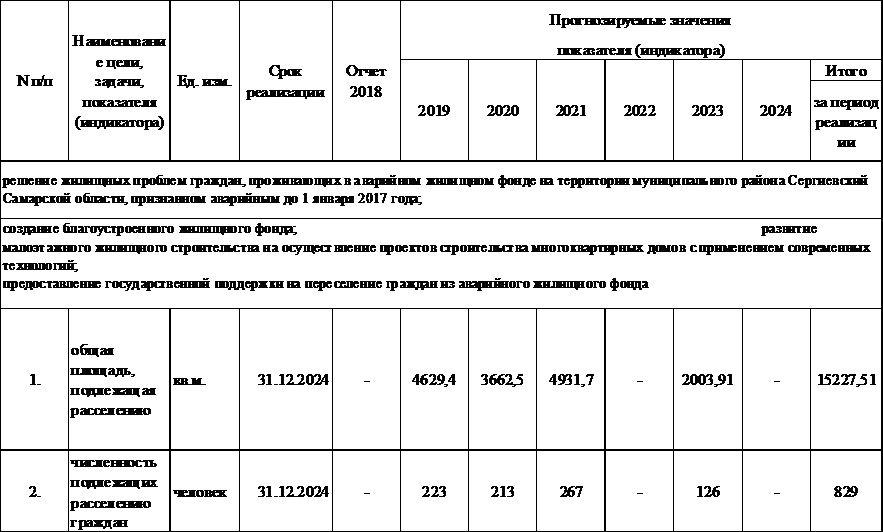 -раздел VI «Ресурсное финансовое обеспечение Муниципальной программы» изложить в следующей редакции:«Планируемый общий объем средств за счет всех источников финансирования программных мероприятий в 2019-2024 годах  составляет 555 929 025,58 рублей, из них:средства Фонда – 476 456 010,97 рублей;средства областного бюджета – 49 540 673,87 рублей;средства местного бюджета – 28 014 843,94 рублей;оплата разницы между стоимостью общей площади вновь приобретаемого жилого помещения и стоимостью общей площади ранее занимаемого жилого помещения (местный бюджет) – 1 917 496,80 рублей, в том числе:объем средств первого этапа финансирования (2019-2020 годы) – 163 489 859,20 рублей, из них:средства Фонда – 139 758 993,54 рублей;средства областного бюджета – 14 625 941,18 рублей;средства местного бюджета – 8 125 522,88 рублей;оплата разницы между стоимостью общей площади вновь приобретаемого жилого помещения и стоимостью общей площади ранее занимаемого жилого помещения (местный бюджет) – 979 401,60 рублей;объем средств второго этапа финансирования (2020-2021 годы) – 134 606 284,00 рублей, из них:средства Фонда – 115 761 404,24 рублей;средства областного бюджета – 12 114 565,56 рублей;средства местного бюджета – 6 730 314,2 рублей;объем средств третьего этапа финансирования (2021-2022 годы)–172 973 827,26 рублей, из них:средства Фонда – 147 950 409,46 рублей;средства областного бюджета –15 483 182,35 рублей;средства местного бюджета – 8 602 140,25 рублей;оплата разницы между стоимостью общей площади вновь приобретаемого жилого помещения и стоимостью общей площади ранее занимаемого жилого помещения (местный бюджет) – 938 095,20 рублей;расходы, переходящие с 2020 года – 141 755,96 рублей, из них:средства Фонда – 128 326,45 рублей;средства областного бюджета –13 429,51 рублей;Финансирование четвертого этапа (2022-2023 годы) – не предусмотрено;объем средств пятого этапа финансирования (2023-2024 годы) – 84 717 299,16 рублей, из них:средства Фонда – 72 856 877,28 рублей;средства областного бюджета – 7 303 555,27 рублей;средства местного бюджета – 4 556 866,61 рублей.»1.2. приложение 1 к Муниципальной программе изложить в редакции согласно Приложению 1 к настоящему постановлению.1.3. Приложение 2 к Муниципальной программе изложить в редакции согласно Приложению 2 к настоящему постановлению.	2.Опубликовать настоящее постановление в газете «Сергиевский вестник».3. Настоящее постановление вступает в силу со дня его официального опубликования.4. Контроль за выполнением настоящего постановления возложить на руководителя Жилищного управления администрации муниципального района Сергиевский  Панфилову Н.В.Глава муниципального района СергиевскийА.А. ВеселовПриложение 1                                                                                    к Постановлению администрации			муниципального района Сергиевский Самарской области		№128 от "17" февраля 2022 г.Финансовое обеспечение муниципальной программы "Переселение граждан из аварийного жилищного фонда, признанного таковым до 1 января 2017 года на территории муниципального района Сергиевский Самарской области" до 2024 годаПриложение 1                                                                                    к Постановлению администрации			муниципального района Сергиевский Самарской области		№128 от "17" февраля 2022 г.Финансовое обеспечение муниципальной программы "Переселение граждан из аварийного жилищного фонда, признанного таковым до 1 января 2017 года на территории муниципального района Сергиевский Самарской области" до 2024 годаАдминистрация сельского поселения Антоновкамуниципального района СергиевскийСамарской областиПОСТАНОВЛЕНИЕ«4» февраля 2022 г.                                                                                                                                                                                                         №3Об утверждении плана мероприятий по социально-экономическому развитию и оздоровлению муниципальных финансов сельского поселения Антоновка муниципального района Сергиевский Самарской области на 2022 годВ соответствии с Федеральным законом Российской Федерации от 06.10.2003 № 131-ФЗ «Об общих принципах организации местного самоуправления в Российской Федерации», Бюджетным кодексом Российской Федерации, Уставом сельского поселения Антоновка муниципального района Сергиевский, постановлением Правительства Самарской области от 25.10.2019г № 749 «О соглашениях, о мерах по социально-экономическому развитию и оздоровлению муниципальных финансов муниципальных образований Самарской области», администрация сельского поселения Антоновка муниципального района Сергиевский, в целях исполнения обязательств, предусмотренных Соглашением от 20.12.2021 года № 38 «О мерах по социально-экономическому развитию и оздоровлению муниципальных финансов муниципальных образований Самарской области» ПОСТАНОВЛЯЕТ:1.Утвердить план мероприятий по социально-экономическому развитию и оздоровлению муниципальных финансов сельского поселения Антоновка  муниципального района Сергиевский Самарской области (далее - План мероприятий) в соответствии с приложением №1.2.Постановление администрации сельского поселения Антоновка муниципального района Сергиевский Самарской области от 05.02.2021 года № 2 «Об утверждении плана мероприятий по социально-экономическому развитию и оздоровлению муниципальных финансов сельского (городского) поселения Антоновка муниципального района Сергиевский Самарской области» признать утратившим силу.3. Ответственным за исполнение Плана мероприятий, в пределах предоставленных полномочий, обеспечить достижение ожидаемых результатов, установленных Планом мероприятий.4.В срок до 5 февраля года, следующего за отчетным финансовым годом, предоставить с сопроводительным письмом отчет об исполнении плана мероприятий в Управления финансами администрации муниципального района Сергиевский Самарской области.5.Настоящее постановление вступает в силу со дня его подписания.6.Опубликовать настоящее постановление в газете «Сергиевский вестник» и разместить на сайте администрации муниципального района Сергиевский по адресу: http:/sergievsk.ru/ в сети Интернет.7.Контроль за выполнением настоящего постановления оставляю за собой. Глава сельского поселения Антоновкамуниципального района Сергиевский                                                К.Е. Долгаев   Приложение №1                                                        к постановлению администрации сельского  поселения Антоновка муниципального района Сергиевский от "4" февраля 2022г  № 3        План мероприятий по социально-экономическому развитию и оздоровлению муниципальных финансов сельского поселения Антоновка муниципального района Сергиевский Самарской областиАдминистрация сельского поселения Воротнеемуниципального района СергиевскийСамарской областиПОСТАНОВЛЕНИЕ«7» февраля  2022 г.                                                                                                                                                                                                        №2Об утверждении плана мероприятий по социально-экономическому развитию и оздоровлению муниципальных финансов сельского поселения  Воротнее муниципального района Сергиевский Самарской области на 2022 годВ соответствии с Федеральным законом Российской Федерации от 06.10.2003 № 131-ФЗ «Об общих принципах организации местного самоуправления в Российской Федерации», Бюджетным кодексом Российской Федерации, Уставом сельского поселения Воротнее муниципального района Сергиевский, постановлением Правительства Самарской области от 25.10.2019г № 749 «О соглашениях о мерах по социально-экономическому развитию и оздоровлению муниципальных финансов муниципальных образований Самарской области», администрация сельского поселения Воротнее муниципального района Сергиевский, в целях исполнения обязательств, предусмотренных Соглашением от 20.12.2021 года № 36 «О мерах по социально-экономическому развитию и оздоровлению муниципальных финансов муниципальных образований Самарской области» ПОСТАНОВЛЯЕТ:1.Утвердить план мероприятий по социально-экономическому развитию и оздоровлению муниципальных финансов сельского поселения Воротнее  муниципального района Сергиевский Самарской области (далее - План мероприятий) в соответствии с приложением №1.2.Постановление администрации сельского поселения Воротнее муниципального района Сергиевский Самарской области от 05.02.2021 года № 3 «Об утверждении плана мероприятий по социально-экономическому развитию и оздоровлению муниципальных финансов сельского (городского) поселения Воротнее муниципального района Сергиевский Самарской области» признать утратившим силу.3. Ответственным за исполнение Плана мероприятий, в пределах предоставленных полномочий, обеспечить достижение ожидаемых результатов, установленных Планом мероприятий.4.В срок до 5 февраля года, следующего за отчетным финансовым годом, предоставить с сопроводительным письмом отчет об исполнении плана мероприятий в Управления финансами администрации муниципального района Сергиевский Самарской области.5.Настоящее постановление вступает в силу со дня его подписания.6.Опубликовать настоящее постановление в газете «Сергиевский вестник» и разместить на сайте администрации муниципального района Сергиевский по адресу: http:/sergievsk.ru/ в сети Интернет.7.Контроль за выполнением настоящего постановления оставляю за собой. Глава сельского поселения Воротнеемуниципального района Сергиевский                                                С.А. Никитин        Приложение №1                                                        к постановлению администрации сельского  поселения Воротнее муниципального района Сергиевский от "7" февраля  2022г  № 2  План мероприятий по социально-экономическому развитию и оздоровлению муниципальных финансов сельского поселения Воротнее муниципального района Сергиевский Самарской областиАдминистрация сельского поселения Елшанкамуниципального района СергиевскийСамарской областиПОСТАНОВЛЕНИЕ«7» февраля  2022 г.                                                                                                                                                                                                        №2Об утверждении плана мероприятий по социально-экономическому развитию и оздоровлению муниципальных финансов сельского поселения  Елшанка муниципального района Сергиевский Самарской области на 2022 годВ соответствии с Федеральным законом Российской Федерации от 06.10.2003 № 131-ФЗ «Об общих принципах организации местного самоуправления в Российской Федерации», Бюджетным кодексом Российской Федерации, Уставом сельского поселения Елшанка муниципального района Сергиевский, постановлением Правительства Самарской области от 25.10.2019г № 749 «О соглашениях о мерах по социально-экономическому развитию и оздоровлению муниципальных финансов муниципальных образований Самарской области», администрация сельского поселения Елшанка муниципального района Сергиевский, в целях исполнения обязательств, предусмотренных Соглашением от 20.12.2021 года № 47 «О мерах по социально-экономическому развитию и оздоровлению муниципальных финансов муниципальных образований Самарской области» ПОСТАНОВЛЯЕТ:1.Утвердить план мероприятий по социально-экономическому развитию и оздоровлению муниципальных финансов сельского поселения Елшанка  муниципального района Сергиевский Самарской области (далее - План мероприятий) в соответствии с приложением №1.2.Постановление администрации сельского поселения Елшанка муниципального района Сергиевский Самарской области от 05.02.2021 года № 2 «Об утверждении плана мероприятий по социально-экономическому развитию и оздоровлению муниципальных финансов сельского (городского) поселения Елшанка муниципального района Сергиевский Самарской области» признать утратившим силу.3. Ответственным за исполнение Плана мероприятий, в пределах предоставленных полномочий, обеспечить достижение ожидаемых результатов, установленных Планом мероприятий.4.В срок до 5 февраля года, следующего за отчетным финансовым годом, предоставить с сопроводительным письмом отчет об исполнении плана мероприятий в Управления финансами администрации муниципального района Сергиевский Самарской области.5.Настоящее постановление вступает в силу со дня его подписания.6.Опубликовать настоящее постановление в газете «Сергиевский вестник» и разместить на сайте администрации муниципального района Сергиевский по адресу: http:/sergievsk.ru/ в сети Интернет.7.Контроль за выполнением настоящего постановления оставляю за собой. Глава сельского поселения Елшанкамуниципального района Сергиевский                                                С.В. Прокаев Приложение №1                                                        к постановлению администрации сельского  поселения Елшанка муниципального района Сергиевский от "7" февраля  2022г  № 2   План мероприятий по социально-экономическому развитию и оздоровлению муниципальных финансов сельского поселения Елшанка муниципального района Сергиевский Самарской областиАдминистрация сельского поселения Захаркиномуниципального района СергиевскийСамарской областиПОСТАНОВЛЕНИЕ«7» февраля  2022 г.                                                                                                                                                                                                        №3Об утверждении плана мероприятий по социально-экономическому развитию и оздоровлению муниципальных финансов сельского поселения Захаркино муниципального района Сергиевский Самарской области на 2022 годВ соответствии с Федеральным законом Российской Федерации от 06.10.2003 № 131-ФЗ «Об общих принципах организации местного самоуправления в Российской Федерации», Бюджетным кодексом Российской Федерации, Уставом сельского поселения Захаркино муниципального района Сергиевский, постановлением Правительства Самарской области от 25.10.2019г № 749 «О соглашениях, о мерах по социально-экономическому развитию и оздоровлению муниципальных финансов муниципальных образований Самарской области», администрация сельского поселения Захаркино муниципального района Сергиевский, в целях исполнения обязательств, предусмотренных Соглашением от 20.12.2021 года № 37 «О мерах по социально-экономическому развитию и оздоровлению муниципальных финансов муниципальных образований Самарской области» ПОСТАНОВЛЯЕТ:1.Утвердить план мероприятий по социально-экономическому развитию и оздоровлению муниципальных финансов сельского поселения Захаркино  муниципального района Сергиевский Самарской области (далее - План мероприятий) в соответствии с приложением №1.2.Постановление администрации сельского поселения Захаркино муниципального района Сергиевский Самарской области от 05.02.2021 года № 3 «Об утверждении плана мероприятий по социально-экономическому развитию и оздоровлению муниципальных финансов сельского (городского) поселения Захаркино муниципального района Сергиевский Самарской области» признать утратившим силу.3. Ответственным за исполнение Плана мероприятий, в пределах предоставленных полномочий, обеспечить достижение ожидаемых результатов, установленных Планом мероприятий.4.В срок до 5 февраля года, следующего за отчетным финансовым годом, предоставить с сопроводительным письмом отчет об исполнении плана мероприятий в Управления финансами администрации муниципального района Сергиевский Самарской области.5.Настоящее постановление вступает в силу со дня его подписания.6.Опубликовать настоящее постановление в газете «Сергиевский вестник» и разместить на сайте администрации муниципального района Сергиевский по адресу: http:/sergievsk.ru/ в сети Интернет.7.Контроль за выполнением настоящего постановления оставляю за собой. И.о. Главы сельского поселения Захаркиномуниципального района Сергиевский                                              О.В. Дмитриева  Приложение №1                                                        к постановлению администрации сельского поселения Захаркино муниципального района Сергиевский от "7" февраля 2022г  № 3   План мероприятий по социально-экономическому развитию и оздоровлению муниципальных финансов сельского поселения Захаркино муниципального района Сергиевский Самарской областиАдминистрация сельского поселения Калиновкамуниципального района СергиевскийСамарской областиПОСТАНОВЛЕНИЕ«7» февраля  2022 г.                                                                                                                                                                                                        №3Об утверждении плана мероприятий по социально-экономическому развитию и оздоровлению муниципальных финансов сельского поселения  Калиновка муниципального района Сергиевский Самарской области на 2022 годВ соответствии с Федеральным законом Российской Федерации от 06.10.2003 № 131-ФЗ «Об общих принципах организации местного самоуправления в Российской Федерации», Бюджетным кодексом Российской Федерации, Уставом сельского поселения Калиновка муниципального района Сергиевский, постановлением Правительства Самарской области от 25.10.2019г № 749 «О соглашениях о мерах по социально-экономическому развитию и оздоровлению муниципальных финансов муниципальных образований Самарской области», администрация сельского поселения Калиновка муниципального района Сергиевский, в целях исполнения обязательств, предусмотренных Соглашением от 20.12.2021 года № 48 «О мерах по социально-экономическому развитию и оздоровлению муниципальных финансов муниципальных образований Самарской области» ПОСТАНОВЛЯЕТ:1. Утвердить план мероприятий по социально-экономическому развитию и оздоровлению муниципальных финансов сельского поселения Калиновка муниципального района Сергиевский Самарской области (далее - План мероприятий) в соответствии с приложением №1.2.Постановление администрации сельского поселения Калиновка муниципального района Сергиевский Самарской области от 05.02.2021 года № 1 «Об утверждении плана мероприятий по социально-экономическому развитию и оздоровлению муниципальных финансов сельского (городского) поселения Калиновка муниципального района Сергиевский Самарской области» признать утратившим силу.3. Ответственным за исполнение Плана мероприятий, в пределах предоставленных полномочий, обеспечить достижение ожидаемых результатов, установленных Планом мероприятий.4.В срок до 5 февраля года, следующего за отчетным финансовым годом, предоставить с сопроводительным письмом отчет об исполнении плана мероприятий в Управления финансами администрации муниципального района Сергиевский Самарской области.5.Настоящее постановление вступает в силу со дня его подписания.6.Опубликовать настоящее постановление в газете «Сергиевский вестник» и разместить на сайте администрации муниципального района Сергиевский по адресу: http:/sergievsk.ru/ в сети Интернет.7.Контроль за выполнением настоящего постановления оставляю за собой. Глава сельского поселения Калиновкамуниципального района Сергиевский                                                С.В. Беспалов Приложение №1                                                        к постановлению администрации сельского  поселения Калиновка муниципального района Сергиевский от "7" февраля 2022г  № 3  План мероприятий по социально-экономическому развитию и оздоровлению муниципальных финансов сельского поселения Калиновка муниципального района Сергиевский Самарской областиАдминистрация сельского поселения Кандабулакмуниципального района СергиевскийСамарской областиПОСТАНОВЛЕНИЕ«7» февраля  2022 г.                                                                                                                                                                                                        №3Об утверждении плана мероприятий по социально-экономическому развитию и оздоровлению муниципальных финансов сельского поселения Кандабулак муниципального района Сергиевский Самарской области на 2022 годВ соответствии с Федеральным законом Российской Федерации от 06.10.2003 № 131-ФЗ «Об общих принципах организации местного самоуправления в Российской Федерации», Бюджетным кодексом Российской Федерации, Уставом сельского поселения Кандабулак муниципального района Сергиевский, постановлением Правительства Самарской области от 25.10.2019г № 749 «О соглашениях о мерах по социально-экономическому развитию и оздоровлению муниципальных финансов муниципальных образований Самарской области», администрация сельского поселения Кандабулак муниципального района Сергиевский, в целях исполнения обязательств, предусмотренных Соглашением от 20.12.2021 года № 46 «О мерах по социально-экономическому развитию и оздоровлению муниципальных финансов муниципальных образований Самарской области» ПОСТАНОВЛЯЕТ:1.Утвердить план мероприятий по социально-экономическому развитию и оздоровлению муниципальных финансов сельского поселения Кандабулак  муниципального района Сергиевский Самарской области (далее - План мероприятий) в соответствии с приложением №1.2.Постановление администрации сельского поселения Кандабулак муниципального района Сергиевский Самарской области от 05.02.2021 года № 2 «Об утверждении плана мероприятий по социально-экономическому развитию и оздоровлению муниципальных финансов сельского (городского) поселения Кандабулак муниципального района Сергиевский Самарской области» признать утратившим силу.3. Ответственным за исполнение Плана мероприятий, в пределах предоставленных полномочий, обеспечить достижение ожидаемых результатов, установленных Планом мероприятий.4.В срок до 5 февраля года, следующего за отчетным финансовым годом, предоставить с сопроводительным письмом отчет об исполнении плана мероприятий в Управления финансами администрации муниципального района Сергиевский Самарской области.5.Настоящее постановление вступает в силу со дня его подписания.6.Опубликовать настоящее постановление в газете «Сергиевский вестник» и разместить на сайте администрации муниципального района Сергиевский по адресу: http:/sergievsk.ru/ в сети Интернет.7.Контроль за выполнением настоящего постановления оставляю за собой. Глава сельского поселения Кандабулакмуниципального района Сергиевский                                            В.А. Литвиненко   Приложение №1                                                        к постановлению администрации сельского поселения Кандабулак муниципального района Сергиевский от "7" февраля 2022г  № 3     План мероприятий по социально-экономическому развитию и оздоровлению муниципальных финансов сельского поселения Кандабулак муниципального района Сергиевский Самарской областиАдминистрация сельского поселения Кармало-Аделяковомуниципального района СергиевскийСамарской областиПОСТАНОВЛЕНИЕ«7» февраля  2022 г.                                                                                                                                                                                                        №2Об утверждении плана мероприятий по социально-экономическому развитию и оздоровлению муниципальных финансов сельского поселения  Кармало-Аделяково муниципального района Сергиевский Самарской области на 2022 годВ соответствии с Федеральным законом Российской Федерации от 06.10.2003 № 131-ФЗ «Об общих принципах организации местного самоуправления в Российской Федерации», Бюджетным кодексом Российской Федерации, Уставом сельского поселения Кармало-Аделяково муниципального района Сергиевский, постановлением Правительства Самарской области от 25.10.2019г № 749 «О соглашениях, о мерах по социально-экономическому развитию и оздоровлению муниципальных финансов муниципальных образований Самарской области», администрация сельского поселения Кармало-Аделяково муниципального района Сергиевский, в целях исполнения обязательств, предусмотренных Соглашением от 20.12.2021 года № 30 «О мерах по социально-экономическому развитию и оздоровлению муниципальных финансов муниципальных образований Самарской области» ПОСТАНОВЛЯЕТ:1.Утвердить план мероприятий по социально-экономическому развитию и оздоровлению муниципальных финансов сельского поселения Кармало-Аделяково  муниципального района Сергиевский Самарской области (далее - План мероприятий) в соответствии с приложением №1.2.Постановление администрации сельского поселения Кармало-Аделяково муниципального района Сергиевский Самарской области от 05.02.2021 года №5 «Об утверждении плана мероприятий по социально-экономическому развитию и оздоровлению муниципальных финансов сельского (городского) поселения Кармало-Аделяково муниципального района Сергиевский Самарской области» признать утратившим силу.3. Ответственным за исполнение Плана мероприятий, в пределах предоставленных полномочий, обеспечить достижение ожидаемых результатов, установленных Планом мероприятий.3.В срок до 5 февраля года, следующего за отчетным финансовым годом, предоставить с сопроводительным письмом отчет об исполнении плана мероприятий в Управления финансами администрации муниципального района Сергиевский Самарской области.4.Настоящее постановление вступает в силу со дня его подписания.5.Опубликовать настоящее постановление в газете «Сергиевский вестник» и разместить на сайте администрации муниципального района Сергиевский по адресу: http:/sergievsk.ru/ в сети Интернет.6.Контроль за выполнением настоящего постановления оставляю за собой. Глава сельского поселения Кармало-Аделяковомуниципального района Сергиевский                                               О.М. Карягин      Приложение №1                                                        к постановлению администрации сельского поселения Кармало-Аделяково муниципального района Сергиевский от "7" февраля 2022г  № 2    План мероприятий по социально-экономическому развитию и оздоровлению муниципальных финансов сельского поселения Кармало-Аделяково муниципального района Сергиевский Самарской областиАдминистрация сельского поселения Красносельскоемуниципального района СергиевскийСамарской областиПОСТАНОВЛЕНИЕ«7» февраля  2022 г.                                                                                                                                                                                                        №2Об утверждении плана мероприятий по социально-экономическому развитию и оздоровлению муниципальных финансов сельского поселения  Красносельское муниципального района Сергиевский Самарской области на 2022 годВ соответствии с Федеральным законом Российской Федерации от 06.10.2003 № 131-ФЗ «Об общих принципах организации местного самоуправления в Российской Федерации», Бюджетным кодексом Российской Федерации, Уставом сельского поселения Красносельское муниципального района Сергиевский, постановлением Правительства Самарской области от 25.10.2019г № 749 «О соглашениях, о мерах по социально-экономическому развитию и оздоровлению муниципальных финансов муниципальных образований Самарской области», администрация сельского поселения Красносельское муниципального района Сергиевский, в целях исполнения обязательств, предусмотренных Соглашением от 20.12.2021 года № 42 «О мерах по социально-экономическому развитию и оздоровлению муниципальных финансов муниципальных образований Самарской области» ПОСТАНОВЛЯЕТ:1.Утвердить план мероприятий по социально-экономическому развитию и оздоровлению муниципальных финансов сельского поселения Красносельское муниципального района Сергиевский Самарской области (далее - План мероприятий) в соответствии с приложением №1.2.Постановление администрации сельского поселения Красносельское муниципального района Сергиевский Самарской области от 05.02.2021 года № 2 «Об утверждении плана мероприятий по социально-экономическому развитию и оздоровлению муниципальных финансов сельского (городского) поселения Красносельское муниципального района Сергиевский Самарской области» признать утратившим силу.3. Ответственным за исполнение Плана мероприятий, в пределах предоставленных полномочий, обеспечить достижение ожидаемых результатов, установленных Планом мероприятий.4.В срок до 5 февраля года, следующего за отчетным финансовым годом, предоставить с сопроводительным письмом отчет об исполнении плана мероприятий в Управления финансами администрации муниципального района Сергиевский Самарской области.5.Настоящее постановление вступает в силу со дня его подписания.6.Опубликовать настоящее постановление в газете «Сергиевский вестник» и разместить на сайте администрации муниципального района Сергиевский по адресу: http:/sergievsk.ru/ в сети Интернет.7.Контроль за выполнением настоящего постановления оставляю за собой. Глава сельского поселения Красносельскоемуниципального района Сергиевский                                                 Н.В. Вершков  Приложение №1                                                        к постановлению администрации сельского поселения Красносельское муниципального района Сергиевский от "7" февраля  2022г  № 2       План мероприятий по социально-экономическому развитию и оздоровлению муниципальных финансов сельского поселения Красносельское муниципального района Сергиевский Самарской областиАдминистрация сельского поселения Кутузовскиймуниципального района СергиевскийСамарской областиПОСТАНОВЛЕНИЕ«7» февраля  2022 г.                                                                                                                                                                                                        №4Об утверждении плана мероприятий по социально-экономическому развитию и оздоровлению муниципальных финансов сельского поселения  Кутузовский муниципального района Сергиевский Самарской области на 2022 годВ соответствии с Федеральным законом Российской Федерации от 06.10.2003 № 131-ФЗ «Об общих принципах организации местного самоуправления в Российской Федерации», Бюджетным кодексом Российской Федерации, Уставом сельского поселения Кутузовский муниципального района Сергиевский, постановлением Правительства Самарской области от 25.10.2019г № 749 «О соглашениях, о мерах по социально-экономическому развитию и оздоровлению муниципальных финансов муниципальных образований Самарской области», администрация сельского поселения Кутузовский муниципального района Сергиевский, в целях исполнения обязательств, предусмотренных Соглашением от 20.12.2021 года № 45 «О мерах по социально-экономическому развитию и оздоровлению муниципальных финансов муниципальных образований Самарской области» ПОСТАНОВЛЯЕТ:1. Утвердить план мероприятий по социально-экономическому развитию и оздоровлению муниципальных финансов сельского поселения Кутузовский муниципального района Сергиевский Самарской области (далее - План мероприятий) в соответствии с приложением №1.2.Постановление администрации сельского поселения Кутузовский муниципального района Сергиевский Самарской области от 05.02.2021 года № 2 «Об утверждении плана мероприятий по социально-экономическому развитию и оздоровлению муниципальных финансов сельского (городского) поселения Кутузовский муниципального района Сергиевский Самарской области» признать утратившим силу.3. Ответственным за исполнение Плана мероприятий, в пределах предоставленных полномочий, обеспечить достижение ожидаемых результатов, установленных Планом мероприятий.4.В срок до 5 февраля года, следующего за отчетным финансовым годом, предоставить с сопроводительным письмом отчет об исполнении плана мероприятий в Управления финансами администрации муниципального района Сергиевский Самарской области.5.Настоящее постановление вступает в силу со дня его подписания.6.Опубликовать настоящее постановление в газете «Сергиевский вестник» и разместить на сайте администрации муниципального района Сергиевский по адресу: http:/sergievsk.ru/ в сети Интернет.7.Контроль за выполнением настоящего постановления оставляю за собой. Глава сельского поселения Кутузовскиймуниципального района Сергиевский                                       А.В. Сабельникова Приложение №1                                                        к постановлению администрации сельского поселения Кутузовский муниципального района Сергиевский от "7" февраля 2022г  № 4   План мероприятий по социально-экономическому развитию и оздоровлению муниципальных финансов сельского поселения Кутузовский муниципального района Сергиевский Самарской областиАдминистрация сельского поселения Липовкамуниципального района СергиевскийСамарской областиПОСТАНОВЛЕНИЕ«7» февраля  2022 г.                                                                                                                                                                                                        №4Об утверждении плана мероприятий по социально-экономическому развитию и оздоровлению муниципальных финансов сельского поселения Липовка муниципального района Сергиевский Самарской области на 2022 годВ соответствии с Федеральным законом Российской Федерации от 06.10.2003 № 131-ФЗ «Об общих принципах организации местного самоуправления в Российской Федерации», Бюджетным кодексом Российской Федерации, Уставом сельского поселения Липовка муниципального района Сергиевский, постановлением Правительства Самарской области от 25.10.2019г № 749 «О соглашениях, о мерах по социально-экономическому развитию и оздоровлению муниципальных финансов муниципальных образований Самарской области», администрация сельского поселения Липовка муниципального района Сергиевский, в целях исполнения обязательств, предусмотренных Соглашением от 20.12.2021 года № 44 «О мерах по социально-экономическому развитию и оздоровлению муниципальных финансов муниципальных образований Самарской области» ПОСТАНОВЛЯЕТ:1.Утвердить план мероприятий по социально-экономическому развитию и оздоровлению муниципальных финансов сельского поселения Липовка муниципального района Сергиевский Самарской области (далее - План мероприятий) в соответствии с приложением №1.2.Постановление администрации сельского поселения Липовка муниципального района Сергиевский Самарской области от 05.02.2021 года № 3 «Об утверждении плана мероприятий по социально-экономическому развитию и оздоровлению муниципальных финансов сельского (городского) поселения Липовка муниципального района Сергиевский Самарской области» признать утратившим силу.3. Ответственным за исполнение Плана мероприятий, в пределах предоставленных полномочий, обеспечить достижение ожидаемых результатов, установленных Планом мероприятий.4.В срок до 5 февраля года, следующего за отчетным финансовым годом, предоставить с сопроводительным письмом отчет об исполнении плана мероприятий в Управления финансами администрации муниципального района Сергиевский Самарской области.5.Настоящее постановление вступает в силу со дня его подписания.6.Опубликовать настоящее постановление в газете «Сергиевский вестник» и разместить на сайте администрации муниципального района Сергиевский по адресу: http:/sergievsk.ru/ в сети Интернет.7.Контроль за выполнением настоящего постановления оставляю за собой. Глава сельского поселения Липовкамуниципального района Сергиевский                                              С.И. Вершинин Приложение №1                                                        к постановлению администрации сельского поселения Липовка муниципального района Сергиевский от "7" февраля  2022г  № 4 План мероприятий по социально-экономическому развитию и оздоровлению муниципальных финансов сельского поселения Липовка муниципального района Сергиевский Самарской областиАдминистрация сельского поселения Светлодольскмуниципального района СергиевскийСамарской областиПОСТАНОВЛЕНИЕ«7» февраля  2022 г.                                                                                                                                                                                                        №6Об утверждении плана мероприятий по социально-экономическому развитию и оздоровлению муниципальных финансов сельского поселения Светлодольск муниципального района Сергиевский Самарской области на 2022 годВ соответствии с Федеральным законом Российской Федерации от 06.10.2003 № 131-ФЗ «Об общих принципах организации местного самоуправления в Российской Федерации», Бюджетным кодексом Российской Федерации, Уставом сельского поселения Светлодольск муниципального района Сергиевский, постановлением Правительства Самарской области от 25.10.2019г № 749 «О соглашениях, о мерах по социально-экономическому развитию и оздоровлению муниципальных финансов муниципальных образований Самарской области», администрация сельского поселения Светлодольск муниципального района Сергиевский, в целях исполнения обязательств, предусмотренных Соглашением от 20.12.2021 года №43 «О мерах по социально-экономическому развитию и оздоровлению муниципальных финансов муниципальных образований Самарской области» ПОСТАНОВЛЯЕТ:1.Утвердить план мероприятий по социально-экономическому развитию и оздоровлению муниципальных финансов сельского поселения Светлодольск  муниципального района Сергиевский Самарской области (далее - План мероприятий) в соответствии с приложением №1.2.Постановление администрации сельского поселения Светлодольск муниципального района Сергиевский Самарской области от 05.02.202 года № 2 «Об утверждении плана мероприятий по социально-экономическому развитию и оздоровлению муниципальных финансов сельского (городского) поселения Светлодольск муниципального района Сергиевский Самарской области» признать утратившим силу.3. Ответственным за исполнение Плана мероприятий, в пределах предоставленных полномочий, обеспечить достижение ожидаемых результатов, установленных Планом мероприятий.4.В срок до 5 февраля года, следующего за отчетным финансовым годом, предоставить с сопроводительным письмом отчет об исполнении плана мероприятий в Управления финансами администрации муниципального района Сергиевский Самарской области.5.Настоящее постановление вступает в силу со дня его подписания.6.Опубликовать настоящее постановление в газете «Сергиевский вестник» и разместить на сайте администрации муниципального района Сергиевский по адресу: http:/sergievsk.ru/ в сети Интернет.7.Контроль за выполнением настоящего постановления оставляю за собой. Глава сельского поселения Светлодольскмуниципального района Сергиевский                                              Н.В. Андрюхин Приложение №1                                                        к постановлению администрации сельского поселения Светлодольск муниципального района Сергиевский от "7" февраля  2022г  № 6   План мероприятий по социально-экономическому развитию и оздоровлению муниципальных финансов сельского поселения Светлодольск муниципального района Сергиевский Самарской областиАдминистрация сельского поселения Сергиевскмуниципального района СергиевскийСамарской областиПОСТАНОВЛЕНИЕ«4» февраля  2022 г.                                                                                                                                                                                                        №4Об утверждении плана мероприятий по социально-экономическому развитию и оздоровлению муниципальных финансов сельского поселения Сергиевск муниципального района Сергиевский Самарской области на 2022 годВ соответствии с Федеральным законом Российской Федерации от 06.10.2003 № 131-ФЗ «Об общих принципах организации местного самоуправления в Российской Федерации», Бюджетным кодексом Российской Федерации, Уставом сельского поселения Сергиевск муниципального района Сергиевский, постановлением Правительства Самарской области от 25.10.2019г № 749 «О соглашениях, о мерах по социально-экономическому развитию и оздоровлению муниципальных финансов муниципальных образований Самарской области», администрация сельского поселения Сергиевск муниципального района Сергиевский, в целях исполнения обязательств, предусмотренных Соглашением от 20.12.2021 года № 51 «О мерах по социально-экономическому развитию и оздоровлению муниципальных финансов муниципальных образований Самарской области» ПОСТАНОВЛЯЕТ:1.Утвердить план мероприятий по социально-экономическому развитию и оздоровлению муниципальных финансов сельского поселения Сергиевск  муниципального района Сергиевский Самарской области (далее - План мероприятий) в соответствии с приложением №1.2.Постановление администрации сельского поселения Сергиевск муниципального района Сергиевский Самарской области от 05.02.2021 года № 3 «Об утверждении плана мероприятий по социально-экономическому развитию и оздоровлению муниципальных финансов сельского (городского) поселения Сергиевск муниципального района Сергиевский Самарской области» признать утратившим силу.3. Ответственным за исполнение Плана мероприятий, в пределах предоставленных полномочий, обеспечить достижение ожидаемых результатов, установленных Планом мероприятий.4.В срок до 5 февраля года, следующего за отчетным финансовым годом, предоставить с сопроводительным письмом отчет об исполнении плана мероприятий в Управления финансами администрации муниципального района Сергиевский Самарской области.5.Настоящее постановление вступает в силу со дня его подписания.6.Опубликовать настоящее постановление в газете «Сергиевский вестник» и разместить на сайте администрации муниципального района Сергиевский по адресу: http:/sergievsk.ru/ в сети Интернет.7.Контроль за выполнением настоящего постановления оставляю за собой. Глава сельского поселения Сергиевскмуниципального района Сергиевский                                            М.М. Арчибасов   Приложение №1                                                        к постановлению администрации сельского  поселения Сергиевск муниципального района Сергиевский от "4" февраля  2022г  № 4 План мероприятий по социально-экономическому развитию и оздоровлению муниципальных финансов сельского поселения Сергиевск муниципального района Сергиевский Самарской областиАдминистрация сельского поселения Серноводскмуниципального района СергиевскийСамарской областиПОСТАНОВЛЕНИЕ«4» февраля  2022 г.                                                                                                                                                                                                        №3Об утверждении плана мероприятий по социально-экономическому развитию и оздоровлению муниципальных финансов сельского поселения Серноводск муниципального района Сергиевский Самарской области на 2022 годВ соответствии с Федеральным законом Российской Федерации от 06.10.2003 № 131-ФЗ «Об общих принципах организации местного самоуправления в Российской Федерации», Бюджетным кодексом Российской Федерации, Уставом сельского поселения Серноводск муниципального района Сергиевский, постановлением Правительства Самарской области от 25.10.2019г № 749 «О соглашениях, о мерах по социально-экономическому развитию и оздоровлению муниципальных финансов муниципальных образований Самарской области», администрация сельского поселения Серноводск муниципального района Сергиевский, в целях исполнения обязательств, предусмотренных Соглашением от 20.12.2021 года № 39 «О мерах по социально-экономическому развитию и оздоровлению муниципальных финансов муниципальных образований Самарской области» ПОСТАНОВЛЯЕТ:1.Утвердить план мероприятий по социально-экономическому развитию и оздоровлению муниципальных финансов сельского поселения Серноводск  муниципального района Сергиевский Самарской области (далее - План мероприятий) в соответствии с приложением №1.2.Постановление администрации сельского поселения Серноводск муниципального района Сергиевский Самарской области от 05.02.2021 года № 1 «Об утверждении плана мероприятий по социально-экономическому развитию и оздоровлению муниципальных финансов сельского (городского) поселения Серноводск муниципального района Сергиевский Самарской области» признать утратившим силу.3. Ответственным за исполнение Плана мероприятий, в пределах предоставленных полномочий, обеспечить достижение ожидаемых результатов, установленных Планом мероприятий.4.В срок до 5 февраля года, следующего за отчетным финансовым годом, предоставить с сопроводительным письмом отчет об исполнении плана мероприятий в Управления финансами администрации муниципального района Сергиевский Самарской области.5.Настоящее постановление вступает в силу со дня его подписания.6.Опубликовать настоящее постановление в газете «Сергиевский вестник» и разместить на сайте администрации муниципального района Сергиевский по адресу: http:/sergievsk.ru/ в сети Интернет.7.Контроль за выполнением настоящего постановления оставляю за собой. Глава сельского поселения Серноводскмуниципального района Сергиевский                                                   В.В. Тулгаев  Приложение №1                                                        к постановлению администрации сельского поселения Серноводск муниципального района Сергиевский от "4" февраля  2022г  №3   План мероприятий по социально-экономическому развитию и оздоровлению муниципальных финансов сельского поселения Серноводск муниципального района Сергиевский Самарской областиАдминистрация сельского поселения Сургутмуниципального района СергиевскийСамарской областиПОСТАНОВЛЕНИЕ«7» февраля  2022 г.                                                                                                                                                                                                        №4Об утверждении плана мероприятий по социально-экономическому развитию и оздоровлению муниципальных финансов сельского поселения Сургут муниципального района Сергиевский Самарской области на 2022 годВ соответствии с Федеральным законом Российской Федерации от 06.10.2003 № 131-ФЗ «Об общих принципах организации местного самоуправления в Российской Федерации», Бюджетным кодексом Российской Федерации, Уставом сельского поселения Сургут муниципального района Сергиевский, постановлением Правительства Самарской области от 25.10.2019г № 749 «О соглашениях, о мерах по социально-экономическому развитию и оздоровлению муниципальных финансов муниципальных образований Самарской области», администрация сельского поселения Сургут муниципального района Сергиевский, в целях исполнения обязательств, предусмотренных Соглашением от 20.12.2021 года № 41 «О мерах по социально-экономическому развитию и оздоровлению муниципальных финансов муниципальных образований Самарской области» ПОСТАНОВЛЯЕТ:1.Утвердить план мероприятий по социально-экономическому развитию и оздоровлению муниципальных финансов сельского поселения Сургут  муниципального района Сергиевский Самарской области (далее - План мероприятий) в соответствии с приложением №1.2.Постановление администрации сельского поселения Сургут муниципального района Сергиевский Самарской области от 05.02.2021 года № 2 «Об утверждении плана мероприятий по социально-экономическому развитию и оздоровлению муниципальных финансов сельского (городского) поселения Сургут муниципального района Сергиевский Самарской области» признать утратившим силу.3. Ответственным за исполнение Плана мероприятий, в пределах предоставленных полномочий, обеспечить достижение ожидаемых результатов, установленных Планом мероприятий.4.В срок до 5 февраля года, следующего за отчетным финансовым годом, предоставить с сопроводительным письмом отчет об исполнении плана мероприятий в Управления финансами администрации муниципального района Сергиевский Самарской области.5.Настоящее постановление вступает в силу со дня его подписания.6.Опубликовать настоящее постановление в газете «Сергиевский вестник» и разместить на сайте администрации муниципального района Сергиевский по адресу: http:/sergievsk.ru/ в сети Интернет.7.Контроль за выполнением настоящего постановления оставляю за собой. Глава сельского поселения Сургутмуниципального района Сергиевский                                                 С.А. Содомов  Приложение №1                                                        к постановлению администрации сельского поселения Сургут муниципального района Сергиевский от "7"февраля 2022г  № 4 План мероприятий по социально-экономическому развитию и оздоровлению муниципальных финансов сельского поселения Сургут муниципального района Сергиевский Самарской областиАдминистрация городского поселения Суходол муниципального района СергиевскийСамарской областиПОСТАНОВЛЕНИЕ«7» февраля  2022 г.                                                                                                                                                                                                      №17Об утверждении плана мероприятий по социально-экономическому развитию и оздоровлению муниципальных финансов городского поселения Суходол муниципального района Сергиевский Самарской области на 2022 годВ соответствии с Федеральным законом Российской Федерации от 06.10.2003 № 131-ФЗ «Об общих принципах организации местного самоуправления в Российской Федерации», Бюджетным кодексом Российской Федерации, Уставом городского поселения Суходол муниципального района Сергиевский, постановлением Правительства Самарской области от 25.10.2019г № 749 «О соглашениях о мерах по социально-экономическому развитию и оздоровлению муниципальных финансов муниципальных образований Самарской области», администрация городского поселения Суходол муниципального района Сергиевский, в целях исполнения обязательств, предусмотренных Соглашением от 20.12.2021 года № 35 «О мерах по социально-экономическому развитию и оздоровлению муниципальных финансов муниципальных образований Самарской области» ПОСТАНОВЛЯЕТ:1.Утвердить план мероприятий по социально-экономическому развитию и оздоровлению муниципальных финансов городского поселения Суходол муниципального района Сергиевский Самарской области (далее - План мероприятий) в соответствии с приложением №1.2.Постановление администрации городского поселения Суходол муниципального района Сергиевский Самарской области от 05.02.2021 года № 11 «Об утверждении плана мероприятий по социально-экономическому развитию и оздоровлению муниципальных финансов сельского (городского) поселения Суходол муниципального района Сергиевский Самарской области» признать утратившим силу.3. Ответственным за исполнение Плана мероприятий, в пределах предоставленных полномочий, обеспечить достижение ожидаемых результатов, установленных Планом мероприятий.4.В срок до 5 февраля года, следующего за отчетным финансовым годом, предоставить с сопроводительным письмом отчет об исполнении плана мероприятий в Управления финансами администрации муниципального района Сергиевский Самарской области.5.Настоящее постановление вступает в силу со дня его подписания.6.Опубликовать настоящее постановление в газете «Сергиевский вестник» и разместить на сайте администрации муниципального района Сергиевский по адресу: http:/sergievsk.ru/ в сети Интернет.7.Контроль за выполнением настоящего постановления оставляю за собой. Глава городского поселения Суходолмуниципального района Сергиевский                                               В.В. Сапрыкин  Приложение №1                                                        к постановлению администрации городского поселения Суходол муниципального района Сергиевский от "7" февраля  2022г  № 17 План мероприятий по социально-экономическому развитию и оздоровлению муниципальных финансов городского поселения Суходол муниципального района Сергиевский Самарской областиАдминистрация сельского поселения Черновкамуниципального района СергиевскийСамарской областиПОСТАНОВЛЕНИЕ«4» февраля  2022 г.                                                                                                                                                                                                        №5Об утверждении плана мероприятий по социально-экономическому развитию и оздоровлению муниципальных финансов сельского поселения Черновка муниципального района Сергиевский Самарской области на 2022 годВ соответствии с Федеральным законом Российской Федерации от 06.10.2003 № 131-ФЗ «Об общих принципах организации местного самоуправления в Российской Федерации», Бюджетным кодексом Российской Федерации, Уставом сельского поселения Черновка муниципального района Сергиевский, постановлением Правительства Самарской области от 25.10.2019г № 749 «О соглашениях, о мерах по социально-экономическому развитию и оздоровлению муниципальных финансов муниципальных образований Самарской области», администрация сельского поселения Черновка муниципального района Сергиевский, в целях исполнения обязательств, предусмотренных Соглашением от 20.12.2021 года № 40 «О мерах по социально-экономическому развитию и оздоровлению муниципальных финансов муниципальных образований Самарской области» ПОСТАНОВЛЯЕТ:1.Утвердить план мероприятий по социально-экономическому развитию и оздоровлению муниципальных финансов сельского поселения Черновка  муниципального района Сергиевский Самарской области (далее - План мероприятий) в соответствии с приложением №1.2.Постановление администрации сельского поселения Черновка муниципального района Сергиевский Самарской области от 05.02.2021 года № 3 «Об утверждении плана мероприятий по социально-экономическому развитию и оздоровлению муниципальных финансов сельского (городского) поселения Черновка муниципального района Сергиевский Самарской области» признать утратившим силу.3. Ответственным за исполнение Плана мероприятий, в пределах предоставленных полномочий, обеспечить достижение ожидаемых результатов, установленных Планом мероприятий.4.В срок до 5 февраля года, следующего за отчетным финансовым годом, предоставить с сопроводительным письмом отчет об исполнении плана мероприятий в Управления финансами администрации муниципального района Сергиевский Самарской области.5.Настоящее постановление вступает в силу со дня его подписания.6.Опубликовать настоящее постановление в газете «Сергиевский вестник» и разместить на сайте администрации муниципального района Сергиевский по адресу: http:/sergievsk.ru/ в сети Интернет.7.Контроль за выполнением настоящего постановления оставляю за собой. Глава сельского поселения Черновкамуниципального района Сергиевский                                               К.Л. Григорьев    Приложение №1                                                        к постановлению администрации сельского поселения Черновка муниципального района Сергиевский от "4" февраля  2022г  № 5    План мероприятий по социально-экономическому развитию и оздоровлению муниципальных финансов сельского поселения Черновка муниципального района Сергиевский Самарской областиАдминистрация сельского поселения Верхняя Орлянкамуниципального района СергиевскийСамарской областиПОСТАНОВЛЕНИЕ«7» февраля  2022 г.                                                                                                                                                                                                        №2Об утверждении плана мероприятий по социально-экономическому развитию и оздоровлению муниципальных финансов сельского поселения Верхняя Орлянка муниципального района Сергиевский Самарской области на 2022 годВ соответствии с Федеральным законом Российской Федерации от 06.10.2003 № 131-ФЗ «Об общих принципах организации местного самоуправления в Российской Федерации», Бюджетным кодексом Российской Федерации, Уставом сельского поселения Верхняя Орлянка муниципального района Сергиевский, постановлением Правительства Самарской области от 25.10.2019г № 749 «О соглашениях, о мерах по социально-экономическому развитию и оздоровлению муниципальных финансов муниципальных образований Самарской области», администрация сельского поселения Верхняя Орлянка муниципального района Сергиевский, в целях исполнения обязательств, предусмотренных Соглашением от 20.12.2021 года № 49 «О мерах по социально-экономическому развитию и оздоровлению муниципальных финансов муниципальных образований Самарской области» ПОСТАНОВЛЯЕТ:1.Утвердить план мероприятий по социально-экономическому развитию и оздоровлению муниципальных финансов сельского поселения Верхняя Орлянка муниципального района Сергиевский Самарской области (далее - План мероприятий) в соответствии с приложением №1.2.Постановление администрации сельского поселения Верхняя Орлянка муниципального района Сергиевский Самарской области от 05.02.2021 года № 1 «Об утверждении плана мероприятий по социально-экономическому развитию и оздоровлению муниципальных финансов сельского (городского) поселения Верхняя Орлянка муниципального района Сергиевский Самарской области» признать утратившим силу.3. Ответственным за исполнение Плана мероприятий, в пределах предоставленных полномочий, обеспечить достижение ожидаемых результатов, установленных Планом мероприятий.4.В срок до 5 февраля года, следующего за отчетным финансовым годом, предоставить с сопроводительным письмом отчет об исполнении плана мероприятий в Управления финансами администрации муниципального района Сергиевский Самарской области.5.Настоящее постановление вступает в силу со дня его подписания.6.Опубликовать настоящее постановление в газете «Сергиевский вестник» и разместить на сайте администрации муниципального района Сергиевский по адресу: http:/sergievsk.ru/ в сети Интернет.7.Контроль за выполнением настоящего постановления оставляю за собой. Глава сельского поселения Верхняя Орлянкамуниципального района Сергиевский                                              Р.Р. Исмагилов Приложение №1                                                        к постановлению администрации сельского поселения Верхняя Орлянка муниципального района Сергиевский от "07" февраля 2022г  №2       План мероприятий по социально-экономическому развитию и оздоровлению муниципальных финансов сельского поселения Верхняя Орлянка муниципального района Сергиевский Самарской областиАдминистрациямуниципального района СергиевскийСамарской областиПОСТАНОВЛЕНИЕ«17» февраля 2022 г.                                                                                                                                                                                                   №142О внесении изменений в Приложение №1 к постановлению администрации муниципального района Сергиевский №1436  от 22.10.2019г. «Об утверждении муниципальной программы «Развитие сферы культуры и туризма на территории муниципального района Сергиевский на 2020-2024 годы»В соответствии с Основами законодательства Российской Федерации о культуре, Федеральным законом РФ № 132-ФЗ от 24.11.1996г. «Об основах туристической деятельности в Российской Федерации», Федеральным законом РФ № 131-ФЗ от 06.10.2003г. «Об общих принципах организации местного самоуправления в Российской Федерации», Законом Самарской области №14-ГД от 03.04.2002г. «О культуре в Самарской области», Уставом муниципального района Сергиевский, в целях уточнения ресурсного обеспечения программы, администрация муниципального района Сергиевский ПОСТАНОВЛЯЕТ:1.Внести изменения в Приложение № 1 к постановлению администрации муниципального района Сергиевский № 1436 от 22.10.2019 г. «Об утверждении муниципальной программы «Развитие сферы культуры и туризма на территории муниципального района Сергиевский» на 2020-2024 годы»  (далее - Программа) следующего содержания: 1.1.В паспорте Программы позицию «Объемы и источники финансирования Программы» изложить в следующей редакции: «Объемы и источники финансирования Программы: Общий объем финансирования на 2020-2024 гг. составляет 453 550,46289 тыс. рублей*, в том числе по годам:Планируемый объем финансирования:В 2020 году – 91 792,31127 тыс. рублей;В 2021 году – 101 702,77248 тыс. рублей;В 2022 году – 105 783,84723 тыс. рублей;В 2023 году – 73 689,54574 тыс. рублей;В 2024 году – 80 581,98617 тыс. рублей.Объем финансирования за счет средств бюджета муниципального района Сергиевский:В 2020 году – 91 473,23517 тыс. рублей;В 2021 году – 101 245,96991  тыс. рублей;В 2022 году – 105 432,06334 тыс. рублей;В 2023 году – 71 286,82501 тыс. рублей;В 2024 году – 80 230,20228 тыс. рублей.Объем финансирования за счет средств от приносящей доход деятельности:В 2020 году – 91,512 тыс. рублей;В 2021 году – 0,00  тыс. рублей;В 2022 году – 0,00  тыс. рублей;В 2023 году – 0,00 тыс. рублей;В 2024 году – 0,00 тыс. рублей.Объем финансирования за счет средств областного или федерального бюджетов:В 2020 году – 227,5641 тыс. рублей;В 2021 году – 456,80257 тыс. рублей;В 2022 году – 351,78389 тыс. рублей;В 2023 году – 2 402,72073 тыс. рублей;В 2024 году – 351,78389 тыс. рублей».1.2.Абзац 2 раздела 5 «Ресурсное обеспечение программы» Программы изложить в следующей редакции: «Общий объем финансирования на 2020-2024 гг. составляет 453 550,46289 тыс. рублей*, в том числе по годам:Планируемый объем финансирования:В 2020 году – 91 792,31127 тыс. рублей;В 2021 году – 101 702,77248 тыс. рублей;В 2022 году – 105 783,84723 тыс. рублей;В 2023 году – 73 689,54574 тыс. рублей;В 2024 году – 80 581,98617 тыс. рублей.Объем финансирования за счет средств бюджета муниципального района Сергиевский:В 2020 году – 91 473,23517 тыс. рублей;В 2021 году – 101 245,96991  тыс. рублей;В 2022 году – 105 432,06334 тыс. рублей;В 2023 году – 71 286,82501 тыс. рублей;В 2024 году – 80 230,20228 тыс. рублей.Объем финансирования за счет средств от приносящей доход деятельности:В 2020 году – 91,512 тыс. рублей;В 2021 году – 0,00  тыс. рублей;В 2022 году – 0,00  тыс. рублей;В 2023 году – 0,00 тыс. рублей;В 2024 году – 0,00 тыс. рублей.Объем финансирования за счет средств областного или федерального бюджетов:В 2020 году – 227,5641 тыс. рублей;В 2021 году – 456,80257 тыс. рублей;В 2022 году – 351,78389 тыс. рублей;В 2023 году – 2 402,72073 тыс. рублей;В 2024 году – 351,78389 тыс. рублей».Приложение № 1 к Программе изложить в редакции согласно приложению № 1 к настоящему постановлению.2.Опубликовать настоящее постановление в газете «Сергиевский вестник».3.Настоящее постановление вступает в силу со дня его официального опубликования.4.Контроль за выполнением настоящего постановления возложить на заместителя Главы муниципального района Сергиевский С.Н.Зеленину.Глава муниципального района Сергиевский		А. А. ВеселовПриложение №1 к Постановлению администрациимуниципального района Сергиевский №142 от 17 февраля 2022 г.МЕРОПРИЯТИЯ ПО РАЗВИТИЮ СФЕРЫ КУЛЬТУРЫ И ТУРИЗМА НА ТЕРРИТОРИИ МУНИЦИПАЛЬНОГО РАЙОНА СЕРГИЕВСКИЙ  НА 2020– 2024 ГОДЫ(*) Общий объем финансового обеспечения Программы, а также объем бюджетных ассигнований местного бюджета будут уточнены после утверждения Решения о бюджете на очередной финансовый год и плановый период.  СОБРАНИЕ ПРЕДСТАВИТЕЛЕЙМУНИЦИПАЛЬНОГО РАЙОНА СЕРГИЕВСКИЙСАМАРСКОЙ ОБЛАСТИРЕШЕНИЕ«18» февраля  2022г.                                                                                                                                                                                              №08                                            «О досрочном прекращении полномочий Главы муниципального района Сергиевский Самарской области»В соответствии с пунктом 2 части 6 статьи 36 Федерального закона от  06.10.2003г.  №  131-ФЗ «Об общих принципах организации местного самоуправления в Российской Федерации»,  пунктом 2 пункта 1 статьи 41 Устава муниципального района Сергиевский Самарской области, на основании Заявления Главы муниципального района Сергиевский Самарской области Веселова Алексея Александровича об отставке по собственному желанию, Собрание Представителей муниципального района СергиевскийРЕШИЛО:1. Прекратить досрочно полномочия Главы муниципального района Сергиевский Самарской области Веселова Алексея Александровича  18.02.2022 года.2.  Опубликовать настоящее Решение в газете «Сергиевский вестник».3.  Настоящее Решение вступает в силу со дня  его подписания.Глава муниципального района Сергиевский                                    А.А. ВеселовПредседатель Собрания Представителей муниципального района Сергиевский                   Ю.В. АнциновСОБРАНИЕ ПРЕДСТАВИТЕЛЕЙМУНИЦИПАЛЬНОГО РАЙОНА СЕРГИЕВСКИЙСАМАРСКОЙ ОБЛАСТИРЕШЕНИЕ«18» февраля   2022 г.                                                                                                                                                                                             №09«О возложении исполнения обязанности по осуществлению полномочий Главы муниципального района Сергиевский Самарской области»В соответствии с Федеральным законом от 06.10.2003г. № 131-ФЗ «Об общих принципах организации местного самоуправления в Российской Федерации», пунктами 11 и 12 статьи 39 Устава муниципального района Сергиевский Самарской области, Собрание Представителей муниципального района СергиевскийРЕШИЛО:1. До избрания на должность Главы муниципального района Сергиевский Самарской области по результатам конкурса  возложить исполнение обязанности по осуществлению полномочий Главы муниципального района Сергиевский Самарской области на Екамасова Анатолия Ивановича с 19.02.2022 года.2.Опубликовать настоящее Решение в газете «Сергиевский вестник».3.Настоящее Решение вступает в силу со  дня  его подписания.Глава муниципального района Сергиевский                             А.А. ВеселовПредседатель Собрания Представителеймуниципального района Сергиевский                                            Ю.В. АнциновАдминистрациясельского поселения Сергиевскмуниципального района СергиевскийСамарской областиПОСТАНОВЛЕНИЕ«18» февраля 2022 г.                                                                                                                                                                                                       №3О признании утратившим силу  Постановления  Администрации сельского поселения Сергиевск муниципального района Сергиевский Самарской области №47 от 30 июля 2021 года «О подготовке проекта планировки территории и проекта межевания территории объекта АО «Самараинвестнефть»: «Обустройство Северо-Базарного месторождения нефти» в границах сельского поселения Сергиевск муниципального района Сергиевский Самарской области»Рассмотрев обращение ООО «Терра» № 91 от 18.02.2022 г. «Об отмене постановления», руководствуясь Градостроительным кодексом Российской Федерации, Федеральным законом от 06.10.2003 г. № 131-ФЗ «Об общих принципах организации местного самоуправления в Российской Федерации», Федеральным законом от 27.07.2010 г. № 210-ФЗ «Об организации предоставления государственных и муниципальных услуг», Администрация сельского поселения Сергиевск муниципального района СергиевскийПОСТАНОВЛЯЕТ:1. Признать утратившим силу Постановление Администрации сельского поселения Сергиевск муниципального района Сергиевский Самарской области № 47 от 30.07.2021 года «О подготовке проекта планировки территории и проекта межевания территории объекта АО «Самараинвестнефть»: «Обустройство Северо-Базарного месторождения нефти» в границах сельского поселения Сергиевск муниципального района Сергиевский Самарской области».2. Опубликовать настоящее Постановление в газете «Сергиевский вестник» и разместить на сайте Администрации муниципального района Сергиевский по адресу: http://sergievsk.ru/ в информационно-телекоммуникационной сети Интернет.3.Настоящее Постановление вступает в силу со дня его официального опубликования.4.Контроль за выполнением настоящего Постановления оставляю за собой.Глава сельского поселения Сергиевскмуниципального района СергиевскийСамарской области                                                                              М.М.АрчибасовГЛАВАСЕЛЬСКОГО ПОСЕЛЕНИЯ ЧЕРНОВКАМУНИЦИПАЛЬНОГО РАЙОНА СЕРГИЕВСКИЙСАМАРСКОЙ ОБЛАСТИПОСТАНОВЛЕНИЕот «18» февраля 2022 года                                                                                                                                                                                       №1О проведении публичных слушаний по проекту планировки территории и проекту межевания территории объекта АО «Самараинвестнефть»: «Обустройство Орловского месторождения нефти» в границах  сельского поселения Черновка муниципального района Сергиевский Самарской областиВ целях соблюдения права человека на благоприятные условия жизнедеятельности, прав и законных интересов правообладателей земельных участков и объектов капитального строительства в соответствии с частью 5 статьи 46 Градостроительного кодекса Российской Федерации, руководствуясь статьей 28 Федерального закона от 06 октября 2003 года № 131-ФЗ «Об общих принципах организации местного самоуправления в Российской Федерации», Уставом сельского поселения Черновка муниципального района Сергиевский Самарской области, Порядком организации и проведения общественных обсуждений или публичных слушаний по вопросам градостроительной деятельности на территории сельского поселения Черновка муниципального района Сергиевский Самарской области, утвержденным решением Собрания представителей сельского поселения Черновка муниципального района Сергиевский Самарской области от 01.04.2020 года № 7ПОСТАНОВЛЯЮ:1. Провести на территории сельского поселения Черновка муниципального района Сергиевский Самарской области публичные слушания по проекту  планировки территории и проекту межевания территории объекта АО «Самараинвестнефть»: «Обустройство Орловского месторождения нефти месторождения» в границах сельского поселения Черновка муниципального района Сергиевский Самарской области(далее – Объект). 2. Срок проведения публичных слушаний по проекту планировки территории и проекту межевания территории Объекта - с 18 февраля 2022 года по 24марта 2022 года.3. Срок проведения публичных слушаний исчисляется со дня официального опубликования настоящего Постановления до дня официального опубликования Заключения о результатах публичных слушаний. Днем оповещения является официальное опубликование настоящего Постановления.4. Органом, уполномоченным на организацию и проведение публичных слушаний в соответствии с настоящим Постановлением, является Администрация сельского поселения Черновка муниципального района Сергиевский Самарской области (далее – Администрация). Публичные слушания проводятся в соответствии с Порядком организации и проведения общественных обсуждений или публичных слушаний по вопросам градостроительной деятельности на территории сельского поселения Черновка муниципального района Сергиевский Самарской области, утвержденным решением Собрания представителей сельского поселения Черновка муниципального района Сергиевский Самарской области от 01.04.2020 года № 7.5. Представление участниками публичных слушаний предложений и замечаний по проекту планировки территории и проекту межевания территории Объекта, а также их учет осуществляется в соответствии с Порядком организации и проведения общественных обсуждений или публичных слушаний по вопросам градостроительной деятельности на территории сельского поселения Черновка муниципального района Сергиевский Самарской области, утвержденным решением Собрания представителей сельского поселения Черновка муниципального района Сергиевский Самарской области от 01.04.2020 года № 7.6. Место проведения публичных слушаний (место проведения экспозиции проекта планировки территории и проекта межевания территории объекта АО «Самараинвестнефть»:«Обустройство Орловского месторождения нефти» в границах  сельского поселения Черновка муниципального района Сергиевский Самарской области) в сельском поселении Черновка муниципального района Сергиевский Самарской области: 446543, Самарская область, Сергиевский район, с. Черновка, ул.Новостроевская, 10. Датой открытия экспозиции является дата опубликования проекта планировки территории и проекта межевания территории Объекта и его размещение на официальном сайте Администрации в информационно-телекоммуникационной сети «Интернет» в порядке, установленном п.1 ч.8 ст.5.1 ГрК РФ. Посещение экспозиции возможно в рабочие дни с 10.00 до 17.00. Работа экспозиции проекта планировки территории и проекта межевания территории Объекта завершается за семь дней до окончания срока проведения публичных слушаний, установленного пунктом 2 настоящего Постановления.7. Собрание участников публичных слушаний по проекту планировки территории и проекту межевания территории Объекта АО «Самараинвестнефть»: «Обустройство Орловского месторождения нефти» в границах  сельского поселения Черновка муниципального района Сергиевский Самарской области состоится 24 февраля 2022 года в 14.00 в сельском поселении Черновка муниципального района Сергиевский Самарской области по адресу: 446543, Самарская область, Сергиевский район, с. Черновка, ул.Новостроевская, 10. 8. Администрации в целях доведения до населения информации о содержании проекта планировки территории и проекта межевания территории Объекта АО «Самараинвестнефть»: «Обустройство Орловского месторождения нефти» в границах  сельского поселения Черновка муниципального района Сергиевский Самарской области обеспечить организацию выставок, экспозиций демонстрационных материалов проекта планировки территории и проекта межевания территории Объекта АО «Самараинвестнефть»: «Обустройство Орловского месторождения нефти» в границах  сельского поселения Черновка муниципального района Сергиевский Самарской области в месте проведения публичных слушаний (проведения экспозиции проекта планировки территории и проекта межевания территории Объекта АО «Самараинвестнефть»: «Обустройство Орловского месторождения нефти» в границах  сельского поселения Черновка муниципального района Сергиевский Самарской области и в местах проведения собрания участников публичных слушаний по проекту планировки территории и проекту межевания территории Объекта АО «Самараинвестнефть»: «Обустройство Орловского месторождения нефти» в границах  сельского поселения Черновка муниципального района Сергиевский Самарской области.9. Прием замечаний и предложений от участников публичных слушаний, жителей поселения и иных заинтересованных лиц по проекту планировки территории и проекту межевания территории Объекта АО «Самараинвестнефть»: «Обустройство Орловского месторождения нефти» в границах  сельского поселения Черновка муниципального района Сергиевский Самарской области осуществляется по адресу, указанному в пункте 6 настоящего Постановления в рабочие дни с 10 часов до 17 часов.  Замечания и предложения могут быть внесены: 1) в письменной или устной форме в ходе проведения собрания участников публичных слушаний; 2) в письменной форме в адрес организатора публичных слушаний;3) посредством записи в книге (журнале) учета посетителей экспозиции проекта, подлежащего рассмотрению на публичных слушаниях;10. При подаче замечаний и предложений участники публичных слушаний в целях идентификации представляют сведения о себе (фамилию, имя, отчество (при наличии), дату рождения, адрес места жительства (регистрации) - для физических лиц; наименование, основной государственный регистрационный номер, место нахождения и адрес - для юридических лиц) с приложением документов, подтверждающих такие сведения. Участники публичных слушаний, являющиеся правообладателями соответствующих земельных участков и (или) расположенных на них объектов капитального строительства и (или) помещений, являющихся частью указанных объектов капитального строительства, также представляют сведения соответственно о таких земельных участках, объектах капитального строительства, помещениях, являющихся частью указанных объектов капитального строительства, из Единого государственного реестра недвижимости и иные документы, устанавливающие или удостоверяющие их права на такие земельные участки, объекты капитального строительства, помещения, являющиеся частью указанных объектов капитального строительства.11. Прием замечаний и предложений от участников публичных слушаний, жителей поселения и иных заинтересованных лиц по проекту планировки территории и проекту межевания территории Объекта АО «Самараинвестнефть»: «Обустройство Орловского месторождения нефти» в границах  сельского поселения Черновка муниципального района Сергиевский Самарской области прекращается 17.03.2022 года – за семь дней до окончания срока проведения публичных слушаний.12. Назначить лицом, ответственным за ведение протокола публичных слушаний, протокола собрания участников публичных слушаний по проекту планировки территории и проекту межевания территории Объекта АО «Самараинвестнефть»: «Обустройство Орловского месторождения нефти» в границах  сельского поселения Черновка муниципального района Сергиевский Самарской области ведущего специалиста Администрации сельского поселения Черновка муниципального района Сергиевский Самарской области  - Простову Маргариту Рафаэльевну.13. Администрации в целях заблаговременного ознакомления жителей поселения и иных заинтересованных лиц с проектом планировки территории и проектом межевания территории Объекта АО «Самараинвестнефть»: «Обустройство Орловского месторождения нефти» в границах  сельского поселения Черновка муниципального района Сергиевский Самарской области обеспечить:- официальное опубликование проекта планировки территории и проекта межевания территории Объекта АО «Самараинвестнефть»: «Обустройство Орловского месторождения нефти» в границах  сельского поселения Черновка муниципального района Сергиевский Самарской области;- размещение проекта планировки территории и проекта межевания территории Объекта АО «Самараинвестнефть»: «Обустройство Орловского месторождения нефти» в границах  сельского поселения Черновка муниципального района Сергиевский Самарской области на официальном сайте Администрации муниципального района Сергиевский Самарской области в информационно-телекоммуникационной сети «Интернет» - http://www.sergievsk.ru;- беспрепятственный доступ к ознакомлению с проектом  планировки территории и проектом межевания территории Объекта АО «Самараинвестнефть»: «Обустройство Орловского месторождения нефти» в границах  сельского поселения Черновка муниципального района Сергиевский Самарской области в здании Администрации сельского поселения Черновка (в соответствии с режимом работы Администрации сельского поселения Черновка).14. Настоящее Постановление является оповещением о начале публичных слушаний и подлежит опубликованию в газете «Сергиевский вестник» и на официальном сайте Администрации муниципального района Сергиевский в информационно-телекоммуникационной сети «Интернет» - http://www.sergievsk.ru, в разделе «Градостроительство» сельского поселения Черновка муниципального  района Сергиевский, подразделе «Проекты планировки и межевания территории».15. В случае если настоящее Постановление будет опубликовано позднее календарной даты начала публичных слушаний, указанной в пункте 2 настоящего Постановления, то дата начала публичных слушаний исчисляется со дня официального опубликования настоящего Постановления. При этом установленные в настоящем Постановлении календарная дата, до которой осуществляется прием замечаний и предложений от жителей поселения и иных заинтересованных лиц, а также дата окончания публичных слушаний переносятся на соответствующее количество дней.И.о.главы сельского поселения  Черновкамуниципального района СергиевскийСамарской области                                                  М.Р.ПростоваГЛАВАСЕЛЬСКОГО ПОСЕЛЕНИЯ ЛИПОВКАМУНИЦИПАЛЬНОГО РАЙОНА СЕРГИЕВСКИЙСАМАРСКОЙ ОБЛАСТИПОСТАНОВЛЕНИЕот «18» февраля 2022 года                                                                                                                                                                                  №1О проведении публичных слушаний по внесению изменений в проект планировки территории и проект межевания территории объекта АО «Самараинвестнефть»: «Обустройство Вольницкого месторождения нефти. ВЛ-10 кВ» в границах сельского поселения Липовка муниципального района Сергиевский Самарской областиВ целях соблюдения права человека на благоприятные условия жизнедеятельности, прав и законных интересов правообладателей земельных участков и объектов капитального строительства в соответствии с частью 5 статьи 46 Градостроительного кодекса Российской Федерации, руководствуясь статьей 28 Федерального закона от 06 октября 2003 года № 131-ФЗ «Об общих принципах организации местного самоуправления в Российской Федерации», Уставом сельского поселения Липовка муниципального района Сергиевский Самарской области, Порядком организации и проведения общественных обсуждений или публичных слушаний по вопросам градостроительной деятельности на территории сельского поселения Липовка муниципального района Сергиевский Самарской области, утвержденным решением Собрания представителей сельского поселения Липовка муниципального района Сергиевский Самарской области от 01.04.2020 года № 6ПОСТАНОВЛЯЮ:1. Провести на территории сельского поселения Липовка муниципального района Сергиевский Самарской области публичные слушания по внесению изменений в проект планировки территории и проект межевания территории объекта АО «Самараинвестнефть»: «Обустройство Вольницкого месторождения нефти. ВЛ-10 кВ» в границах сельского поселения Липовка муниципального района Сергиевский Самарской области (далее – Объект). 2. Срок проведения публичных слушаний по внесению изменений в проект планировки территории и проект межевания территории Объекта - с 18 февраля 2022 года по 24 марта 2022 года.3. Срок проведения публичных слушаний исчисляется со дня официального опубликования настоящего Постановления до дня официального опубликования Заключения о результатах публичных слушаний. Днем оповещения является официальное опубликование настоящего Постановления.4. Органом, уполномоченным на организацию и проведение публичных слушаний в соответствии с настоящим Постановлением, является Администрация сельского  поселения Липовка муниципального района Сергиевский Самарской области (далее – Администрация). Публичные слушания проводятся в соответствии с Порядком организации и проведения общественных обсуждений или публичных слушаний по вопросам градостроительной деятельности на территории сельского поселения Липовка муниципального района Сергиевский Самарской области, утвержденным решением Собрания представителей сельского поселения Липовка муниципального района Сергиевский Самарской области от 01.04.2020 года № 6. 5. Представление участниками публичных слушаний предложений и замечаний по внесению изменений в проект планировки территории и проект межевания территории Объекта, а также их учет осуществляется в соответствии с Порядком организации и проведения общественных обсуждений или публичных слушаний по вопросам градостроительной деятельности на территории сельского поселения Липовка муниципального района Сергиевский Самарской области, утвержденным решением Собрания представителей сельского поселения Липовка муниципального района Сергиевский Самарской области от 01.04.2016 года  № 6.6. Место проведения публичных слушаний (место проведения экспозиции изменений в проект планировки территории и проект межевания территории Объекта АО «Самараинвестнефть»: «Обустройство Вольницкого месторождения нефти. ВЛ-10 кВ» в границах сельского поселения Липовка муниципального района Сергиевский Самарской области: 446565, Самарская область, Сергиевский район, с.Липовка, ул.Центральная, 16. Датой открытия экспозиции является дата опубликования изменений в проект планировки территории и проект межевания территории Объекта и его размещение на официальном сайте Администрации в информационно-телекоммуникационной сети «Интернет» в порядке, установленном п.1 ч.8 ст.5.1 ГрК РФ. Посещение экспозиции возможно в рабочие дни с 10.00 до 17.00. Работа экспозиции изменений в проект планировки территории и проект межевания территории Объекта завершается за два дня до окончания срока проведения публичных слушаний, установленного пунктом 2 настоящего Постановления.7. Собрание участников публичных слушаний по вносимым изменениям в проект планировки территории и проект межевания территории Объекта АО «Самараинвестнефть»: «Обустройство Вольницкого месторождения нефти. ВЛ-10 кВ» в границах сельского поселения Липовка муниципального района Сергиевский Самарской области состоится 25 февраля 2022 года в 14.00 в сельском поселении Липовка муниципального района Сергиевский Самарской области по адресу: 446565, Самарская область, Сергиевский район, с.Липовка, ул.Центральная, 16. 8. Администрации в целях доведения до населения информации о содержании изменений в проект планировки территории и проект межевания территории Объекта АО «Самараинвестнефть»: «Обустройство Вольницкого месторождения нефти. ВЛ-10 кВ» в границах сельского поселения Липовка муниципального района Сергиевский Самарской области обеспечить организацию выставок, экспозиций демонстрационных материалов изменений в  проект планировки территории и проект межевания территории Объекта АО «Самараинвестнефть»: «Обустройство Вольницкого месторождения нефти. ВЛ-10 кВ» в границах сельского поселения Липовка муниципального района Сергиевский Самарской области в месте проведения публичных слушаний (проведения экспозиции изменений в проект планировки территории и проект межевания территории Объекта АО «Самараинвестнефть»: «Обустройство Вольницкого месторождения нефти. ВЛ-10 кВ» в границах сельского поселения Липовка муниципального района Сергиевский Самарской области и в местах проведения собрания участников публичных слушаний по вносимые изменениям в проект планировки территории и проект межевания территории Объекта АО «Самараинвестнефть»: «Обустройство Вольницкого месторождения нефти. ВЛ-10 кВ» в границах сельского поселения Липовка муниципального района Сергиевский Самарской области.9. Прием замечаний и предложений от участников публичных слушаний, жителей поселения и иных заинтересованных лиц по вносимым изменениям в проект планировки территории и проект межевания территории Объекта АО «Самараинвестнефть»: «Обустройство Вольницкого месторождения нефти. ВЛ-10 кВ» в границах сельского поселения Липовка муниципального района Сергиевский Самарской области осуществляется по адресу, указанному в пункте 6 настоящего Постановления в рабочие дни с 10 часов до 17 часов.  Замечания и предложения могут быть внесены: 1) в письменной или устной форме в ходе проведения собрания участников публичных слушаний; 2) в письменной форме в адрес организатора публичных слушаний;3) посредством записи в книге (журнале) учета посетителей экспозиции проекта, подлежащего рассмотрению на публичных слушаниях;10. При подаче замечаний и предложений участники публичных слушаний в целях идентификации представляют сведения о себе (фамилию, имя, отчество (при наличии), дату рождения, адрес места жительства (регистрации) - для физических лиц; наименование, основной государственный регистрационный номер, место нахождения и адрес - для юридических лиц) с приложением документов, подтверждающих такие сведения. Участники публичных слушаний, являющиеся правообладателями соответствующих земельных участков и (или) расположенных на них объектов капитального строительства и (или) помещений, являющихся частью указанных объектов капитального строительства, также представляют сведения соответственно о таких земельных участках, объектах капитального строительства, помещениях, являющихся частью указанных объектов капитального строительства, из Единого государственного реестра недвижимости и иные документы, устанавливающие или удостоверяющие их права на такие земельные участки, объекты капитального строительства, помещения, являющиеся частью указанных объектов капитального строительства.         11. Прием замечаний и предложений от участников публичных слушаний, жителей поселения и иных заинтересованных лиц по вносимым изменениям в проект планировки территории и проект межевания территории Объекта АО «Самараинвестнефть»: «Обустройство Вольницкого месторождения нефти. ВЛ-10 кВ» в границах сельского поселения Липовка муниципального района Сергиевский Самарской области прекращается 17.03.2022 года – за два дня до окончания срока проведения публичных слушаний.         12. Назначить лицом, ответственным за ведение протокола публичных слушаний, протокола собрания участников публичных слушаний по внесению изменений в проект планировки территории и проект межевания территории Объекта АО «Самараинвестнефть»: «Обустройство Вольницкого месторождения нефти. ВЛ-10 кВ» в границах сельского поселения Липовка муниципального района Сергиевский Самарской области ведущего специалиста Администрации сельского поселения Липовка муниципального района Сергиевский Самарской области  Михайлову Валенину Петровну.         13. Администрации в целях заблаговременного ознакомления жителей поселения и иных заинтересованных лиц с вносимыми изменениями в проект планировки территории и проект межевания территории Объекта АО «Самараинвестнефть»: «Обустройство Вольницкого месторождения нефти. ВЛ-10 кВ» в границах сельского поселения Липовка муниципального района Сергиевский Самарской области обеспечить:- официальное опубликование изменений в проект планировки территории и проект межевания территории Объекта АО «Самараинвестнефть»: «Обустройство Вольницкого месторождения нефти. ВЛ-10 кВ» в границах сельского поселения Липовка муниципального района Сергиевский Самарской области;- размещение изменений в проект планировки территории и проект межевания территории Объекта АО «Самараинвестнефть»: «Обустройство Вольницкого месторождения нефти. ВЛ-10 кВ» в границах сельского поселения Липовка муниципального района Сергиевский Самарской области на официальном сайте Администрации муниципального района Сергиевский Самарской области в информационно-телекоммуникационной сети «Интернет» - http://www.sergievsk.ru;- беспрепятственный доступ к ознакомлению с вносимыми изменениями в проект планировки территории и проект межевания территории Объекта АО «Самараинвестнефть»: «Обустройство Вольницкого месторождения нефти. ВЛ-10 кВ» в границах сельского поселения Липовка муниципального района Сергиевский Самарской области в здании Администрации сельского поселения Липовка (в соответствии с режимом работы Администрации сельского поселения Липовка).14. Настоящее Постановление является оповещением о начале публичных слушаний и подлежит опубликованию в газете «Сергиевский вестник» и на официальном сайте Администрации муниципального района Сергиевский в информационно-телекоммуникационной сети «Интернет» - http://www.sergievsk.ru, в разделе «Градостроительство» сельского поселения Липовка муниципального  района Сергиевский, подразделе «Проекты планировки  и межевания территории».15. В случае если настоящее Постановление будет опубликовано позднее календарной даты начала публичных слушаний, указанной в пункте 2 настоящего постановления, то дата начала публичных слушаний исчисляется со дня официального опубликования настоящего Постановления. При этом установленные в настоящем Постановлении календарная дата, до которой осуществляется прием замечаний и предложений от жителей поселения и иных заинтересованных лиц, а также дата окончания публичных слушаний переносятся на соответствующее количество дней.Глава сельского поселения Липовкамуниципального района СергиевскийСамарской области          		                                     С.И. Вершинин«ОБЪЕМЫ БЮДЖЕТНЫХ АССИГНОВАНИЙ МУНИЦИПАЛЬНОЙ ПРОГРАММЫ-Планируемый общий объем средств за счет всех источников финансирования программных мероприятий в 2019-2024 годах  составляет 555 929 025,58 рублей, из них: средства Фонда – 476 456 010,97 рублей;средства областного бюджета – 49 540 673,87 рублей;средства местного бюджета – 28 014 843,94 рублей; оплата разницы между стоимостью общей площади вновь приобретаемого жилого помещения и стоимостью общей площади ранее занимаемого жилого помещения (местный бюджет) – 1 917 496,80 рублей, в том числе:объем средств первого этапа финансирования (2019-2020 годы) – 163 489 859,20 рублей, из них:средства Фонда – 139 758 993,54 рублей;средства областного бюджета – 14 625 941,18 рублей;средства местного бюджета – 8 125 522,88 рублей;оплата разницы между стоимостью общей площади вновь приобретаемого жилого помещения и стоимостью общей площади ранее занимаемого жилого помещения (местный бюджет) – 979 401,60 рублей;объем средств второго этапа финансирования (2020-2021 годы) – 134 606 284,00 рублей, из них:средства Фонда – 115 761 404,24 рублей;средства областного бюджета – 12 114 565,56 рублей;средства местного бюджета – 6 730 314,2 рублей;объем средств третьего этапа финансирования (2021-2022 годы) – 172 973 827,26 рублей, из них:средства Фонда – 147 950 409,46 рублей;средства областного бюджета – 15 483 182,35 рублей;средства местного бюджета – 8 602 140,25 рублей;оплата разницы между стоимостью общей площади вновь приобретаемого жилого помещения и стоимостью общей площади ранее занимаемого жилого помещения (местный бюджет) – 938 095,20 рублей;расходы, переходящие с 2020 года – 141 755,96 рублей, из них:средства Фонда – 128 326,45 рублей;средства областного бюджета – 13 429,51 рублей;Финансирование четвертого этапа (2022-2023 годы) – не предусмотрено;объем средств пятого этапа финансирования (2023-2024 годы) – 84 717 299,16 рублей, из них:средства Фонда – 72 856 877,28 рублей;средства областного бюджета – 7 303 555,27 рублей;средства местного бюджета – 4 556 866,61 рублей.»«ОЖИДАЕМЫЕ РЕЗУЛЬТАТЫ РЕАЛИЗАЦИИ МУНИЦИПАЛЬНОЙ ПРОГРАММЫ-переселение в 2019-2024 годах 829 граждан из 361 жилых помещений общей площадью 15227,5 кв. метра в рамках реализации мероприятий Муниципальной программы, из них:за счет денежных средств, предоставленных на реализацию мероприятий Муниципальной программы I этапа, - переселение 223 граждан из 108 жилых помещений общей площадью 4629,40 кв. метра;за счет денежных средств, предоставленных на реализацию мероприятий Муниципальной программы II этапа, - переселение 213 граждан из 84 жилых помещений общей площадью 3662,50 кв. метра;за счет денежных средств, предоставленных на реализацию мероприятий Муниципальной программы III этапа, - переселение 267 граждан из 112 жилых помещений общей площадью 4931,7 кв. метра;за счет денежных средств, предоставленных на реализацию мероприятий Муниципальной программы V этапа, - переселение 126 граждан из 57 жилых помещений общей площадью 2003,91 кв. метра.»Этапы реализацииВсего, рублейСредства государственной корпорации - Фонда содействию реформированию жилищно-коммунального хозяйства, рублейСредства областного бюджета, рублейСредства местного бюджета, рублейОплата разницы между стоимостью общей площади вновь приобретаемого жилого помещения и стоимостью общей площади ранее занимаемого жилого помещения (местный бюджет), рублей123456первый этап финансирования(2019-2020 годы)163 489 859,20139 758 993,5414 625 941,188 125 522,88979 401,60второй этап финансирования(2020-2021 годы)134 606 284,00115 761 404,2412 114 565,566 730 314,200третий этап финансирования(2021-2022 годы)172 973 827,26147 950 409,4615 483 182,358 602 140,25938 095,20третий этап финансирования(2021-2022 годы) расходы, переходящие с 2020 года141 755,96128 326,4513 429,51четвертый этап финансирования(2022-2023 годы)-0000пятый этап финансирования(2023-2024 годы)84 717 299,1672 856 877,287 303 555,274 556 866,610ИТОГО555 929 025,58476 456 010,9749 540 673,8728 014 843,941 917 496,80Этапы реализацииВсего, рублейСредства государственной корпорации - Фонда содействию реформированию жилищно-коммунального хозяйства, рублейСредства областного бюджета, рублейСредства местного бюджета, рублейОплата разницы между стоимостью общей площади вновь приобретаемого жилого помещения и стоимостью общей площади ранее занимаемого жилого помещения (местный бюджет), рублей123456первый этап финансирования(2019-2020 годы)163 489 859,20139 758 993,5414 625 941,188 125 522,88979 401,60второй этап финансирования(2020-2021 годы)134 606 284,00115 761 404,2412 114 565,566 730 314,200третий этап финансирования(2021-2022 годы)172 973 827,26147 950 409,4615 483 182,358 602 140,25938 095,20третий этап финансирования(2021-2022 годы)расходы, переходящие с 2020 года141 755,96128 326,4513 429,51четвертый этап финансирования                                                               (2022-2023 годы)-0000пятый этап финансирования(2023-2024 годы)84 717 299,1672 856 877,287 303 555,274 556 866,610ИТОГО555 929 025,58476 456 010,9749 540 673,8728 014 843,941 917 496,80№ п/пНаименование мероприятияСрок исполненияответственный за исполнениеожидаемый результатЦелевой показатель2.1.1.Мониторинг динамики поступлений налоговых и неналоговых доходов, выявление причин снижения поступлений.за 1 полугодие не позднее 20 июля текущего года, за 9 месяцев не позднее 20 октября текущего.Глава сельского поселения Антоновка муниципального района Сергиевский Самарской областиПоступление налоговых и неналоговых доходов за 1 полугодие не менее 50%, за 9 месяцев не менее 70% годовых плановых назначений налоговых и неналоговых доходов 2021г.за 1 полугодие  - не менее 35%, за 9 месяцев - не менее 60% годовых плановых назначений налоговых и неналоговых доходов.2.1.2.Мониторинг  кредиторской задолженностиежемесячно, ежегодноУправление финансами администрации муниципального района СергиевскийОтсутствие просроченной кредиторской задолженностиОтсутствие просроченной кредиторской задолженности2.1.3.Соблюдение норматива формирования расходов на содержание органов местного самоуправления, установленного Правительством Самарской областиежеквартальноУправление финансами администрации муниципального района СергиевскийНе превышение  норматива формирования расходов на содержание органов местного самоуправления, установленного Правительством Самарской областиНе превышение  норматива формирования расходов на содержание органов местного самоуправления, установленного Правительством Самарской области2.1.4.Соблюдение фонда оплаты труда работников бюджетной сферы (с учетом страховых взносов во внебюджетные фонды) в полном объеме в соответствии с потребностью на 12 месяцев 2021 года, включая расходы, связанные с обеспечением финансирования минимального размера оплаты труда и оплаты труда работников бюджетной сферы, подпадающих под действие Указов Президента РФ.ежемесячно, ежегодноУправление финансами администрации муниципального района СергиевскийСоблюдение фонда оплаты труда работников бюджетной сферы (с учетом страховых взносов во внебюджетные фонды) в полном объеме в соответствии с потребностью на 12 месяцев 2021 года, включая расходы, связанные с обеспечением финансирования минимального размера оплаты труда и оплаты труда работников бюджетной сферы, подпадающих под действие Указов Президента РФ.Соблюдение фонда оплаты труда работников бюджетной сферы (с учетом страховых взносов во внебюджетные фонды) в полном объеме в соответствии с потребностью на 12 месяцев 2021 года, включая расходы, связанные с обеспечением финансирования минимального размера оплаты труда и оплаты труда работников бюджетной сферы, подпадающих под действие Указов Президента РФ.2.1.5.Утверждение перечня объектов, в отношении которых планируется заключение концессионных соглашений в текущем году, размещение перечня на официальном сайте в сети "Интернет" в течении 30 календарных дней со дня утверждения, предоставление копии перечня в Финансовый орган с сопроводительным письмом, содержащим ссылки на страницы официальных сайтов.до 1 февраля текущего годаКомитет по управлению муниципальным имуществом муниципального района СергиевскийНаличие перечня объектов в случае заключения концессионных соглашений, обеспечение контроля за размещением перечня на официальном сайте в сети "Интернет" в установленные сроки.Наличие перечня объектов в случае заключения концессионных соглашений, обеспечение контроля за размещением перечня на официальном сайте в сети "Интернет" в установленные сроки2.1.6.Сохранение объема муниципального долга сельского поселения  Антоновка муниципального района Сергиевский на экономически безопасном уровне. Согласование с Финансовым органом проекта решения собрания представителей "О внесении изменений в бюджет сельского поселения Антоновка муниципального района Сергиевский на текущий год и плановый период" в случае увеличения объема муниципального долга бюджета поселения в части кредитов кредитных организацийв течении текущего годаУправление финансами администрации муниципального района СергиевскийСохранения объема муниципального долга на экономически безопасном уровне. Недопущение увеличения заимствований от кредитных организаций.Недопущение увеличения заимствований от кредитных организаций.№ п/пНаименование мероприятияСрок исполненияответственный за исполнениеожидаемый результатЦелевой показатель2.1.1.Мониторинг динамики поступлений налоговых и неналоговых доходов, выявление причин снижения поступлений.за 1 полугодие не позднее 20 июля текущего года, за 9 месяцев не позднее 20 октября текущего.Глава сельского поселения Воротнее муниципального района Сергиевский Самарской областиПоступление налоговых и неналоговых доходов за 1 полугодие не менее 50%, за 9 месяцев не менее 70% годовых плановых назначений налоговых и неналоговых доходов 2021г.за 1 полугодие  - не менее 35%, за 9 месяцев - не менее 60% годовых плановых назначений налоговых и неналоговых доходов.2.1.2.Мониторинг  кредиторской задолженностиежемесячно, ежегодноУправление финансами администрации муниципального района СергиевскийОтсутствие просроченной кредиторской задолженностиОтсутствие просроченной кредиторской задолженности2.1.3.Соблюдение норматива формирования расходов на содержание органов местного самоуправления, установленного Правительством Самарской областиежеквартальноУправление финансами администрации муниципального района СергиевскийНе превышение  норматива формирования расходов на содержание органов местного самоуправления, установленного Правительством Самарской областиНе превышение  норматива формирования расходов на содержание органов местного самоуправления, установленного Правительством Самарской области2.1.4.Соблюдение фонда оплаты труда работников бюджетной сферы (с учетом страховых взносов во внебюджетные фонды) в полном объеме в соответствии с потребностью на 12 месяцев 2021 года, включая расходы, связанные с обеспечением финансирования минимального размера оплаты труда и оплаты труда работников бюджетной сферы, подпадающих под действие Указов Президента РФ.ежемесячно, ежегодноУправление финансами администрации муниципального района СергиевскийСоблюдение фонда оплаты труда работников бюджетной сферы (с учетом страховых взносов во внебюджетные фонды) в полном объеме в соответствии с потребностью на 12 месяцев 2021 года, включая расходы, связанные с обеспечением финансирования минимального размера оплаты труда и оплаты труда работников бюджетной сферы, подпадающих под действие Указов Президента РФ.Соблюдение фонда оплаты труда работников бюджетной сферы (с учетом страховых взносов во внебюджетные фонды) в полном объеме в соответствии с потребностью на 12 месяцев 2021 года, включая расходы, связанные с обеспечением финансирования минимального размера оплаты труда и оплаты труда работников бюджетной сферы, подпадающих под действие Указов Президента РФ.2.1.5.Утверждение перечня объектов, в отношении которых планируется заключение концессионных соглашений в текущем году, размещение перечня на официальном сайте в сети "Интернет" в течении 30 календарных дней со дня утверждения, предоставление копии перечня в Финансовый орган с сопроводительным письмом, содержащим ссылки на страницы официальных сайтов.до 1 февраля текущего годаКомитет по управлению муниципальным имуществом муниципального района СергиевскийНаличие перечня объектов в случае заключения концессионных соглашений, обеспечение контроля за размещением перечня на официальном сайте в сети "Интернет" в установленные сроки.Наличие перечня объектов в случае заключения концессионных соглашений, обеспечение контроля за размещением перечня на официальном сайте в сети "Интернет" в установленные сроки2.1.6.Сохранение объема муниципального долга сельского поселения  Воротнее муниципального района Сергиевский на экономически безопасном уровне. Согласование с Финансовым органом проекта решения собрания представителей "О внесении изменений в бюджет сельского поселения Воротнее муниципального района Сергиевский на текущий год и плановый период" в случае увеличения объема муниципального долга бюджета поселения в части кредитов кредитных организацийв течении текущего годаУправление финансами администрации муниципального района СергиевскийСохранения объема муниципального долга на экономически безопасном уровне. Недопущение увеличения заимствований от кредитных организаций.Недопущение увеличения заимствований от кредитных организаций.№ п/пНаименование мероприятияСрок исполненияответственный за исполнениеожидаемый результатЦелевой показатель2.1.1.Мониторинг динамики поступлений налоговых и неналоговых доходов, выявление причин снижения поступлений.за 1 полугодие не позднее 20 июля текущего года, за 9 месяцев не позднее 20 октября текущего.Глава сельского поселения Елшанка муниципального района Сергиевский Самарской областиПоступление налоговых и неналоговых доходов за 1 полугодие не менее 50%, за 9 месяцев не менее 70% годовых плановых назначений налоговых и неналоговых доходов 2021г.за 1 полугодие  - не менее 35%, за 9 месяцев - не менее 60% годовых плановых назначений налоговых и неналоговых доходов.2.1.2.Мониторинг  кредиторской задолженностиежемесячно, ежегодноУправление финансами администрации муниципального района СергиевскийОтсутствие просроченной кредиторской задолженностиОтсутствие просроченной кредиторской задолженности2.1.3.Соблюдение норматива формирования расходов на содержание органов местного самоуправления, установленного Правительством Самарской областиежеквартальноУправление финансами администрации муниципального района СергиевскийНе превышение  норматива формирования расходов на содержание органов местного самоуправления, установленного Правительством Самарской областиНе превышение  норматива формирования расходов на содержание органов местного самоуправления, установленного Правительством Самарской области2.1.4.Соблюдение фонда оплаты труда работников бюджетной сферы (с учетом страховых взносов во внебюджетные фонды) в полном объеме в соответствии с потребностью на 12 месяцев 2021 года, включая расходы, связанные с обеспечением финансирования минимального размера оплаты труда и оплаты труда работников бюджетной сферы, подпадающих под действие Указов Президента РФ.ежемесячно, ежегодноУправление финансами администрации муниципального района СергиевскийСоблюдение фонда оплаты труда работников бюджетной сферы (с учетом страховых взносов во внебюджетные фонды) в полном объеме в соответствии с потребностью на 12 месяцев 2021 года, включая расходы, связанные с обеспечением финансирования минимального размера оплаты труда и оплаты труда работников бюджетной сферы, подпадающих под действие Указов Президента РФ.Соблюдение фонда оплаты труда работников бюджетной сферы (с учетом страховых взносов во внебюджетные фонды) в полном объеме в соответствии с потребностью на 12 месяцев 2021 года, включая расходы, связанные с обеспечением финансирования минимального размера оплаты труда и оплаты труда работников бюджетной сферы, подпадающих под действие Указов Президента РФ.2.1.5.Утверждение перечня объектов, в отношении которых планируется заключение концессионных соглашений в текущем году, размещение перечня на официальном сайте в сети "Интернет" в течении 30 календарных дней со дня утверждения, предоставление копии перечня в Финансовый орган с сопроводительным письмом, содержащим ссылки на страницы официальных сайтов.до 1 февраля текущего годаКомитет по управлению муниципальным имуществом муниципального района СергиевскийНаличие перечня объектов в случае заключения концессионных соглашений, обеспечение контроля за размещением перечня на официальном сайте в сети "Интернет" в установленные сроки.Наличие перечня объектов в случае заключения концессионных соглашений, обеспечение контроля за размещением перечня на официальном сайте в сети "Интернет" в установленные сроки2.1.6.Сохранение объема муниципального долга сельского поселения  Елшанка муниципального района Сергиевский на экономически безопасном уровне. Согласование с Финансовым органом проекта решения собрания представителей "О внесении изменений в бюджет сельского поселения Елшанка муниципального района Сергиевский на текущий год и плановый период" в случае увеличения объема муниципального долга бюджета поселения в части кредитов кредитных организацийв течении текущего годаУправление финансами администрации муниципального района СергиевскийСохранения объема муниципального долга на экономически безопасном уровне. Недопущение увеличения заимствований от кредитных организаций.Недопущение увеличения заимствований от кредитных организаций.№ п/пНаименование мероприятияСрок исполненияответственный за исполнениеожидаемый результатЦелевой показатель2.1.1.Мониторинг динамики поступлений налоговых и неналоговых доходов, выявление причин снижения поступлений.за 1 полугодие не позднее 20 июля текущего года, за 9 месяцев не позднее 20 октября текущего.Глава сельского поселения Захаркино муниципального района Сергиевский Самарской областиПоступление налоговых и неналоговых доходов за 1 полугодие не менее 50%, за 9 месяцев не менее 70% годовых плановых назначений налоговых и неналоговых доходов 2021г.за 1 полугодие  - не менее 35%, за 9 месяцев - не менее 60% годовых плановых назначений налоговых и неналоговых доходов.2.1.2.Мониторинг  кредиторской задолженностиежемесячно, ежегодноУправление финансами администрации муниципального района СергиевскийОтсутствие просроченной кредиторской задолженностиОтсутствие просроченной кредиторской задолженности2.1.3.Соблюдение норматива формирования расходов на содержание органов местного самоуправления, установленного Правительством Самарской областиежеквартальноУправление финансами администрации муниципального района СергиевскийНе превышение  норматива формирования расходов на содержание органов местного самоуправления, установленного Правительством Самарской областиНе превышение  норматива формирования расходов на содержание органов местного самоуправления, установленного Правительством Самарской области2.1.4.Соблюдение фонда оплаты труда работников бюджетной сферы (с учетом страховых взносов во внебюджетные фонды) в полном объеме в соответствии с потребностью на 12 месяцев 2021 года, включая расходы, связанные с обеспечением финансирования минимального размера оплаты труда и оплаты труда работников бюджетной сферы, подпадающих под действие Указов Президента РФ.ежемесячно, ежегодноУправление финансами администрации муниципального района СергиевскийСоблюдение фонда оплаты труда работников бюджетной сферы (с учетом страховых взносов во внебюджетные фонды) в полном объеме в соответствии с потребностью на 12 месяцев 2021 года, включая расходы, связанные с обеспечением финансирования минимального размера оплаты труда и оплаты труда работников бюджетной сферы, подпадающих под действие Указов Президента РФ.Соблюдение фонда оплаты труда работников бюджетной сферы (с учетом страховых взносов во внебюджетные фонды) в полном объеме в соответствии с потребностью на 12 месяцев 2021 года, включая расходы, связанные с обеспечением финансирования минимального размера оплаты труда и оплаты труда работников бюджетной сферы, подпадающих под действие Указов Президента РФ.2.1.5.Утверждение перечня объектов, в отношении которых планируется заключение концессионных соглашений в текущем году, размещение перечня на официальном сайте в сети "Интернет" в течении 30 календарных дней со дня утверждения, предоставление копии перечня в Финансовый орган с сопроводительным письмом, содержащим ссылки на страницы официальных сайтов.до 1 февраля текущего годаКомитет по управлению муниципальным имуществом муниципального района СергиевскийНаличие перечня объектов в случае заключения концессионных соглашений, обеспечение контроля за размещением перечня на официальном сайте в сети "Интернет" в установленные сроки.Наличие перечня объектов в случае заключения концессионных соглашений, обеспечение контроля за размещением перечня на официальном сайте в сети "Интернет" в установленные сроки2.1.6.Сохранение объема муниципального долга сельского поселения  Захаркино муниципального района Сергиевский на экономически безопасном уровне. Согласование с Финансовым органом проекта решения собрания представителей "О внесении изменений в бюджет сельского поселения Захаркино муниципального района Сергиевский на текущий год и плановый период" в случае увеличения объема муниципального долга бюджета поселения в части кредитов кредитных организацийв течении текущего годаУправление финансами администрации муниципального района СергиевскийСохранения объема муниципального долга на экономически безопасном уровне. Недопущение увеличения заимствований от кредитных организаций.Недопущение увеличения заимствований от кредитных организаций.№ п/пНаименование мероприятияСрок исполненияответственный за исполнениеожидаемый результатЦелевой показатель2.1.1.Мониторинг динамики поступлений налоговых и неналоговых доходов, выявление причин снижения поступлений.за 1 полугодие не позднее 20 июля текущего года, за 9 месяцев не позднее 20 октября текущего.Глава сельского поселения Калиновка муниципального района Сергиевский Самарской областиПоступление налоговых и неналоговых доходов за 1 полугодие не менее 50%, за 9 месяцев не менее 70% годовых плановых назначений налоговых и неналоговых доходов 2021г.за 1 полугодие  - не менее 35%, за 9 месяцев - не менее 60% годовых плановых назначений налоговых и неналоговых доходов.2.1.2.Мониторинг  кредиторской задолженностиежемесячно, ежегодноУправление финансами администрации муниципального района СергиевскийОтсутствие просроченной кредиторской задолженностиОтсутствие просроченной кредиторской задолженности2.1.3.Соблюдение норматива формирования расходов на содержание органов местного самоуправления, установленного Правительством Самарской областиежеквартальноУправление финансами администрации муниципального района СергиевскийНе превышение  норматива формирования расходов на содержание органов местного самоуправления, установленного Правительством Самарской областиНе превышение  норматива формирования расходов на содержание органов местного самоуправления, установленного Правительством Самарской области2.1.4.Соблюдение фонда оплаты труда работников бюджетной сферы (с учетом страховых взносов во внебюджетные фонды) в полном объеме в соответствии с потребностью на 12 месяцев 2021 года, включая расходы, связанные с обеспечением финансирования минимального размера оплаты труда и оплаты труда работников бюджетной сферы, подпадающих под действие Указов Президента РФ.ежемесячно, ежегодноУправление финансами администрации муниципального района СергиевскийСоблюдение фонда оплаты труда работников бюджетной сферы (с учетом страховых взносов во внебюджетные фонды) в полном объеме в соответствии с потребностью на 12 месяцев 2021 года, включая расходы, связанные с обеспечением финансирования минимального размера оплаты труда и оплаты труда работников бюджетной сферы, подпадающих под действие Указов Президента РФ.Соблюдение фонда оплаты труда работников бюджетной сферы (с учетом страховых взносов во внебюджетные фонды) в полном объеме в соответствии с потребностью на 12 месяцев 2021 года, включая расходы, связанные с обеспечением финансирования минимального размера оплаты труда и оплаты труда работников бюджетной сферы, подпадающих под действие Указов Президента РФ.2.1.5.Утверждение перечня объектов, в отношении которых планируется заключение концессионных соглашений в текущем году, размещение перечня на официальном сайте в сети "Интернет" в течении 30 календарных дней со дня утверждения, предоставление копии перечня в Финансовый орган с сопроводительным письмом, содержащим ссылки на страницы официальных сайтов.до 1 февраля текущего годаКомитет по управлению муниципальным имуществом муниципального района СергиевскийНаличие перечня объектов в случае заключения концессионных соглашений, обеспечение контроля за размещением перечня на официальном сайте в сети "Интернет" в установленные сроки.Наличие перечня объектов в случае заключения концессионных соглашений, обеспечение контроля за размещением перечня на официальном сайте в сети "Интернет" в установленные сроки2.1.6.Сохранение объема муниципального долга сельского поселения  Калиновка муниципального района Сергиевский на экономически безопасном уровне. Согласование с Финансовым органом проекта решения собрания представителей "О внесении изменений в бюджет сельского поселения Калиновка муниципального района Сергиевский на текущий год и плановый период" в случае увеличения объема муниципального долга бюджета поселения в части кредитов кредитных организацийв течении текущего годаУправление финансами администрации муниципального района СергиевскийСохранения объема муниципального долга на экономически безопасном уровне. Недопущение увеличения заимствований от кредитных организаций.Недопущение увеличения заимствований от кредитных организаций.№ п/пНаименование мероприятияСрок исполненияответственный за исполнениеожидаемый результатЦелевой показатель2.1.1.Мониторинг динамики поступлений налоговых и неналоговых доходов, выявление причин снижения поступлений.за 1 полугодие не позднее 20 июля текущего года, за 9 месяцев не позднее 20 октября текущего.Глава сельского поселения Кандабулак муниципального района Сергиевский Самарской областиПоступление налоговых и неналоговых доходов за 1 полугодие не менее 50%, за 9 месяцев не менее 70% годовых плановых назначений налоговых и неналоговых доходов 2021г.за 1 полугодие  - не менее 35%, за 9 месяцев - не менее 60% годовых плановых назначений налоговых и неналоговых доходов.2.1.2.Мониторинг  кредиторской задолженностиежемесячно, ежегодноУправление финансами администрации муниципального района СергиевскийОтсутствие просроченной кредиторской задолженностиОтсутствие просроченной кредиторской задолженности2.1.3.Соблюдение норматива формирования расходов на содержание органов местного самоуправления, установленного Правительством Самарской областиежеквартальноУправление финансами администрации муниципального района СергиевскийНе превышение  норматива формирования расходов на содержание органов местного самоуправления, установленного Правительством Самарской областиНе превышение  норматива формирования расходов на содержание органов местного самоуправления, установленного Правительством Самарской области2.1.4.Соблюдение фонда оплаты труда работников бюджетной сферы (с учетом страховых взносов во внебюджетные фонды) в полном объеме в соответствии с потребностью на 12 месяцев 2021 года, включая расходы, связанные с обеспечением финансирования минимального размера оплаты труда и оплаты труда работников бюджетной сферы, подпадающих под действие Указов Президента РФ.ежемесячно, ежегодноУправление финансами администрации муниципального района СергиевскийСоблюдение фонда оплаты труда работников бюджетной сферы (с учетом страховых взносов во внебюджетные фонды) в полном объеме в соответствии с потребностью на 12 месяцев 2021 года, включая расходы, связанные с обеспечением финансирования минимального размера оплаты труда и оплаты труда работников бюджетной сферы, подпадающих под действие Указов Президента РФ.Соблюдение фонда оплаты труда работников бюджетной сферы (с учетом страховых взносов во внебюджетные фонды) в полном объеме в соответствии с потребностью на 12 месяцев 2021 года, включая расходы, связанные с обеспечением финансирования минимального размера оплаты труда и оплаты труда работников бюджетной сферы, подпадающих под действие Указов Президента РФ.2.1.5.Утверждение перечня объектов, в отношении которых планируется заключение концессионных соглашений в текущем году, размещение перечня на официальном сайте в сети "Интернет" в течении 30 календарных дней со дня утверждения, предоставление копии перечня в Финансовый орган с сопроводительным письмом, содержащим ссылки на страницы официальных сайтов.до 1 февраля текущего годаКомитет по управлению муниципальным имуществом муниципального района СергиевскийНаличие перечня объектов в случае заключения концессионных соглашений, обеспечение контроля за размещением перечня на официальном сайте в сети "Интернет" в установленные сроки.Наличие перечня объектов в случае заключения концессионных соглашений, обеспечение контроля за размещением перечня на официальном сайте в сети "Интернет" в установленные сроки2.1.6.Сохранение объема муниципального долга сельского поселения  Кандабулак муниципального района Сергиевский на экономически безопасном уровне. Согласование с Финансовым органом проекта решения собрания представителей "О внесении изменений в бюджет сельского поселения Кандабулак муниципального района Сергиевский на текущий год и плановый период" в случае увеличения объема муниципального долга бюджета поселения в части кредитов кредитных организацийв течении текущего годаУправление финансами администрации муниципального района СергиевскийСохранения объема муниципального долга на экономически безопасном уровне. Недопущение увеличения заимствований от кредитных организаций.Недопущение увеличения заимствований от кредитных организаций.№ п/пНаименование мероприятияСрок исполненияответственный за исполнениеожидаемый результатЦелевой показатель2.1.1.Мониторинг динамики поступлений налоговых и неналоговых доходов, выявление причин снижения поступлений.за 1 полугодие не позднее 20 июля текущего года, за 9 месяцев не позднее 20 октября текущего.Глава сельского поселения Кармало-Аделяково муниципального района Сергиевский Самарской областиПоступление налоговых и неналоговых доходов за 1 полугодие не менее 50%, за 9 месяцев не менее 70% годовых плановых назначений налоговых и неналоговых доходов 2021г.за 1 полугодие  - не менее 35%, за 9 месяцев - не менее 60% годовых плановых назначений налоговых и неналоговых доходов.2.1.2.Мониторинг  кредиторской задолженностиежемесячно, ежегодноУправление финансами администрации муниципального района СергиевскийОтсутствие просроченной кредиторской задолженностиОтсутствие просроченной кредиторской задолженности2.1.3.Соблюдение норматива формирования расходов на содержание органов местного самоуправления, установленного Правительством Самарской областиежеквартальноУправление финансами администрации муниципального района СергиевскийНе превышение  норматива формирования расходов на содержание органов местного самоуправления, установленного Правительством Самарской областиНе превышение  норматива формирования расходов на содержание органов местного самоуправления, установленного Правительством Самарской области2.1.4.Соблюдение фонда оплаты труда работников бюджетной сферы (с учетом страховых взносов во внебюджетные фонды) в полном объеме в соответствии с потребностью на 12 месяцев 2021 года, включая расходы, связанные с обеспечением финансирования минимального размера оплаты труда и оплаты труда работников бюджетной сферы, подпадающих под действие Указов Президента РФ.ежемесячно, ежегодноУправление финансами администрации муниципального района СергиевскийСоблюдение фонда оплаты труда работников бюджетной сферы (с учетом страховых взносов во внебюджетные фонды) в полном объеме в соответствии с потребностью на 12 месяцев 2021 года, включая расходы, связанные с обеспечением финансирования минимального размера оплаты труда и оплаты труда работников бюджетной сферы, подпадающих под действие Указов Президента РФ.Соблюдение фонда оплаты труда работников бюджетной сферы (с учетом страховых взносов во внебюджетные фонды) в полном объеме в соответствии с потребностью на 12 месяцев 2021 года, включая расходы, связанные с обеспечением финансирования минимального размера оплаты труда и оплаты труда работников бюджетной сферы, подпадающих под действие Указов Президента РФ.2.1.5.Утверждение перечня объектов, в отношении которых планируется заключение концессионных соглашений в текущем году, размещение перечня на официальном сайте в сети "Интернет" в течении 30 календарных дней со дня утверждения, предоставление копии перечня в Финансовый орган с сопроводительным письмом, содержащим ссылки на страницы официальных сайтов.до 1 февраля текущего годаКомитет по управлению муниципальным имуществом муниципального района СергиевскийНаличие перечня объектов в случае заключения концессионных соглашений, обеспечение контроля за размещением перечня на официальном сайте в сети "Интернет" в установленные сроки.Наличие перечня объектов в случае заключения концессионных соглашений, обеспечение контроля за размещением перечня на официальном сайте в сети "Интернет" в установленные сроки2.1.6.Сохранение объема муниципального долга сельского поселения  Кармало-Аделяково муниципального района Сергиевский на экономически безопасном уровне. Согласование с Финансовым органом проекта решения собрания представителей "О внесении изменений в бюджет сельского поселения Кармало-Аделяково муниципального района Сергиевский на текущий год и плановый период" в случае увеличения объема муниципального долга бюджета поселения в части кредитов кредитных организацийв течении текущего годаУправление финансами администрации муниципального района СергиевскийСохранения объема муниципального долга на экономически безопасном уровне. Недопущение увеличения заимствований от кредитных организаций.Недопущение увеличения заимствований от кредитных организаций.№ п/пНаименование мероприятияСрок исполненияответственный за исполнениеожидаемый результатЦелевой показатель2.1.1.Мониторинг динамики поступлений налоговых и неналоговых доходов, выявление причин снижения поступлений.за 1 полугодие не позднее 20 июля текущего года, за 9 месяцев не позднее 20 октября текущего.Глава сельского поселения Красносельское муниципального района Сергиевский Самарской областиПоступление налоговых и неналоговых доходов за 1 полугодие не менее 50%, за 9 месяцев не менее 70% годовых плановых назначений налоговых и неналоговых доходов 2021г.за 1 полугодие  - не менее 35%, за 9 месяцев - не менее 60% годовых плановых назначений налоговых и неналоговых доходов.2.1.2.Мониторинг  кредиторской задолженностиежемесячно, ежегодноУправление финансами администрации муниципального района СергиевскийОтсутствие просроченной кредиторской задолженностиОтсутствие просроченной кредиторской задолженности2.1.3.Соблюдение норматива формирования расходов на содержание органов местного самоуправления, установленного Правительством Самарской областиежеквартальноУправление финансами администрации муниципального района СергиевскийНе превышение  норматива формирования расходов на содержание органов местного самоуправления, установленного Правительством Самарской областиНе превышение  норматива формирования расходов на содержание органов местного самоуправления, установленного Правительством Самарской области2.1.4.Соблюдение фонда оплаты труда работников бюджетной сферы (с учетом страховых взносов во внебюджетные фонды) в полном объеме в соответствии с потребностью на 12 месяцев 2021 года, включая расходы, связанные с обеспечением финансирования минимального размера оплаты труда и оплаты труда работников бюджетной сферы, подпадающих под действие Указов Президента РФ.ежемесячно, ежегодноУправление финансами администрации муниципального района СергиевскийСоблюдение фонда оплаты труда работников бюджетной сферы (с учетом страховых взносов во внебюджетные фонды) в полном объеме в соответствии с потребностью на 12 месяцев 2021 года, включая расходы, связанные с обеспечением финансирования минимального размера оплаты труда и оплаты труда работников бюджетной сферы, подпадающих под действие Указов Президента РФ.Соблюдение фонда оплаты труда работников бюджетной сферы (с учетом страховых взносов во внебюджетные фонды) в полном объеме в соответствии с потребностью на 12 месяцев 2021 года, включая расходы, связанные с обеспечением финансирования минимального размера оплаты труда и оплаты труда работников бюджетной сферы, подпадающих под действие Указов Президента РФ.2.1.5.Утверждение перечня объектов, в отношении которых планируется заключение концессионных соглашений в текущем году, размещение перечня на официальном сайте в сети "Интернет" в течении 30 календарных дней со дня утверждения, предоставление копии перечня в Финансовый орган с сопроводительным письмом, содержащим ссылки на страницы официальных сайтов.до 1 февраля текущего годаКомитет по управлению муниципальным имуществом муниципального района СергиевскийНаличие перечня объектов в случае заключения концессионных соглашений, обеспечение контроля за размещением перечня на официальном сайте в сети "Интернет" в установленные сроки.Наличие перечня объектов в случае заключения концессионных соглашений, обеспечение контроля за размещением перечня на официальном сайте в сети "Интернет" в установленные сроки2.1.6.Сохранение объема муниципального долга сельского поселения  Красносельское муниципального района Сергиевский на экономически безопасном уровне. Согласование с Финансовым органом проекта решения собрания представителей "О внесении изменений в бюджет сельского поселения Красносельское муниципального района Сергиевский на текущий год и плановый период" в случае увеличения объема муниципального долга бюджета поселения в части кредитов кредитных организацийв течении текущего годаУправление финансами администрации муниципального района СергиевскийСохранения объема муниципального долга на экономически безопасном уровне. Недопущение увеличения заимствований от кредитных организаций.Недопущение увеличения заимствований от кредитных организаций.№ п/пНаименование мероприятияСрок исполненияответственный за исполнениеожидаемый результатЦелевой показатель2.1.1.Мониторинг динамики поступлений налоговых и неналоговых доходов, выявление причин снижения поступлений.за 1 полугодие не позднее 20 июля текущего года, за 9 месяцев не позднее 20 октября текущего.Глава сельского поселения Кутузовский муниципального района Сергиевский Самарской областиПоступление налоговых и неналоговых доходов за 1 полугодие не менее 50%, за 9 месяцев не менее 70% годовых плановых назначений налоговых и неналоговых доходов 2021г.за 1 полугодие  - не менее 35%, за 9 месяцев - не менее 60% годовых плановых назначений налоговых и неналоговых доходов.2.1.2.Мониторинг  кредиторской задолженностиежемесячно, ежегодноУправление финансами администрации муниципального района СергиевскийОтсутствие просроченной кредиторской задолженностиОтсутствие просроченной кредиторской задолженности2.1.3.Соблюдение норматива формирования расходов на содержание органов местного самоуправления, установленного Правительством Самарской областиежеквартальноУправление финансами администрации муниципального района СергиевскийНе превышение  норматива формирования расходов на содержание органов местного самоуправления, установленного Правительством Самарской областиНе превышение  норматива формирования расходов на содержание органов местного самоуправления, установленного Правительством Самарской области2.1.4.Соблюдение фонда оплаты труда работников бюджетной сферы (с учетом страховых взносов во внебюджетные фонды) в полном объеме в соответствии с потребностью на 12 месяцев 2021 года, включая расходы, связанные с обеспечением финансирования минимального размера оплаты труда и оплаты труда работников бюджетной сферы, подпадающих под действие Указов Президента РФ.ежемесячно, ежегодноУправление финансами администрации муниципального района СергиевскийСоблюдение фонда оплаты труда работников бюджетной сферы (с учетом страховых взносов во внебюджетные фонды) в полном объеме в соответствии с потребностью на 12 месяцев 2021 года, включая расходы, связанные с обеспечением финансирования минимального размера оплаты труда и оплаты труда работников бюджетной сферы, подпадающих под действие Указов Президента РФ.Соблюдение фонда оплаты труда работников бюджетной сферы (с учетом страховых взносов во внебюджетные фонды) в полном объеме в соответствии с потребностью на 12 месяцев 2021 года, включая расходы, связанные с обеспечением финансирования минимального размера оплаты труда и оплаты труда работников бюджетной сферы, подпадающих под действие Указов Президента РФ.2.1.5.Утверждение перечня объектов, в отношении которых планируется заключение концессионных соглашений в текущем году, размещение перечня на официальном сайте в сети "Интернет" в течении 30 календарных дней со дня утверждения, предоставление копии перечня в Финансовый орган с сопроводительным письмом, содержащим ссылки на страницы официальных сайтов.до 1 февраля текущего годаКомитет по управлению муниципальным имуществом муниципального района СергиевскийНаличие перечня объектов в случае заключения концессионных соглашений, обеспечение контроля за размещением перечня на официальном сайте в сети "Интернет" в установленные сроки.Наличие перечня объектов в случае заключения концессионных соглашений, обеспечение контроля за размещением перечня на официальном сайте в сети "Интернет" в установленные сроки2.1.6.Сохранение объема муниципального долга сельского поселения  Кутузовский муниципального района Сергиевский на экономически безопасном уровне. Согласование с Финансовым органом проекта решения собрания представителей "О внесении изменений в бюджет сельского поселения Кутузовский муниципального района Сергиевский на текущий год и плановый период" в случае увеличения объема муниципального долга бюджета поселения в части кредитов кредитных организацийв течении текущего годаУправление финансами администрации муниципального района СергиевскийСохранения объема муниципального долга на экономически безопасном уровне. Недопущение увеличения заимствований от кредитных организаций.Недопущение увеличения заимствований от кредитных организаций.№ п/пНаименование мероприятияСрок исполненияответственный за исполнениеожидаемый результатЦелевой показатель2.1.1.Мониторинг динамики поступлений налоговых и неналоговых доходов, выявление причин снижения поступлений.за 1 полугодие не позднее 20 июля текущего года, за 9 месяцев не позднее 20 октября текущего.Глава сельского поселения Липовка муниципального района Сергиевский Самарской областиПоступление налоговых и неналоговых доходов за 1 полугодие не менее 50%, за 9 месяцев не менее 70% годовых плановых назначений налоговых и неналоговых доходов 2021г.за 1 полугодие  - не менее 35%, за 9 месяцев - не менее 60% годовых плановых назначений налоговых и неналоговых доходов.2.1.2.Мониторинг  кредиторской задолженностиежемесячно, ежегодноУправление финансами администрации муниципального района СергиевскийОтсутствие просроченной кредиторской задолженностиОтсутствие просроченной кредиторской задолженности2.1.3.Соблюдение норматива формирования расходов на содержание органов местного самоуправления, установленного Правительством Самарской областиежеквартальноУправление финансами администрации муниципального района СергиевскийНе превышение  норматива формирования расходов на содержание органов местного самоуправления, установленного Правительством Самарской областиНе превышение  норматива формирования расходов на содержание органов местного самоуправления, установленного Правительством Самарской области2.1.4.Соблюдение фонда оплаты труда работников бюджетной сферы (с учетом страховых взносов во внебюджетные фонды) в полном объеме в соответствии с потребностью на 12 месяцев 2021 года, включая расходы, связанные с обеспечением финансирования минимального размера оплаты труда и оплаты труда работников бюджетной сферы, подпадающих под действие Указов Президента РФ.ежемесячно, ежегодноУправление финансами администрации муниципального района СергиевскийСоблюдение фонда оплаты труда работников бюджетной сферы (с учетом страховых взносов во внебюджетные фонды) в полном объеме в соответствии с потребностью на 12 месяцев 2021 года, включая расходы, связанные с обеспечением финансирования минимального размера оплаты труда и оплаты труда работников бюджетной сферы, подпадающих под действие Указов Президента РФ.Соблюдение фонда оплаты труда работников бюджетной сферы (с учетом страховых взносов во внебюджетные фонды) в полном объеме в соответствии с потребностью на 12 месяцев 2021 года, включая расходы, связанные с обеспечением финансирования минимального размера оплаты труда и оплаты труда работников бюджетной сферы, подпадающих под действие Указов Президента РФ.2.1.5.Утверждение перечня объектов, в отношении которых планируется заключение концессионных соглашений в текущем году, размещение перечня на официальном сайте в сети "Интернет" в течении 30 календарных дней со дня утверждения, предоставление копии перечня в Финансовый орган с сопроводительным письмом, содержащим ссылки на страницы официальных сайтов.до 1 февраля текущего годаКомитет по управлению муниципальным имуществом муниципального района СергиевскийНаличие перечня объектов в случае заключения концессионных соглашений, обеспечение контроля за размещением перечня на официальном сайте в сети "Интернет" в установленные сроки.Наличие перечня объектов в случае заключения концессионных соглашений, обеспечение контроля за размещением перечня на официальном сайте в сети "Интернет" в установленные сроки2.1.6.Сохранение объема муниципального долга сельского поселения  Липовка муниципального района Сергиевский на экономически безопасном уровне. Согласование с Финансовым органом проекта решения собрания представителей "О внесении изменений в бюджет сельского поселения Липовка муниципального района Сергиевский на текущий год и плановый период" в случае увеличения объема муниципального долга бюджета поселения в части кредитов кредитных организацийв течении текущего годаУправление финансами администрации муниципального района СергиевскийСохранения объема муниципального долга на экономически безопасном уровне. Недопущение увеличения заимствований от кредитных организаций.Недопущение увеличения заимствований от кредитных организаций.№ п/пНаименование мероприятияСрок исполненияответственный за исполнениеожидаемый результатЦелевой показатель2.1.1.Мониторинг динамики поступлений налоговых и неналоговых доходов, выявление причин снижения поступлений.за 1 полугодие не позднее 20 июля текущего года, за 9 месяцев не позднее 20 октября текущего.Глава сельского поселения Светлодольск муниципального района Сергиевский Самарской областиПоступление налоговых и неналоговых доходов за 1 полугодие не менее 50%, за 9 месяцев не менее 70% годовых плановых назначений налоговых и неналоговых доходов 2021г.за 1 полугодие  - не менее 35%, за 9 месяцев - не менее 60% годовых плановых назначений налоговых и неналоговых доходов.2.1.2.Мониторинг  кредиторской задолженностиежемесячно, ежегодноУправление финансами администрации муниципального района СергиевскийОтсутствие просроченной кредиторской задолженностиОтсутствие просроченной кредиторской задолженности2.1.3.Соблюдение норматива формирования расходов на содержание органов местного самоуправления, установленного Правительством Самарской областиежеквартальноУправление финансами администрации муниципального района СергиевскийНе превышение  норматива формирования расходов на содержание органов местного самоуправления, установленного Правительством Самарской областиНе превышение  норматива формирования расходов на содержание органов местного самоуправления, установленного Правительством Самарской области2.1.4.Соблюдение фонда оплаты труда работников бюджетной сферы (с учетом страховых взносов во внебюджетные фонды) в полном объеме в соответствии с потребностью на 12 месяцев 2021 года, включая расходы, связанные с обеспечением финансирования минимального размера оплаты труда и оплаты труда работников бюджетной сферы, подпадающих под действие Указов Президента РФ.ежемесячно, ежегодноУправление финансами администрации муниципального района СергиевскийСоблюдение фонда оплаты труда работников бюджетной сферы (с учетом страховых взносов во внебюджетные фонды) в полном объеме в соответствии с потребностью на 12 месяцев 2021 года, включая расходы, связанные с обеспечением финансирования минимального размера оплаты труда и оплаты труда работников бюджетной сферы, подпадающих под действие Указов Президента РФ.Соблюдение фонда оплаты труда работников бюджетной сферы (с учетом страховых взносов во внебюджетные фонды) в полном объеме в соответствии с потребностью на 12 месяцев 2021 года, включая расходы, связанные с обеспечением финансирования минимального размера оплаты труда и оплаты труда работников бюджетной сферы, подпадающих под действие Указов Президента РФ.2.1.5.Утверждение перечня объектов, в отношении которых планируется заключение концессионных соглашений в текущем году, размещение перечня на официальном сайте в сети "Интернет" в течении 30 календарных дней со дня утверждения, предоставление копии перечня в Финансовый орган с сопроводительным письмом, содержащим ссылки на страницы официальных сайтов.до 1 февраля текущего годаКомитет по управлению муниципальным имуществом муниципального района СергиевскийНаличие перечня объектов в случае заключения концессионных соглашений, обеспечение контроля за размещением перечня на официальном сайте в сети "Интернет" в установленные сроки.Наличие перечня объектов в случае заключения концессионных соглашений, обеспечение контроля за размещением перечня на официальном сайте в сети "Интернет" в установленные сроки2.1.6.Сохранение объема муниципального долга сельского поселения  Светлодольск муниципального района Сергиевский на экономически безопасном уровне. Согласование с Финансовым органом проекта решения собрания представителей "О внесении изменений в бюджет сельского поселения Светлодольск муниципального района Сергиевский на текущий год и плановый период" в случае увеличения объема муниципального долга бюджета поселения в части кредитов кредитных организацийв течении текущего годаУправление финансами администрации муниципального района СергиевскийСохранения объема муниципального долга на экономически безопасном уровне. Недопущение увеличения заимствований от кредитных организаций.Недопущение увеличения заимствований от кредитных организаций.№ п/пНаименование мероприятияСрок исполненияответственный за исполнениеожидаемый результатЦелевой показатель2.1.1.Мониторинг динамики поступлений налоговых и неналоговых доходов, выявление причин снижения поступлений.за 1 полугодие не позднее 20 июля текущего года, за 9 месяцев не позднее 20 октября текущего.Глава сельского поселения Сергиевск муниципального района Сергиевский Самарской областиПоступление налоговых и неналоговых доходов за 1 полугодие не менее 50%, за 9 месяцев не менее 70% годовых плановых назначений налоговых и неналоговых доходов 2021г.за 1 полугодие  - не менее 35%, за 9 месяцев - не менее 60% годовых плановых назначений налоговых и неналоговых доходов.2.1.2.Мониторинг  кредиторской задолженностиежемесячно, ежегодноУправление финансами администрации муниципального района СергиевскийОтсутствие просроченной кредиторской задолженностиОтсутствие просроченной кредиторской задолженности2.1.3.Соблюдение норматива формирования расходов на содержание органов местного самоуправления, установленного Правительством Самарской областиежеквартальноУправление финансами администрации муниципального района СергиевскийНе превышение  норматива формирования расходов на содержание органов местного самоуправления, установленного Правительством Самарской областиНе превышение  норматива формирования расходов на содержание органов местного самоуправления, установленного Правительством Самарской области2.1.4.Соблюдение фонда оплаты труда работников бюджетной сферы (с учетом страховых взносов во внебюджетные фонды) в полном объеме в соответствии с потребностью на 12 месяцев 2021 года, включая расходы, связанные с обеспечением финансирования минимального размера оплаты труда и оплаты труда работников бюджетной сферы, подпадающих под действие Указов Президента РФ.ежемесячно, ежегодноУправление финансами администрации муниципального района СергиевскийСоблюдение фонда оплаты труда работников бюджетной сферы (с учетом страховых взносов во внебюджетные фонды) в полном объеме в соответствии с потребностью на 12 месяцев 2021 года, включая расходы, связанные с обеспечением финансирования минимального размера оплаты труда и оплаты труда работников бюджетной сферы, подпадающих под действие Указов Президента РФ.Соблюдение фонда оплаты труда работников бюджетной сферы (с учетом страховых взносов во внебюджетные фонды) в полном объеме в соответствии с потребностью на 12 месяцев 2021 года, включая расходы, связанные с обеспечением финансирования минимального размера оплаты труда и оплаты труда работников бюджетной сферы, подпадающих под действие Указов Президента РФ.2.1.5.Утверждение перечня объектов, в отношении которых планируется заключение концессионных соглашений в текущем году, размещение перечня на официальном сайте в сети "Интернет" в течении 30 календарных дней со дня утверждения, предоставление копии перечня в Финансовый орган с сопроводительным письмом, содержащим ссылки на страницы официальных сайтов.до 1 февраля текущего годаКомитет по управлению муниципальным имуществом муниципального района СергиевскийНаличие перечня объектов в случае заключения концессионных соглашений, обеспечение контроля за размещением перечня на официальном сайте в сети "Интернет" в установленные сроки.Наличие перечня объектов в случае заключения концессионных соглашений, обеспечение контроля за размещением перечня на официальном сайте в сети "Интернет" в установленные сроки2.1.6.Сохранение объема муниципального долга сельского поселения  Сергиевск муниципального района Сергиевский на экономически безопасном уровне. Согласование с Финансовым органом проекта решения собрания представителей "О внесении изменений в бюджет сельского поселения Сергиевск муниципального района Сергиевский на текущий год и плановый период" в случае увеличения объема муниципального долга бюджета поселения в части кредитов кредитных организацийв течении текущего годаУправление финансами администрации муниципального района СергиевскийСохранения объема муниципального долга на экономически безопасном уровне. Недопущение увеличения заимствований от кредитных организаций.Недопущение увеличения заимствований от кредитных организаций.№ п/пНаименование мероприятияСрок исполненияответственный за исполнениеожидаемый результатЦелевой показатель2.1.1.Мониторинг динамики поступлений налоговых и неналоговых доходов, выявление причин снижения поступлений.за 1 полугодие не позднее 20 июля текущего года, за 9 месяцев не позднее 20 октября текущего.Глава сельского поселения Серноводск муниципального района Сергиевский Самарской областиПоступление налоговых и неналоговых доходов за 1 полугодие не менее 50%, за 9 месяцев не менее 70% годовых плановых назначений налоговых и неналоговых доходов 2021г.за 1 полугодие  - не менее 35%, за 9 месяцев - не менее 60% годовых плановых назначений налоговых и неналоговых доходов.2.1.2.Мониторинг  кредиторской задолженностиежемесячно, ежегодноУправление финансами администрации муниципального района СергиевскийОтсутствие просроченной кредиторской задолженностиОтсутствие просроченной кредиторской задолженности2.1.3.Соблюдение норматива формирования расходов на содержание органов местного самоуправления, установленного Правительством Самарской областиежеквартальноУправление финансами администрации муниципального района СергиевскийНе превышение  норматива формирования расходов на содержание органов местного самоуправления, установленного Правительством Самарской областиНе превышение  норматива формирования расходов на содержание органов местного самоуправления, установленного Правительством Самарской области2.1.4.Соблюдение фонда оплаты труда работников бюджетной сферы (с учетом страховых взносов во внебюджетные фонды) в полном объеме в соответствии с потребностью на 12 месяцев 2021 года, включая расходы, связанные с обеспечением финансирования минимального размера оплаты труда и оплаты труда работников бюджетной сферы, подпадающих под действие Указов Президента РФ.ежемесячно, ежегодноУправление финансами администрации муниципального района СергиевскийСоблюдение фонда оплаты труда работников бюджетной сферы (с учетом страховых взносов во внебюджетные фонды) в полном объеме в соответствии с потребностью на 12 месяцев 2021 года, включая расходы, связанные с обеспечением финансирования минимального размера оплаты труда и оплаты труда работников бюджетной сферы, подпадающих под действие Указов Президента РФ.Соблюдение фонда оплаты труда работников бюджетной сферы (с учетом страховых взносов во внебюджетные фонды) в полном объеме в соответствии с потребностью на 12 месяцев 2021 года, включая расходы, связанные с обеспечением финансирования минимального размера оплаты труда и оплаты труда работников бюджетной сферы, подпадающих под действие Указов Президента РФ.2.1.5.Утверждение перечня объектов, в отношении которых планируется заключение концессионных соглашений в текущем году, размещение перечня на официальном сайте в сети "Интернет" в течении 30 календарных дней со дня утверждения, предоставление копии перечня в Финансовый орган с сопроводительным письмом, содержащим ссылки на страницы официальных сайтов.до 1 февраля текущего годаКомитет по управлению муниципальным имуществом муниципального района СергиевскийНаличие перечня объектов в случае заключения концессионных соглашений, обеспечение контроля за размещением перечня на официальном сайте в сети "Интернет" в установленные сроки.Наличие перечня объектов в случае заключения концессионных соглашений, обеспечение контроля за размещением перечня на официальном сайте в сети "Интернет" в установленные сроки2.1.6.Сохранение объема муниципального долга сельского поселения  Серноводск муниципального района Сергиевский на экономически безопасном уровне. Согласование с Финансовым органом проекта решения собрания представителей "О внесении изменений в бюджет сельского поселения Серноводск муниципального района Сергиевский на текущий год и плановый период" в случае увеличения объема муниципального долга бюджета поселения в части кредитов кредитных организацийв течении текущего годаУправление финансами администрации муниципального района СергиевскийСохранения объема муниципального долга на экономически безопасном уровне. Недопущение увеличения заимствований от кредитных организаций.Недопущение увеличения заимствований от кредитных организаций.№ п/пНаименование мероприятияСрок исполненияответственный за исполнениеожидаемый результатЦелевой показатель2.1.1.Мониторинг динамики поступлений налоговых и неналоговых доходов, выявление причин снижения поступлений.за 1 полугодие не позднее 20 июля текущего года, за 9 месяцев не позднее 20 октября текущего.Глава сельского поселения Сургут муниципального района Сергиевский Самарской областиПоступление налоговых и неналоговых доходов за 1 полугодие не менее 50%, за 9 месяцев не менее 70% годовых плановых назначений налоговых и неналоговых доходов 2021г.за 1 полугодие  - не менее 35%, за 9 месяцев - не менее 60% годовых плановых назначений налоговых и неналоговых доходов.2.1.2.Мониторинг  кредиторской задолженностиежемесячно, ежегодноУправление финансами администрации муниципального района СергиевскийОтсутствие просроченной кредиторской задолженностиОтсутствие просроченной кредиторской задолженности2.1.3.Соблюдение норматива формирования расходов на содержание органов местного самоуправления, установленного Правительством Самарской областиежеквартальноУправление финансами администрации муниципального района СергиевскийНе превышение  норматива формирования расходов на содержание органов местного самоуправления, установленного Правительством Самарской областиНе превышение  норматива формирования расходов на содержание органов местного самоуправления, установленного Правительством Самарской области2.1.4.Соблюдение фонда оплаты труда работников бюджетной сферы (с учетом страховых взносов во внебюджетные фонды) в полном объеме в соответствии с потребностью на 12 месяцев 2021 года, включая расходы, связанные с обеспечением финансирования минимального размера оплаты труда и оплаты труда работников бюджетной сферы, подпадающих под действие Указов Президента РФ.ежемесячно, ежегодноУправление финансами администрации муниципального района СергиевскийСоблюдение фонда оплаты труда работников бюджетной сферы (с учетом страховых взносов во внебюджетные фонды) в полном объеме в соответствии с потребностью на 12 месяцев 2021 года, включая расходы, связанные с обеспечением финансирования минимального размера оплаты труда и оплаты труда работников бюджетной сферы, подпадающих под действие Указов Президента РФ.Соблюдение фонда оплаты труда работников бюджетной сферы (с учетом страховых взносов во внебюджетные фонды) в полном объеме в соответствии с потребностью на 12 месяцев 2021 года, включая расходы, связанные с обеспечением финансирования минимального размера оплаты труда и оплаты труда работников бюджетной сферы, подпадающих под действие Указов Президента РФ.2.1.5.Утверждение перечня объектов, в отношении которых планируется заключение концессионных соглашений в текущем году, размещение перечня на официальном сайте в сети "Интернет" в течении 30 календарных дней со дня утверждения, предоставление копии перечня в Финансовый орган с сопроводительным письмом, содержащим ссылки на страницы официальных сайтов.до 1 февраля текущего годаКомитет по управлению муниципальным имуществом муниципального района СергиевскийНаличие перечня объектов в случае заключения концессионных соглашений, обеспечение контроля за размещением перечня на официальном сайте в сети "Интернет" в установленные сроки.Наличие перечня объектов в случае заключения концессионных соглашений, обеспечение контроля за размещением перечня на официальном сайте в сети "Интернет" в установленные сроки2.1.6.Сохранение объема муниципального долга сельского поселения  Сургут муниципального района Сергиевский на экономически безопасном уровне. Согласование с Финансовым органом проекта решения собрания представителей "О внесении изменений в бюджет сельского поселения Сургут муниципального района Сергиевский на текущий год и плановый период" в случае увеличения объема муниципального долга бюджета поселения в части кредитов кредитных организацийв течении текущего годаУправление финансами администрации муниципального района СергиевскийСохранения объема муниципального долга на экономически безопасном уровне. Недопущение увеличения заимствований от кредитных организаций.Недопущение увеличения заимствований от кредитных организаций.№ п/пНаименование мероприятияСрок исполненияответственный за исполнениеожидаемый результатЦелевой показатель2.1.1.Мониторинг динамики поступлений налоговых и неналоговых доходов, выявление причин снижения поступлений.за 1 полугодие не позднее 20 июля текущего года, за 9 месяцев не позднее 20 октября текущего.Глава городского поселения Суходол муниципального района Сергиевский Самарской областиПоступление налоговых и неналоговых доходов за 1 полугодие не менее 50%, за 9 месяцев не менее 70% годовых плановых назначений налоговых и неналоговых доходов 2021г.за 1 полугодие  - не менее 35%, за 9 месяцев - не менее 60% годовых плановых назначений налоговых и неналоговых доходов.2.1.2.Мониторинг  кредиторской задолженностиежемесячно, ежегодноУправление финансами администрации муниципального района СергиевскийОтсутствие просроченной кредиторской задолженностиОтсутствие просроченной кредиторской задолженности2.1.3.Соблюдение норматива формирования расходов на содержание органов местного самоуправления, установленного Правительством Самарской областиежеквартальноУправление финансами администрации муниципального района СергиевскийНе превышение  норматива формирования расходов на содержание органов местного самоуправления, установленного Правительством Самарской областиНе превышение  норматива формирования расходов на содержание органов местного самоуправления, установленного Правительством Самарской области2.1.4.Соблюдение фонда оплаты труда работников бюджетной сферы (с учетом страховых взносов во внебюджетные фонды) в полном объеме в соответствии с потребностью на 12 месяцев 2021 года, включая расходы, связанные с обеспечением финансирования минимального размера оплаты труда и оплаты труда работников бюджетной сферы, подпадающих под действие Указов Президента РФ.ежемесячно, ежегодноУправление финансами администрации муниципального района СергиевскийСоблюдение фонда оплаты труда работников бюджетной сферы (с учетом страховых взносов во внебюджетные фонды) в полном объеме в соответствии с потребностью на 12 месяцев 2021 года, включая расходы, связанные с обеспечением финансирования минимального размера оплаты труда и оплаты труда работников бюджетной сферы, подпадающих под действие Указов Президента РФ.Соблюдение фонда оплаты труда работников бюджетной сферы (с учетом страховых взносов во внебюджетные фонды) в полном объеме в соответствии с потребностью на 12 месяцев 2021 года, включая расходы, связанные с обеспечением финансирования минимального размера оплаты труда и оплаты труда работников бюджетной сферы, подпадающих под действие Указов Президента РФ.2.1.5.Утверждение перечня объектов, в отношении которых планируется заключение концессионных соглашений в текущем году, размещение перечня на официальном сайте в сети "Интернет" в течении 30 календарных дней со дня утверждения, предоставление копии перечня в Финансовый орган с сопроводительным письмом, содержащим ссылки на страницы официальных сайтов.до 1 февраля текущего годаКомитет по управлению муниципальным имуществом муниципального района СергиевскийНаличие перечня объектов в случае заключения концессионных соглашений, обеспечение контроля за размещением перечня на официальном сайте в сети "Интернет" в установленные сроки.Наличие перечня объектов в случае заключения концессионных соглашений, обеспечение контроля за размещением перечня на официальном сайте в сети "Интернет" в установленные сроки2.1.6.Сохранение объема муниципального долга городского поселения  Суходол муниципального района Сергиевский на экономически безопасном уровне. Согласование с Финансовым органом проекта решения собрания представителей "О внесении изменений в бюджет городского поселения Суходол муниципального района Сергиевский на текущий год и плановый период" в случае увеличения объема муниципального долга бюджета поселения в части кредитов кредитных организацийв течении текущего годаУправление финансами администрации муниципального района СергиевскийСохранения объема муниципального долга на экономически безопасном уровне. Недопущение увеличения заимствований от кредитных организаций.Недопущение увеличения заимствований от кредитных организаций.№ п/пНаименование мероприятияСрок исполненияответственный за исполнениеожидаемый результатЦелевой показатель2.1.1.Мониторинг динамики поступлений налоговых и неналоговых доходов, выявление причин снижения поступлений.за 1 полугодие не позднее 20 июля текущего года, за 9 месяцев не позднее 20 октября текущего.Глава сельского поселения Черновка муниципального района Сергиевский Самарской областиПоступление налоговых и неналоговых доходов за 1 полугодие не менее 50%, за 9 месяцев не менее 70% годовых плановых назначений налоговых и неналоговых доходов 2021г.за 1 полугодие  - не менее 35%, за 9 месяцев - не менее 60% годовых плановых назначений налоговых и неналоговых доходов.2.1.2.Мониторинг  кредиторской задолженностиежемесячно, ежегодноУправление финансами администрации муниципального района СергиевскийОтсутствие просроченной кредиторской задолженностиОтсутствие просроченной кредиторской задолженности2.1.3.Соблюдение норматива формирования расходов на содержание органов местного самоуправления, установленного Правительством Самарской областиежеквартальноУправление финансами администрации муниципального района СергиевскийНе превышение  норматива формирования расходов на содержание органов местного самоуправления, установленного Правительством Самарской областиНе превышение  норматива формирования расходов на содержание органов местного самоуправления, установленного Правительством Самарской области2.1.4.Соблюдение фонда оплаты труда работников бюджетной сферы (с учетом страховых взносов во внебюджетные фонды) в полном объеме в соответствии с потребностью на 12 месяцев 2021 года, включая расходы, связанные с обеспечением финансирования минимального размера оплаты труда и оплаты труда работников бюджетной сферы, подпадающих под действие Указов Президента РФ.ежемесячно, ежегодноУправление финансами администрации муниципального района СергиевскийСоблюдение фонда оплаты труда работников бюджетной сферы (с учетом страховых взносов во внебюджетные фонды) в полном объеме в соответствии с потребностью на 12 месяцев 2021 года, включая расходы, связанные с обеспечением финансирования минимального размера оплаты труда и оплаты труда работников бюджетной сферы, подпадающих под действие Указов Президента РФ.Соблюдение фонда оплаты труда работников бюджетной сферы (с учетом страховых взносов во внебюджетные фонды) в полном объеме в соответствии с потребностью на 12 месяцев 2021 года, включая расходы, связанные с обеспечением финансирования минимального размера оплаты труда и оплаты труда работников бюджетной сферы, подпадающих под действие Указов Президента РФ.2.1.5.Утверждение перечня объектов, в отношении которых планируется заключение концессионных соглашений в текущем году, размещение перечня на официальном сайте в сети "Интернет" в течении 30 календарных дней со дня утверждения, предоставление копии перечня в Финансовый орган с сопроводительным письмом, содержащим ссылки на страницы официальных сайтов.до 1 февраля текущего годаКомитет по управлению муниципальным имуществом муниципального района СергиевскийНаличие перечня объектов в случае заключения концессионных соглашений, обеспечение контроля за размещением перечня на официальном сайте в сети "Интернет" в установленные сроки.Наличие перечня объектов в случае заключения концессионных соглашений, обеспечение контроля за размещением перечня на официальном сайте в сети "Интернет" в установленные сроки2.1.6.Сохранение объема муниципального долга сельского поселения Черновка муниципального района Сергиевский на экономически безопасном уровне. Согласование с Финансовым органом проекта решения собрания представителей "О внесении изменений в бюджет сельского поселения Черновка муниципального района Сергиевский на текущий год и плановый период" в случае увеличения объема муниципального долга бюджета поселения в части кредитов кредитных организацийв течении текущего годаУправление финансами администрации муниципального района СергиевскийСохранения объема муниципального долга на экономически безопасном уровне. Недопущение увеличения заимствований от кредитных организаций.Недопущение увеличения заимствований от кредитных организаций.№ п/пНаименование мероприятияСрок исполненияответственный за исполнениеожидаемый результатЦелевой показатель2.1.1.Мониторинг динамики поступлений налоговых и неналоговых доходов, выявление причин снижения поступлений.за 1 полугодие не позднее 20 июля текущего года, за 9 месяцев не позднее 20 октября текущего.Глава сельского поселения Верхняя Орлянка муниципального района Сергиевский Самарской областиПоступление налоговых и неналоговых доходов за 1 полугодие не менее 50%, за 9 месяцев не менее 70% годовых плановых назначений налоговых и неналоговых доходов 2021г.за 1 полугодие  - не менее 35%, за 9 месяцев - не менее 60% годовых плановых назначений налоговых и неналоговых доходов.2.1.2.Мониторинг  кредиторской задолженностиежемесячно, ежегодноУправление финансами администрации муниципального района СергиевскийОтсутствие просроченной кредиторской задолженностиОтсутствие просроченной кредиторской задолженности2.1.3.Соблюдение норматива формирования расходов на содержание органов местного самоуправления, установленного Правительством Самарской областиежеквартальноУправление финансами администрации муниципального района СергиевскийНе превышение  норматива формирования расходов на содержание органов местного самоуправления, установленного Правительством Самарской областиНе превышение  норматива формирования расходов на содержание органов местного самоуправления, установленного Правительством Самарской области2.1.4.Соблюдение фонда оплаты труда работников бюджетной сферы (с учетом страховых взносов во внебюджетные фонды) в полном объеме в соответствии с потребностью на 12 месяцев 2021 года, включая расходы, связанные с обеспечением финансирования минимального размера оплаты труда и оплаты труда работников бюджетной сферы, подпадающих под действие Указов Президента РФ.ежемесячно, ежегодноУправление финансами администрации муниципального района СергиевскийСоблюдение фонда оплаты труда работников бюджетной сферы (с учетом страховых взносов во внебюджетные фонды) в полном объеме в соответствии с потребностью на 12 месяцев 2021 года, включая расходы, связанные с обеспечением финансирования минимального размера оплаты труда и оплаты труда работников бюджетной сферы, подпадающих под действие Указов Президента РФ.Соблюдение фонда оплаты труда работников бюджетной сферы (с учетом страховых взносов во внебюджетные фонды) в полном объеме в соответствии с потребностью на 12 месяцев 2021 года, включая расходы, связанные с обеспечением финансирования минимального размера оплаты труда и оплаты труда работников бюджетной сферы, подпадающих под действие Указов Президента РФ.2.1.5.Утверждение перечня объектов, в отношении которых планируется заключение концессионных соглашений в текущем году, размещение перечня на официальном сайте в сети "Интернет" в течении 30 календарных дней со дня утверждения, предоставление копии перечня в Финансовый орган с сопроводительным письмом, содержащим ссылки на страницы официальных сайтов.до 1 февраля текущего годаКомитет по управлению муниципальным имуществом муниципального района СергиевскийНаличие перечня объектов в случае заключения концессионных соглашений, обеспечение контроля за размещением перечня на официальном сайте в сети "Интернет" в установленные сроки.Наличие перечня объектов в случае заключения концессионных соглашений, обеспечение контроля за размещением перечня на официальном сайте в сети "Интернет" в установленные сроки2.1.6.Сохранение объема муниципального долга сельского поселения  Верхняя Орлянка муниципального района Сергиевский на экономически безопасном уровне. Согласование с Финансовым органом проекта решения собрания представителей "О внесении изменений в бюджет сельского поселения Верхняя Орлянка муниципального района Сергиевский на текущий год и плановый период" в случае увеличения объема муниципального долга бюджета поселения в части кредитов кредитных организацийв течении текущего годаУправление финансами администрации муниципального района СергиевскийСохранения объема муниципального долга на экономически безопасном уровне. Недопущение увеличения заимствований от кредитных организаций.Недопущение увеличения заимствований от кредитных организаций.№
п/пНаименование мероприятияСроки исполненияСроки исполненияСроки исполненияСроки исполненияСроки исполненияСроки исполненияСроки исполненияСроки исполненияСроки исполненияИсполнительИсполнительИсполнительИсполнительисточник финансированияисточник финансированияисточник финансированияисточник финансированияисточник финансированияисточник финансированияПланируемый объем финансирования по годам (тыс. руб.)*Планируемый объем финансирования по годам (тыс. руб.)*Планируемый объем финансирования по годам (тыс. руб.)*Планируемый объем финансирования по годам (тыс. руб.)*Планируемый объем финансирования по годам (тыс. руб.)*Планируемый объем финансирования по годам (тыс. руб.)*Планируемый объем финансирования по годам (тыс. руб.)*Планируемый объем финансирования по годам (тыс. руб.)*Планируемый объем финансирования по годам (тыс. руб.)*Планируемый объем финансирования по годам (тыс. руб.)*Планируемый объем финансирования по годам (тыс. руб.)*Планируемый объем финансирования по годам (тыс. руб.)*Планируемый объем финансирования по годам (тыс. руб.)*Планируемый объем финансирования по годам (тыс. руб.)*Планируемый объем финансирования по годам (тыс. руб.)*Планируемый объем финансирования по годам (тыс. руб.)*Планируемый объем финансирования по годам (тыс. руб.)*Планируемый объем финансирования по годам (тыс. руб.)*Планируемый объем финансирования по годам (тыс. руб.)*Планируемый объем финансирования по годам (тыс. руб.)*Планируемый объем финансирования по годам (тыс. руб.)*Планируемый объем финансирования по годам (тыс. руб.)*Планируемый объем финансирования по годам (тыс. руб.)*Планируемый объем финансирования по годам (тыс. руб.)*Планируемый объем финансирования по годам (тыс. руб.)*Планируемый объем финансирования по годам (тыс. руб.)*Планируемый объем финансирования по годам (тыс. руб.)*Планируемый объем финансирования по годам (тыс. руб.)*Планируемый объем финансирования по годам (тыс. руб.)*Планируемый объем финансирования по годам (тыс. руб.)*Планируемый объем финансирования по годам (тыс. руб.)*Планируемый объем финансирования по годам (тыс. руб.)*Планируемый объем финансирования по годам (тыс. руб.)*№
п/пНаименование мероприятияСроки исполненияСроки исполненияСроки исполненияСроки исполненияСроки исполненияСроки исполненияСроки исполненияСроки исполненияСроки исполненияИсполнительИсполнительИсполнительИсполнительисточник финансированияисточник финансированияисточник финансированияисточник финансированияисточник финансированияисточник финансирования202020202020202020202020202020202020202120212021202220222022202220222023202320232023202320232023202320232023202320242024202420242020-20241. Сохранение культурного и исторического наследия народа, обеспечение гражданам доступа к культурным ценностям1. Сохранение культурного и исторического наследия народа, обеспечение гражданам доступа к культурным ценностям1. Сохранение культурного и исторического наследия народа, обеспечение гражданам доступа к культурным ценностям1. Сохранение культурного и исторического наследия народа, обеспечение гражданам доступа к культурным ценностям1. Сохранение культурного и исторического наследия народа, обеспечение гражданам доступа к культурным ценностям1. Сохранение культурного и исторического наследия народа, обеспечение гражданам доступа к культурным ценностям1. Сохранение культурного и исторического наследия народа, обеспечение гражданам доступа к культурным ценностям1. Сохранение культурного и исторического наследия народа, обеспечение гражданам доступа к культурным ценностям1. Сохранение культурного и исторического наследия народа, обеспечение гражданам доступа к культурным ценностям1. Сохранение культурного и исторического наследия народа, обеспечение гражданам доступа к культурным ценностям1. Сохранение культурного и исторического наследия народа, обеспечение гражданам доступа к культурным ценностям1. Сохранение культурного и исторического наследия народа, обеспечение гражданам доступа к культурным ценностям1. Сохранение культурного и исторического наследия народа, обеспечение гражданам доступа к культурным ценностям1. Сохранение культурного и исторического наследия народа, обеспечение гражданам доступа к культурным ценностям1. Сохранение культурного и исторического наследия народа, обеспечение гражданам доступа к культурным ценностям1. Сохранение культурного и исторического наследия народа, обеспечение гражданам доступа к культурным ценностям1. Сохранение культурного и исторического наследия народа, обеспечение гражданам доступа к культурным ценностям1. Сохранение культурного и исторического наследия народа, обеспечение гражданам доступа к культурным ценностям1. Сохранение культурного и исторического наследия народа, обеспечение гражданам доступа к культурным ценностям1. Сохранение культурного и исторического наследия народа, обеспечение гражданам доступа к культурным ценностям1. Сохранение культурного и исторического наследия народа, обеспечение гражданам доступа к культурным ценностям1. Сохранение культурного и исторического наследия народа, обеспечение гражданам доступа к культурным ценностям1. Сохранение культурного и исторического наследия народа, обеспечение гражданам доступа к культурным ценностям1. Сохранение культурного и исторического наследия народа, обеспечение гражданам доступа к культурным ценностям1. Сохранение культурного и исторического наследия народа, обеспечение гражданам доступа к культурным ценностям1. Сохранение культурного и исторического наследия народа, обеспечение гражданам доступа к культурным ценностям1. Сохранение культурного и исторического наследия народа, обеспечение гражданам доступа к культурным ценностям1. Сохранение культурного и исторического наследия народа, обеспечение гражданам доступа к культурным ценностям1. Сохранение культурного и исторического наследия народа, обеспечение гражданам доступа к культурным ценностям1. Сохранение культурного и исторического наследия народа, обеспечение гражданам доступа к культурным ценностям1. Сохранение культурного и исторического наследия народа, обеспечение гражданам доступа к культурным ценностям1. Сохранение культурного и исторического наследия народа, обеспечение гражданам доступа к культурным ценностям1. Сохранение культурного и исторического наследия народа, обеспечение гражданам доступа к культурным ценностям1. Сохранение культурного и исторического наследия народа, обеспечение гражданам доступа к культурным ценностям1. Сохранение культурного и исторического наследия народа, обеспечение гражданам доступа к культурным ценностям1. Сохранение культурного и исторического наследия народа, обеспечение гражданам доступа к культурным ценностям1. Сохранение культурного и исторического наследия народа, обеспечение гражданам доступа к культурным ценностям1. Сохранение культурного и исторического наследия народа, обеспечение гражданам доступа к культурным ценностям1. Сохранение культурного и исторического наследия народа, обеспечение гражданам доступа к культурным ценностям1. Сохранение культурного и исторического наследия народа, обеспечение гражданам доступа к культурным ценностям1. Сохранение культурного и исторического наследия народа, обеспечение гражданам доступа к культурным ценностям1. Сохранение культурного и исторического наследия народа, обеспечение гражданам доступа к культурным ценностям1. Сохранение культурного и исторического наследия народа, обеспечение гражданам доступа к культурным ценностям1. Сохранение культурного и исторического наследия народа, обеспечение гражданам доступа к культурным ценностям1. Сохранение культурного и исторического наследия народа, обеспечение гражданам доступа к культурным ценностям1. Сохранение культурного и исторического наследия народа, обеспечение гражданам доступа к культурным ценностям1. Сохранение культурного и исторического наследия народа, обеспечение гражданам доступа к культурным ценностям1. Сохранение культурного и исторического наследия народа, обеспечение гражданам доступа к культурным ценностям1. Сохранение культурного и исторического наследия народа, обеспечение гражданам доступа к культурным ценностям1. Сохранение культурного и исторического наследия народа, обеспечение гражданам доступа к культурным ценностям1. Сохранение культурного и исторического наследия народа, обеспечение гражданам доступа к культурным ценностям1. Сохранение культурного и исторического наследия народа, обеспечение гражданам доступа к культурным ценностям1. Сохранение культурного и исторического наследия народа, обеспечение гражданам доступа к культурным ценностям1. Сохранение культурного и исторического наследия народа, обеспечение гражданам доступа к культурным ценностям1.1.  Обеспечение осуществления и реализации государственной политики в сфере культуры и туризма на территории муниципального района Сергиевский1.1.  Обеспечение осуществления и реализации государственной политики в сфере культуры и туризма на территории муниципального района Сергиевский1.1.  Обеспечение осуществления и реализации государственной политики в сфере культуры и туризма на территории муниципального района Сергиевский1.1.  Обеспечение осуществления и реализации государственной политики в сфере культуры и туризма на территории муниципального района Сергиевский1.1.  Обеспечение осуществления и реализации государственной политики в сфере культуры и туризма на территории муниципального района Сергиевский1.1.  Обеспечение осуществления и реализации государственной политики в сфере культуры и туризма на территории муниципального района Сергиевский1.1.  Обеспечение осуществления и реализации государственной политики в сфере культуры и туризма на территории муниципального района Сергиевский1.1.  Обеспечение осуществления и реализации государственной политики в сфере культуры и туризма на территории муниципального района Сергиевский1.1.  Обеспечение осуществления и реализации государственной политики в сфере культуры и туризма на территории муниципального района Сергиевский1.1.  Обеспечение осуществления и реализации государственной политики в сфере культуры и туризма на территории муниципального района Сергиевский1.1.  Обеспечение осуществления и реализации государственной политики в сфере культуры и туризма на территории муниципального района Сергиевский1.1.  Обеспечение осуществления и реализации государственной политики в сфере культуры и туризма на территории муниципального района Сергиевский1.1.  Обеспечение осуществления и реализации государственной политики в сфере культуры и туризма на территории муниципального района Сергиевский1.1.  Обеспечение осуществления и реализации государственной политики в сфере культуры и туризма на территории муниципального района Сергиевский1.1.  Обеспечение осуществления и реализации государственной политики в сфере культуры и туризма на территории муниципального района Сергиевский1.1.  Обеспечение осуществления и реализации государственной политики в сфере культуры и туризма на территории муниципального района Сергиевский1.1.  Обеспечение осуществления и реализации государственной политики в сфере культуры и туризма на территории муниципального района Сергиевский1.1.  Обеспечение осуществления и реализации государственной политики в сфере культуры и туризма на территории муниципального района Сергиевский1.1.  Обеспечение осуществления и реализации государственной политики в сфере культуры и туризма на территории муниципального района Сергиевский1.1.  Обеспечение осуществления и реализации государственной политики в сфере культуры и туризма на территории муниципального района Сергиевский1.1.  Обеспечение осуществления и реализации государственной политики в сфере культуры и туризма на территории муниципального района Сергиевский1.1.  Обеспечение осуществления и реализации государственной политики в сфере культуры и туризма на территории муниципального района Сергиевский1.1.  Обеспечение осуществления и реализации государственной политики в сфере культуры и туризма на территории муниципального района Сергиевский1.1.  Обеспечение осуществления и реализации государственной политики в сфере культуры и туризма на территории муниципального района Сергиевский1.1.  Обеспечение осуществления и реализации государственной политики в сфере культуры и туризма на территории муниципального района Сергиевский1.1.  Обеспечение осуществления и реализации государственной политики в сфере культуры и туризма на территории муниципального района Сергиевский1.1.  Обеспечение осуществления и реализации государственной политики в сфере культуры и туризма на территории муниципального района Сергиевский1.1.  Обеспечение осуществления и реализации государственной политики в сфере культуры и туризма на территории муниципального района Сергиевский1.1.  Обеспечение осуществления и реализации государственной политики в сфере культуры и туризма на территории муниципального района Сергиевский1.1.  Обеспечение осуществления и реализации государственной политики в сфере культуры и туризма на территории муниципального района Сергиевский1.1.  Обеспечение осуществления и реализации государственной политики в сфере культуры и туризма на территории муниципального района Сергиевский1.1.  Обеспечение осуществления и реализации государственной политики в сфере культуры и туризма на территории муниципального района Сергиевский1.1.  Обеспечение осуществления и реализации государственной политики в сфере культуры и туризма на территории муниципального района Сергиевский1.1.  Обеспечение осуществления и реализации государственной политики в сфере культуры и туризма на территории муниципального района Сергиевский1.1.  Обеспечение осуществления и реализации государственной политики в сфере культуры и туризма на территории муниципального района Сергиевский1.1.  Обеспечение осуществления и реализации государственной политики в сфере культуры и туризма на территории муниципального района Сергиевский1.1.  Обеспечение осуществления и реализации государственной политики в сфере культуры и туризма на территории муниципального района Сергиевский1.1.  Обеспечение осуществления и реализации государственной политики в сфере культуры и туризма на территории муниципального района Сергиевский1.1.  Обеспечение осуществления и реализации государственной политики в сфере культуры и туризма на территории муниципального района Сергиевский1.1.  Обеспечение осуществления и реализации государственной политики в сфере культуры и туризма на территории муниципального района Сергиевский1.1.  Обеспечение осуществления и реализации государственной политики в сфере культуры и туризма на территории муниципального района Сергиевский1.1.  Обеспечение осуществления и реализации государственной политики в сфере культуры и туризма на территории муниципального района Сергиевский1.1.  Обеспечение осуществления и реализации государственной политики в сфере культуры и туризма на территории муниципального района Сергиевский1.1.  Обеспечение осуществления и реализации государственной политики в сфере культуры и туризма на территории муниципального района Сергиевский1.1.  Обеспечение осуществления и реализации государственной политики в сфере культуры и туризма на территории муниципального района Сергиевский1.1.  Обеспечение осуществления и реализации государственной политики в сфере культуры и туризма на территории муниципального района Сергиевский1.1.  Обеспечение осуществления и реализации государственной политики в сфере культуры и туризма на территории муниципального района Сергиевский1.1.  Обеспечение осуществления и реализации государственной политики в сфере культуры и туризма на территории муниципального района Сергиевский1.1.  Обеспечение осуществления и реализации государственной политики в сфере культуры и туризма на территории муниципального района Сергиевский1.1.  Обеспечение осуществления и реализации государственной политики в сфере культуры и туризма на территории муниципального района Сергиевский1.1.  Обеспечение осуществления и реализации государственной политики в сфере культуры и туризма на территории муниципального района Сергиевский1.1.  Обеспечение осуществления и реализации государственной политики в сфере культуры и туризма на территории муниципального района Сергиевский1.1.  Обеспечение осуществления и реализации государственной политики в сфере культуры и туризма на территории муниципального района Сергиевский1.1.  Обеспечение осуществления и реализации государственной политики в сфере культуры и туризма на территории муниципального района Сергиевский1.1.1.Осуществление политики в области культуры, искусства, сохранение и использование историко-культурного наследия2020-20242020-20242020-20242020-20242020-20242020-20242020-20242020-20242020-2024МКУ «Управление культуры, туризма и молодежной политики»МКУ «Управление культуры, туризма и молодежной политики»МКУ «Управление культуры, туризма и молодежной политики»МКУ «Управление культуры, туризма и молодежной политики»средства местного бюджетасредства местного бюджетасредства местного бюджетасредства местного бюджетасредства местного бюджетасредства местного бюджета13324,0870313324,0870313324,0870313324,0870313324,0870313324,0870313324,0870313324,0870313324,0870314185,4227514185,4227514185,4227515334,6940715334,6940715334,6940715334,6940715334,6940713408,4147013408,4147013408,4147013408,4147013408,4147013408,4147013408,4147013408,4147013408,4147013408,4147013408,4147013408,4147013408,4147013408,4147013408,4147069661,033251.1.2.Государственная поддержка муниципальных учреждений культуры Самарской области, находящихся на территории сельских поселений202020202020202020202020202020202020МКУ «Управление культуры, туризма и молодежной политики» (МАУК «МКДЦ»)МКУ «Управление культуры, туризма и молодежной политики» (МАУК «МКДЦ»)МКУ «Управление культуры, туризма и молодежной политики» (МАУК «МКДЦ»)МКУ «Управление культуры, туризма и молодежной политики» (МАУК «МКДЦ»)областной или федеральный бюджетобластной или федеральный бюджетобластной или федеральный бюджетобластной или федеральный бюджетобластной или федеральный бюджетобластной или федеральный бюджет102,56410102,56410102,56410102,56410102,56410102,56410102,56410102,56410102,56410102,56411102,56411102,564110,000000,000000,000000,000000,000000,000000,000000,000000,000000,000000,000000,000000,000000,000000,000000,000000,000000,000000,000000,00000205,128211.1.3.Государственная поддержка работников муниципальных учреждений культуры Самарской области202020202020202020202020202020202020МКУ «Управление культуры, туризма и молодежной политики»
(МБУК «МЦБ»)МКУ «Управление культуры, туризма и молодежной политики»
(МБУК «МЦБ»)МКУ «Управление культуры, туризма и молодежной политики»
(МБУК «МЦБ»)МКУ «Управление культуры, туризма и молодежной политики»
(МБУК «МЦБ»)областной или федеральный бюджетобластной или федеральный бюджетобластной или федеральный бюджетобластной или федеральный бюджетобластной или федеральный бюджетобластной или федеральный бюджет50,0000050,0000050,0000050,0000050,0000050,0000050,0000050,0000050,000000,000000,000000,000000,000000,000000,000000,000000,000000,000000,000000,000000,000000,000000,000000,000000,000000,000000,000000,000000,000000,000000,000000,0000050,000001.2 Развитие музейной сферы и краеведческой деятельности1.2 Развитие музейной сферы и краеведческой деятельности1.2 Развитие музейной сферы и краеведческой деятельности1.2 Развитие музейной сферы и краеведческой деятельности1.2 Развитие музейной сферы и краеведческой деятельности1.2 Развитие музейной сферы и краеведческой деятельности1.2 Развитие музейной сферы и краеведческой деятельности1.2 Развитие музейной сферы и краеведческой деятельности1.2 Развитие музейной сферы и краеведческой деятельности1.2 Развитие музейной сферы и краеведческой деятельности1.2 Развитие музейной сферы и краеведческой деятельности1.2 Развитие музейной сферы и краеведческой деятельности1.2 Развитие музейной сферы и краеведческой деятельности1.2 Развитие музейной сферы и краеведческой деятельности1.2 Развитие музейной сферы и краеведческой деятельности1.2 Развитие музейной сферы и краеведческой деятельности1.2 Развитие музейной сферы и краеведческой деятельности1.2 Развитие музейной сферы и краеведческой деятельности1.2 Развитие музейной сферы и краеведческой деятельности1.2 Развитие музейной сферы и краеведческой деятельности1.2 Развитие музейной сферы и краеведческой деятельности1.2 Развитие музейной сферы и краеведческой деятельности1.2 Развитие музейной сферы и краеведческой деятельности1.2 Развитие музейной сферы и краеведческой деятельности1.2 Развитие музейной сферы и краеведческой деятельности1.2 Развитие музейной сферы и краеведческой деятельности1.2 Развитие музейной сферы и краеведческой деятельности1.2 Развитие музейной сферы и краеведческой деятельности1.2 Развитие музейной сферы и краеведческой деятельности1.2 Развитие музейной сферы и краеведческой деятельности1.2 Развитие музейной сферы и краеведческой деятельности1.2 Развитие музейной сферы и краеведческой деятельности1.2 Развитие музейной сферы и краеведческой деятельности1.2 Развитие музейной сферы и краеведческой деятельности1.2 Развитие музейной сферы и краеведческой деятельности1.2 Развитие музейной сферы и краеведческой деятельности1.2 Развитие музейной сферы и краеведческой деятельности1.2 Развитие музейной сферы и краеведческой деятельности1.2 Развитие музейной сферы и краеведческой деятельности1.2 Развитие музейной сферы и краеведческой деятельности1.2 Развитие музейной сферы и краеведческой деятельности1.2 Развитие музейной сферы и краеведческой деятельности1.2 Развитие музейной сферы и краеведческой деятельности1.2 Развитие музейной сферы и краеведческой деятельности1.2 Развитие музейной сферы и краеведческой деятельности1.2 Развитие музейной сферы и краеведческой деятельности1.2 Развитие музейной сферы и краеведческой деятельности1.2 Развитие музейной сферы и краеведческой деятельности1.2 Развитие музейной сферы и краеведческой деятельности1.2 Развитие музейной сферы и краеведческой деятельности1.2 Развитие музейной сферы и краеведческой деятельности1.2 Развитие музейной сферы и краеведческой деятельности1.2 Развитие музейной сферы и краеведческой деятельности1.2 Развитие музейной сферы и краеведческой деятельности1.2.1.Развитие музейной сферы и краеведческой деятельности
(организация выставок, экспедиций)2020-20242020-20242020-20242020-20242020-20242020-20242020-20242020-20242020-2024МКУ «Управление культуры, туризма и молодежной политики» (МБУК "Сергиевский историко-краеведческий музей")МКУ «Управление культуры, туризма и молодежной политики» (МБУК "Сергиевский историко-краеведческий музей")МКУ «Управление культуры, туризма и молодежной политики» (МБУК "Сергиевский историко-краеведческий музей")МКУ «Управление культуры, туризма и молодежной политики» (МБУК "Сергиевский историко-краеведческий музей")средства местного бюджетасредства местного бюджетасредства местного бюджетасредства местного бюджетасредства местного бюджетасредства местного бюджета3 307,117503 307,117503 307,117503 307,117503 307,117503 307,117503 307,117503 307,117503 307,117503 546,378853 546,378853 546,378853 782,467983 782,467983 782,467983 782,467983 217,989283 217,989283 217,989283 217,989283 217,989283 217,989283 217,989283 217,989283 217,989283 217,989283 217,989283 217,989283 217,989283 217,989283 217,989283 217,9892817 071,942891.2.2.Оформление выставок и экспозиций музея. Реставрация музейных экспонатов2020-20242020-20242020-20242020-20242020-20242020-20242020-20242020-20242020-2024МКУ «Управление культуры, туризма и молодежной политики» (МБУК "Сергиевский историко-краеведческий музей")МКУ «Управление культуры, туризма и молодежной политики» (МБУК "Сергиевский историко-краеведческий музей")МКУ «Управление культуры, туризма и молодежной политики» (МБУК "Сергиевский историко-краеведческий музей")МКУ «Управление культуры, туризма и молодежной политики» (МБУК "Сергиевский историко-краеведческий музей")средства местного бюджетасредства местного бюджетасредства местного бюджетасредства местного бюджетасредства местного бюджетасредства местного бюджета82,4965082,4965082,4965082,4965082,4965082,4965082,4965082,4965082,4965050,0000050,0000050,0000050,0000050,0000050,0000050,0000030,0000030,0000030,0000030,0000030,0000030,0000030,0000030,0000030,0000030,0000030,0000030,0000030,0000030,0000030,0000030,00000242,496501.2.3.Субсидия на техническое оснащение муниципальных музеев202320232023202320232023202320232023МКУ «Управление культуры, туризма и молодежной политики» (МБУК "Сергиевский историко-краеведческий музей")МКУ «Управление культуры, туризма и молодежной политики» (МБУК "Сергиевский историко-краеведческий музей")МКУ «Управление культуры, туризма и молодежной политики» (МБУК "Сергиевский историко-краеведческий музей")МКУ «Управление культуры, туризма и молодежной политики» (МБУК "Сергиевский историко-краеведческий музей")средства областного бюджетасредства областного бюджетасредства областного бюджетасредства областного бюджетасредства областного бюджетасредства областного бюджета0,000000,000000,000000,000000,000000,000000,000000,000000,000000,000000,000000,000000,000000,000000,000000,000002 050,936842 050,936842 050,936842 050,936842 050,936842 050,936842 050,936842 050,936842 050,936842 050,936842 050,936840,000000,000000,000000,000000,000002 050,936841.3. Улучшение  культурно-досуговой деятельности1.3. Улучшение  культурно-досуговой деятельности1.3. Улучшение  культурно-досуговой деятельности1.3. Улучшение  культурно-досуговой деятельности1.3. Улучшение  культурно-досуговой деятельности1.3. Улучшение  культурно-досуговой деятельности1.3. Улучшение  культурно-досуговой деятельности1.3. Улучшение  культурно-досуговой деятельности1.3. Улучшение  культурно-досуговой деятельности1.3. Улучшение  культурно-досуговой деятельности1.3. Улучшение  культурно-досуговой деятельности1.3. Улучшение  культурно-досуговой деятельности1.3. Улучшение  культурно-досуговой деятельности1.3. Улучшение  культурно-досуговой деятельности1.3. Улучшение  культурно-досуговой деятельности1.3. Улучшение  культурно-досуговой деятельности1.3. Улучшение  культурно-досуговой деятельности1.3. Улучшение  культурно-досуговой деятельности1.3. Улучшение  культурно-досуговой деятельности1.3. Улучшение  культурно-досуговой деятельности1.3. Улучшение  культурно-досуговой деятельности1.3. Улучшение  культурно-досуговой деятельности1.3. Улучшение  культурно-досуговой деятельности1.3. Улучшение  культурно-досуговой деятельности1.3. Улучшение  культурно-досуговой деятельности1.3. Улучшение  культурно-досуговой деятельности1.3. Улучшение  культурно-досуговой деятельности1.3. Улучшение  культурно-досуговой деятельности1.3. Улучшение  культурно-досуговой деятельности1.3. Улучшение  культурно-досуговой деятельности1.3. Улучшение  культурно-досуговой деятельности1.3. Улучшение  культурно-досуговой деятельности1.3. Улучшение  культурно-досуговой деятельности1.3. Улучшение  культурно-досуговой деятельности1.3. Улучшение  культурно-досуговой деятельности1.3. Улучшение  культурно-досуговой деятельности1.3. Улучшение  культурно-досуговой деятельности1.3. Улучшение  культурно-досуговой деятельности1.3. Улучшение  культурно-досуговой деятельности1.3. Улучшение  культурно-досуговой деятельности1.3. Улучшение  культурно-досуговой деятельности1.3. Улучшение  культурно-досуговой деятельности1.3. Улучшение  культурно-досуговой деятельности1.3. Улучшение  культурно-досуговой деятельности1.3. Улучшение  культурно-досуговой деятельности1.3. Улучшение  культурно-досуговой деятельности1.3. Улучшение  культурно-досуговой деятельности1.3. Улучшение  культурно-досуговой деятельности1.3. Улучшение  культурно-досуговой деятельности1.3. Улучшение  культурно-досуговой деятельности1.3. Улучшение  культурно-досуговой деятельности1.3. Улучшение  культурно-досуговой деятельности1.3. Улучшение  культурно-досуговой деятельности1.3. Улучшение  культурно-досуговой деятельности1.3.1.Создание условий для организации досуга и обеспечения жителей поселения услугами организаций культуры2020-20242020-20242020-20242020-20242020-20242020-20242020-20242020-20242020-2024МКУ «Управление культуры, туризма и молодежной политики»
(МАУК «МКДЦ»)МКУ «Управление культуры, туризма и молодежной политики»
(МАУК «МКДЦ»)МКУ «Управление культуры, туризма и молодежной политики»
(МАУК «МКДЦ»)МКУ «Управление культуры, туризма и молодежной политики»
(МАУК «МКДЦ»)средства местного бюджетасредства местного бюджетасредства местного бюджетасредства местного бюджетасредства местного бюджетасредства местного бюджета36643,6851436643,6851436643,6851436643,6851436643,6851436643,6851436643,6851436643,6851436643,6851441532,9253541532,9253541532,9253544289,8158844289,8158844289,8158844289,8158824720,5307924720,5307924720,5307924720,5307924720,5307924720,5307924720,5307924720,5307924720,5307924720,5307924720,5307933663,9080633663,9080633663,9080633663,9080633663,90806180850,865221.4 Совершенствование библиотечного обслуживания1.4 Совершенствование библиотечного обслуживания1.4 Совершенствование библиотечного обслуживания1.4 Совершенствование библиотечного обслуживания1.4 Совершенствование библиотечного обслуживания1.4 Совершенствование библиотечного обслуживания1.4 Совершенствование библиотечного обслуживания1.4 Совершенствование библиотечного обслуживания1.4 Совершенствование библиотечного обслуживания1.4 Совершенствование библиотечного обслуживания1.4 Совершенствование библиотечного обслуживания1.4 Совершенствование библиотечного обслуживания1.4 Совершенствование библиотечного обслуживания1.4 Совершенствование библиотечного обслуживания1.4 Совершенствование библиотечного обслуживания1.4 Совершенствование библиотечного обслуживания1.4 Совершенствование библиотечного обслуживания1.4 Совершенствование библиотечного обслуживания1.4 Совершенствование библиотечного обслуживания1.4 Совершенствование библиотечного обслуживания1.4 Совершенствование библиотечного обслуживания1.4 Совершенствование библиотечного обслуживания1.4 Совершенствование библиотечного обслуживания1.4 Совершенствование библиотечного обслуживания1.4 Совершенствование библиотечного обслуживания1.4 Совершенствование библиотечного обслуживания1.4 Совершенствование библиотечного обслуживания1.4 Совершенствование библиотечного обслуживания1.4 Совершенствование библиотечного обслуживания1.4 Совершенствование библиотечного обслуживания1.4 Совершенствование библиотечного обслуживания1.4 Совершенствование библиотечного обслуживания1.4 Совершенствование библиотечного обслуживания1.4 Совершенствование библиотечного обслуживания1.4 Совершенствование библиотечного обслуживания1.4 Совершенствование библиотечного обслуживания1.4 Совершенствование библиотечного обслуживания1.4 Совершенствование библиотечного обслуживания1.4 Совершенствование библиотечного обслуживания1.4 Совершенствование библиотечного обслуживания1.4 Совершенствование библиотечного обслуживания1.4 Совершенствование библиотечного обслуживания1.4 Совершенствование библиотечного обслуживания1.4 Совершенствование библиотечного обслуживания1.4 Совершенствование библиотечного обслуживания1.4 Совершенствование библиотечного обслуживания1.4 Совершенствование библиотечного обслуживания1.4 Совершенствование библиотечного обслуживания1.4 Совершенствование библиотечного обслуживания1.4 Совершенствование библиотечного обслуживания1.4 Совершенствование библиотечного обслуживания1.4 Совершенствование библиотечного обслуживания1.4 Совершенствование библиотечного обслуживания1.4 Совершенствование библиотечного обслуживания1.4.1.Программа летних чтений
(поощрение участников, районные краеведческие экспедиции)2020-20242020-20242020-20242020-20242020-20242020-20242020-20242020-20242020-2024МКУ «Управление культуры, туризма и молодежной политики»
(МБУК «МЦБ»)МКУ «Управление культуры, туризма и молодежной политики»
(МБУК «МЦБ»)МКУ «Управление культуры, туризма и молодежной политики»
(МБУК «МЦБ»)МКУ «Управление культуры, туризма и молодежной политики»
(МБУК «МЦБ»)средства местного бюджетасредства местного бюджетасредства местного бюджетасредства местного бюджетасредства местного бюджетасредства местного бюджета0,000000,000000,000000,000000,000000,000000,000000,000000,000005,000005,000005,0000010,0000010,0000010,0000010,0000010,0000010,0000010,0000010,0000010,0000010,0000010,0000010,0000010,0000010,0000010,0000010,0000010,0000010,0000010,0000035,0000035,000001.4.2.Выставочная и массовая работа с читательской аудиторией2020-20242020-20242020-20242020-20242020-20242020-20242020-20242020-20242020-2024МКУ «Управление культуры, туризма и молодежной политики»
(МБУК «МЦБ»)МКУ «Управление культуры, туризма и молодежной политики»
(МБУК «МЦБ»)МКУ «Управление культуры, туризма и молодежной политики»
(МБУК «МЦБ»)МКУ «Управление культуры, туризма и молодежной политики»
(МБУК «МЦБ»)средства местного бюджетасредства местного бюджетасредства местного бюджетасредства местного бюджетасредства местного бюджетасредства местного бюджета17,2000017,2000017,2000017,2000017,2000017,2000017,2000017,2000017,2000010,0000010,0000010,0000015,0000015,0000015,0000015,0000010,0000010,0000010,0000010,0000010,0000010,0000010,0000010,0000010,0000010,0000010,0000010,0000010,0000010,0000010,0000062,2000062,200001.4.3.Организация  библиотечного обслуживания населения.  Продвижение книги и чтения библиотеками района2020-20242020-20242020-20242020-20242020-20242020-20242020-20242020-20242020-2024МКУ «Управление культуры, туризма и молодежной политики»
(МБУК «МЦБ»)МКУ «Управление культуры, туризма и молодежной политики»
(МБУК «МЦБ»)МКУ «Управление культуры, туризма и молодежной политики»
(МБУК «МЦБ»)МКУ «Управление культуры, туризма и молодежной политики»
(МБУК «МЦБ»)средства местного бюджетасредства местного бюджетасредства местного бюджетасредства местного бюджетасредства местного бюджетасредства местного бюджета16294,7589416294,7589416294,7589416294,7589416294,7589416294,7589416294,7589416294,7589416294,7589417648,5053017648,5053017648,5053018722,2249618722,2249618722,2249618722,2249613332,2833313332,2833313332,2833313332,2833313332,2833313332,2833313332,2833313332,2833313332,2833313332,2833313332,2833313332,2833313332,2833313332,2833313332,2833379330,0558679330,055861.4.4.Комплектование книжных фондов , в том числе на приобретение литературно-художественных журналов2020-20242020-20242020-20242020-20242020-20242020-20242020-20242020-20242020-2024МКУ «Управление культуры, туризма и молодежной политики»
(МБУК «МЦБ»)МКУ «Управление культуры, туризма и молодежной политики»
(МБУК «МЦБ»)МКУ «Управление культуры, туризма и молодежной политики»
(МБУК «МЦБ»)МКУ «Управление культуры, туризма и молодежной политики»
(МБУК «МЦБ»)средства местного бюджетасредства местного бюджетасредства местного бюджетасредства местного бюджетасредства местного бюджетасредства местного бюджета800,00000800,00000800,00000800,00000800,00000800,00000800,00000800,00000800,00000985,05000985,05000985,05000900,00000900,00000900,00000900,000000,000000,000000,000000,000000,000000,000000,000000,000000,000000,000000,000000,000000,000000,000000,000002685,050002685,050001.4.4.Комплектование книжных фондов , в том числе на приобретение литературно-художественных журналов2020-20242020-20242020-20242020-20242020-20242020-20242020-20242020-20242020-2024МКУ «Управление культуры, туризма и молодежной политики»
(МБУК «МЦБ»)МКУ «Управление культуры, туризма и молодежной политики»
(МБУК «МЦБ»)МКУ «Управление культуры, туризма и молодежной политики»
(МБУК «МЦБ»)МКУ «Управление культуры, туризма и молодежной политики»
(МБУК «МЦБ»)средства местного бюджета (местная доля объема бюджетных ассигнований на финансовое обеспечение расходных обязательств)средства местного бюджета (местная доля объема бюджетных ассигнований на финансовое обеспечение расходных обязательств)средства местного бюджета (местная доля объема бюджетных ассигнований на финансовое обеспечение расходных обязательств)средства местного бюджета (местная доля объема бюджетных ассигнований на финансовое обеспечение расходных обязательств)средства местного бюджета (местная доля объема бюджетных ассигнований на финансовое обеспечение расходных обязательств)средства местного бюджета (местная доля объема бюджетных ассигнований на финансовое обеспечение расходных обязательств)0,000000,000000,000000,000000,000000,000000,000000,000000,000003,578173,578173,578170,000000,000000,000000,000000,000000,000000,000000,000000,000000,000000,000000,000000,000000,000000,000000,000000,000000,000000,000003,578173,578171.4.4.Комплектование книжных фондов , в том числе на приобретение литературно-художественных журналов2020-20242020-20242020-20242020-20242020-20242020-20242020-20242020-20242020-2024МКУ «Управление культуры, туризма и молодежной политики»
(МБУК «МЦБ»)МКУ «Управление культуры, туризма и молодежной политики»
(МБУК «МЦБ»)МКУ «Управление культуры, туризма и молодежной политики»
(МБУК «МЦБ»)МКУ «Управление культуры, туризма и молодежной политики»
(МБУК «МЦБ»)областной или федеральный бюджетобластной или федеральный бюджетобластной или федеральный бюджетобластной или федеральный бюджетобластной или федеральный бюджетобластной или федеральный бюджет0,000000,000000,000000,000000,000000,000000,000000,000000,00000354,23846354,23846354,23846351,78389351,78389351,78389351,78389351,78389351,78389351,78389351,78389351,78389351,78389351,78389351,78389351,78389351,78389351,78389351,78389351,78389351,78389351,783891409,590131409,590131.4.5.Подключение общедоступных библиотек к сети Интернет и развитие системы библиотечного дела с учетом задачи расширения информационных технологий и оцифровки2020-20242020-20242020-20242020-20242020-20242020-20242020-20242020-20242020-2024МКУ «Управление культуры, туризма и молодежной политики»(МБУК «МЦБ»)МКУ «Управление культуры, туризма и молодежной политики»(МБУК «МЦБ»)МКУ «Управление культуры, туризма и молодежной политики»(МБУК «МЦБ»)МКУ «Управление культуры, туризма и молодежной политики»(МБУК «МЦБ»)средства местного бюджетасредства местного бюджетасредства местного бюджетасредства местного бюджетасредства местного бюджетасредства местного бюджета7,572007,572007,572007,572007,572007,572007,572007,572007,572000,000000,000000,000000,000000,000000,000000,000000,000000,000000,000000,000000,000000,000000,000000,000000,000000,000000,000000,000000,000000,000000,000007,572007,572001.4.5.Подключение общедоступных библиотек к сети Интернет и развитие системы библиотечного дела с учетом задачи расширения информационных технологий и оцифровки2020-20242020-20242020-20242020-20242020-20242020-20242020-20242020-20242020-2024МКУ «Управление культуры, туризма и молодежной политики»(МБУК «МЦБ»)МКУ «Управление культуры, туризма и молодежной политики»(МБУК «МЦБ»)МКУ «Управление культуры, туризма и молодежной политики»(МБУК «МЦБ»)МКУ «Управление культуры, туризма и молодежной политики»(МБУК «МЦБ»)областной или федеральный бюджетобластной или федеральный бюджетобластной или федеральный бюджетобластной или федеральный бюджетобластной или федеральный бюджетобластной или федеральный бюджет0,000000,000000,000000,000000,000000,000000,000000,000000,000000,000000,000000,000000,000000,000000,000000,000000,000000,000000,000000,000000,000000,000000,000000,000000,000000,000000,000000,000000,000000,000000,000000,000000,000001.5. Развитие музыкального и художественного образования детей1.5. Развитие музыкального и художественного образования детей1.5. Развитие музыкального и художественного образования детей1.5. Развитие музыкального и художественного образования детей1.5. Развитие музыкального и художественного образования детей1.5. Развитие музыкального и художественного образования детей1.5. Развитие музыкального и художественного образования детей1.5. Развитие музыкального и художественного образования детей1.5. Развитие музыкального и художественного образования детей1.5. Развитие музыкального и художественного образования детей1.5. Развитие музыкального и художественного образования детей1.5. Развитие музыкального и художественного образования детей1.5. Развитие музыкального и художественного образования детей1.5. Развитие музыкального и художественного образования детей1.5. Развитие музыкального и художественного образования детей1.5. Развитие музыкального и художественного образования детей1.5. Развитие музыкального и художественного образования детей1.5. Развитие музыкального и художественного образования детей1.5. Развитие музыкального и художественного образования детей1.5. Развитие музыкального и художественного образования детей1.5. Развитие музыкального и художественного образования детей1.5. Развитие музыкального и художественного образования детей1.5. Развитие музыкального и художественного образования детей1.5. Развитие музыкального и художественного образования детей1.5. Развитие музыкального и художественного образования детей1.5. Развитие музыкального и художественного образования детей1.5. Развитие музыкального и художественного образования детей1.5. Развитие музыкального и художественного образования детей1.5. Развитие музыкального и художественного образования детей1.5. Развитие музыкального и художественного образования детей1.5. Развитие музыкального и художественного образования детей1.5. Развитие музыкального и художественного образования детей1.5. Развитие музыкального и художественного образования детей1.5. Развитие музыкального и художественного образования детей1.5. Развитие музыкального и художественного образования детей1.5. Развитие музыкального и художественного образования детей1.5. Развитие музыкального и художественного образования детей1.5. Развитие музыкального и художественного образования детей1.5. Развитие музыкального и художественного образования детей1.5. Развитие музыкального и художественного образования детей1.5. Развитие музыкального и художественного образования детей1.5. Развитие музыкального и художественного образования детей1.5. Развитие музыкального и художественного образования детей1.5. Развитие музыкального и художественного образования детей1.5. Развитие музыкального и художественного образования детей1.5. Развитие музыкального и художественного образования детей1.5. Развитие музыкального и художественного образования детей1.5. Развитие музыкального и художественного образования детей1.5. Развитие музыкального и художественного образования детей1.5. Развитие музыкального и художественного образования детей1.5. Развитие музыкального и художественного образования детей1.5. Развитие музыкального и художественного образования детей1.5. Развитие музыкального и художественного образования детей1.5. Развитие музыкального и художественного образования детей1.5.1.Участие ансамбля народной песни «Голоса России» в областных, Всероссийских и Международных фестивалях и конкурсах
(пошив костюмов, приобретение инструментов, орг. взнос фестиваля, приобретение билетов)Участие ансамбля народной песни «Голоса России» в областных, Всероссийских и Международных фестивалях и конкурсах
(пошив костюмов, приобретение инструментов, орг. взнос фестиваля, приобретение билетов)2020-20242020-20242020-20242020-20242020-20242020-20242020-20242020-2024МКУ «Управление культуры, туризма и молодежной политики»
(МБУ ДО Суходольская ДМШ)МКУ «Управление культуры, туризма и молодежной политики»
(МБУ ДО Суходольская ДМШ)МКУ «Управление культуры, туризма и молодежной политики»
(МБУ ДО Суходольская ДМШ)МКУ «Управление культуры, туризма и молодежной политики»
(МБУ ДО Суходольская ДМШ)средства местного бюджетасредства местного бюджетасредства местного бюджетасредства местного бюджетасредства местного бюджетасредства местного бюджета0,000000,000000,000000,000000,000000,000000,000000,000000,00000100,00000100,00000100,0000050,0000050,0000050,0000050,0000030,0000030,0000030,0000030,0000030,0000030,0000030,0000030,0000030,0000030,0000030,0000030,0000030,0000030,0000030,00000210,00000210,000001.5.2.Участие учащихся Сергиевской ДШИ во Всероссийских и областных конкурсах и фестивалях (пошив костюмов, приобретение инструментов, орг. взнос фестиваля)Участие учащихся Сергиевской ДШИ во Всероссийских и областных конкурсах и фестивалях (пошив костюмов, приобретение инструментов, орг. взнос фестиваля)2020-20242020-20242020-20242020-20242020-20242020-20242020-20242020-2024МКУ «Управление культуры, туризма и молодежной политики»
(МБУ ДО Сергиевская ДШИ)МКУ «Управление культуры, туризма и молодежной политики»
(МБУ ДО Сергиевская ДШИ)МКУ «Управление культуры, туризма и молодежной политики»
(МБУ ДО Сергиевская ДШИ)МКУ «Управление культуры, туризма и молодежной политики»
(МБУ ДО Сергиевская ДШИ)средства местного бюджетасредства местного бюджетасредства местного бюджетасредства местного бюджетасредства местного бюджетасредства местного бюджета5,200005,200005,200005,200005,200005,200005,200005,200005,2000057,0000057,0000057,0000050,0000050,0000050,0000050,0000050,0000050,0000050,0000050,0000050,0000050,0000050,0000050,0000050,0000050,0000050,0000050,0000050,0000050,0000050,00000212,20000212,200001.5.3.Организации предоставления дополнительного образования в сфере культуры и искусствОрганизации предоставления дополнительного образования в сфере культуры и искусств2020-20242020-20242020-20242020-20242020-20242020-20242020-20242020-2024МКУ «Управление культуры, туризма и молодежной политики»
(МБУ ДО Суходольская ДМШ)МКУ «Управление культуры, туризма и молодежной политики»
(МБУ ДО Суходольская ДМШ)МКУ «Управление культуры, туризма и молодежной политики»
(МБУ ДО Суходольская ДМШ)МКУ «Управление культуры, туризма и молодежной политики»
(МБУ ДО Суходольская ДМШ)средства местного бюджетасредства местного бюджетасредства местного бюджетасредства местного бюджетасредства местного бюджетасредства местного бюджета8128,404368128,404368128,404368128,404368128,404368128,404368128,404368128,404368128,404369285,260949285,260949285,260949547,777979547,777979547,777979547,777977206,444047206,444047206,444047206,444047206,444047206,444047206,444047206,444047206,444047206,444047206,444047206,444047206,444047206,444047206,4440441374,3313541374,331351.5.3.Организации предоставления дополнительного образования в сфере культуры и искусствОрганизации предоставления дополнительного образования в сфере культуры и искусств2020-20242020-20242020-20242020-20242020-20242020-20242020-20242020-2024МКУ «Управление культуры, туризма и молодежной политики»
(МБУ ДО Сергиевская ДШИ)МКУ «Управление культуры, туризма и молодежной политики»
(МБУ ДО Сергиевская ДШИ)МКУ «Управление культуры, туризма и молодежной политики»
(МБУ ДО Сергиевская ДШИ)МКУ «Управление культуры, туризма и молодежной политики»
(МБУ ДО Сергиевская ДШИ)средства местного бюджетасредства местного бюджетасредства местного бюджетасредства местного бюджетасредства местного бюджетасредства местного бюджета8232,374508232,374508232,374508232,374508232,374508232,374508232,374508232,374508232,374509205,254129205,254129205,254129390,082489390,082489390,082489390,082487818,162877818,162877818,162877818,162877818,162877818,162877818,162877818,162877818,162877818,162877818,162877818,162877818,162877818,162877818,1628742464,0368442464,036842. Создание условий для реализации каждым человеком его творческого потенциала.2. Создание условий для реализации каждым человеком его творческого потенциала.2. Создание условий для реализации каждым человеком его творческого потенциала.2. Создание условий для реализации каждым человеком его творческого потенциала.2. Создание условий для реализации каждым человеком его творческого потенциала.2. Создание условий для реализации каждым человеком его творческого потенциала.2. Создание условий для реализации каждым человеком его творческого потенциала.2. Создание условий для реализации каждым человеком его творческого потенциала.2. Создание условий для реализации каждым человеком его творческого потенциала.2. Создание условий для реализации каждым человеком его творческого потенциала.2. Создание условий для реализации каждым человеком его творческого потенциала.2. Создание условий для реализации каждым человеком его творческого потенциала.2. Создание условий для реализации каждым человеком его творческого потенциала.2. Создание условий для реализации каждым человеком его творческого потенциала.2. Создание условий для реализации каждым человеком его творческого потенциала.2. Создание условий для реализации каждым человеком его творческого потенциала.2. Создание условий для реализации каждым человеком его творческого потенциала.2. Создание условий для реализации каждым человеком его творческого потенциала.2. Создание условий для реализации каждым человеком его творческого потенциала.2. Создание условий для реализации каждым человеком его творческого потенциала.2. Создание условий для реализации каждым человеком его творческого потенциала.2. Создание условий для реализации каждым человеком его творческого потенциала.2. Создание условий для реализации каждым человеком его творческого потенциала.2. Создание условий для реализации каждым человеком его творческого потенциала.2. Создание условий для реализации каждым человеком его творческого потенциала.2. Создание условий для реализации каждым человеком его творческого потенциала.2. Создание условий для реализации каждым человеком его творческого потенциала.2. Создание условий для реализации каждым человеком его творческого потенциала.2. Создание условий для реализации каждым человеком его творческого потенциала.2. Создание условий для реализации каждым человеком его творческого потенциала.2. Создание условий для реализации каждым человеком его творческого потенциала.2. Создание условий для реализации каждым человеком его творческого потенциала.2. Создание условий для реализации каждым человеком его творческого потенциала.2. Создание условий для реализации каждым человеком его творческого потенциала.2. Создание условий для реализации каждым человеком его творческого потенциала.2. Создание условий для реализации каждым человеком его творческого потенциала.2. Создание условий для реализации каждым человеком его творческого потенциала.2. Создание условий для реализации каждым человеком его творческого потенциала.2. Создание условий для реализации каждым человеком его творческого потенциала.2. Создание условий для реализации каждым человеком его творческого потенциала.2. Создание условий для реализации каждым человеком его творческого потенциала.2. Создание условий для реализации каждым человеком его творческого потенциала.2. Создание условий для реализации каждым человеком его творческого потенциала.2. Создание условий для реализации каждым человеком его творческого потенциала.2. Создание условий для реализации каждым человеком его творческого потенциала.2. Создание условий для реализации каждым человеком его творческого потенциала.2. Создание условий для реализации каждым человеком его творческого потенциала.2. Создание условий для реализации каждым человеком его творческого потенциала.2. Создание условий для реализации каждым человеком его творческого потенциала.2. Создание условий для реализации каждым человеком его творческого потенциала.2. Создание условий для реализации каждым человеком его творческого потенциала.2. Создание условий для реализации каждым человеком его творческого потенциала.2. Создание условий для реализации каждым человеком его творческого потенциала.2. Создание условий для реализации каждым человеком его творческого потенциала.2.1. Расширение возможностей доступа к культурным ценностям для сельского населения2.1. Расширение возможностей доступа к культурным ценностям для сельского населения2.1. Расширение возможностей доступа к культурным ценностям для сельского населения2.1. Расширение возможностей доступа к культурным ценностям для сельского населения2.1. Расширение возможностей доступа к культурным ценностям для сельского населения2.1. Расширение возможностей доступа к культурным ценностям для сельского населения2.1. Расширение возможностей доступа к культурным ценностям для сельского населения2.1. Расширение возможностей доступа к культурным ценностям для сельского населения2.1. Расширение возможностей доступа к культурным ценностям для сельского населения2.1. Расширение возможностей доступа к культурным ценностям для сельского населения2.1. Расширение возможностей доступа к культурным ценностям для сельского населения2.1. Расширение возможностей доступа к культурным ценностям для сельского населения2.1. Расширение возможностей доступа к культурным ценностям для сельского населения2.1. Расширение возможностей доступа к культурным ценностям для сельского населения2.1. Расширение возможностей доступа к культурным ценностям для сельского населения2.1. Расширение возможностей доступа к культурным ценностям для сельского населения2.1. Расширение возможностей доступа к культурным ценностям для сельского населения2.1. Расширение возможностей доступа к культурным ценностям для сельского населения2.1. Расширение возможностей доступа к культурным ценностям для сельского населения2.1. Расширение возможностей доступа к культурным ценностям для сельского населения2.1. Расширение возможностей доступа к культурным ценностям для сельского населения2.1. Расширение возможностей доступа к культурным ценностям для сельского населения2.1. Расширение возможностей доступа к культурным ценностям для сельского населения2.1. Расширение возможностей доступа к культурным ценностям для сельского населения2.1. Расширение возможностей доступа к культурным ценностям для сельского населения2.1. Расширение возможностей доступа к культурным ценностям для сельского населения2.1. Расширение возможностей доступа к культурным ценностям для сельского населения2.1. Расширение возможностей доступа к культурным ценностям для сельского населения2.1. Расширение возможностей доступа к культурным ценностям для сельского населения2.1. Расширение возможностей доступа к культурным ценностям для сельского населения2.1. Расширение возможностей доступа к культурным ценностям для сельского населения2.1. Расширение возможностей доступа к культурным ценностям для сельского населения2.1. Расширение возможностей доступа к культурным ценностям для сельского населения2.1. Расширение возможностей доступа к культурным ценностям для сельского населения2.1. Расширение возможностей доступа к культурным ценностям для сельского населения2.1. Расширение возможностей доступа к культурным ценностям для сельского населения2.1. Расширение возможностей доступа к культурным ценностям для сельского населения2.1. Расширение возможностей доступа к культурным ценностям для сельского населения2.1. Расширение возможностей доступа к культурным ценностям для сельского населения2.1. Расширение возможностей доступа к культурным ценностям для сельского населения2.1. Расширение возможностей доступа к культурным ценностям для сельского населения2.1. Расширение возможностей доступа к культурным ценностям для сельского населения2.1. Расширение возможностей доступа к культурным ценностям для сельского населения2.1. Расширение возможностей доступа к культурным ценностям для сельского населения2.1. Расширение возможностей доступа к культурным ценностям для сельского населения2.1. Расширение возможностей доступа к культурным ценностям для сельского населения2.1. Расширение возможностей доступа к культурным ценностям для сельского населения2.1. Расширение возможностей доступа к культурным ценностям для сельского населения2.1. Расширение возможностей доступа к культурным ценностям для сельского населения2.1. Расширение возможностей доступа к культурным ценностям для сельского населения2.1. Расширение возможностей доступа к культурным ценностям для сельского населения2.1. Расширение возможностей доступа к культурным ценностям для сельского населения2.1. Расширение возможностей доступа к культурным ценностям для сельского населения2.1. Расширение возможностей доступа к культурным ценностям для сельского населения2.1.1.Формирование условий для сохранения традиционной культуры на территории м.р. СергиевскийФормирование условий для сохранения традиционной культуры на территории м.р. Сергиевский2020-20242020-20242020-20242020-20242020-20242020-20242020-20242020-2024МКУ «Управление культуры, туризма и молодежной политики»
(МАУК «МКДЦ»)МКУ «Управление культуры, туризма и молодежной политики»
(МАУК «МКДЦ»)МКУ «Управление культуры, туризма и молодежной политики»
(МАУК «МКДЦ»)МКУ «Управление культуры, туризма и молодежной политики»
(МАУК «МКДЦ»)средства местного бюджетасредства местного бюджетасредства местного бюджетасредства местного бюджетасредства местного бюджетасредства местного бюджета6,100006,100006,100006,100006,100006,100006,100006,100006,1000050,0000050,0000050,0000050,0000050,0000050,0000050,0000050,0000050,0000050,0000050,0000050,0000050,0000050,0000050,0000050,0000050,0000050,0000050,0000050,0000050,0000050,00000206,10000206,100002.1.2.Формирование условий для физического, духовно-нравственного воспитания населения Сергиевского районаФормирование условий для физического, духовно-нравственного воспитания населения Сергиевского района2020-20242020-20242020-20242020-20242020-20242020-20242020-20242020-2024МКУ «Управление культуры, туризма и молодежной политики»(МАУК «МКДЦ»)МКУ «Управление культуры, туризма и молодежной политики»(МАУК «МКДЦ»)МКУ «Управление культуры, туризма и молодежной политики»(МАУК «МКДЦ»)МКУ «Управление культуры, туризма и молодежной политики»(МАУК «МКДЦ»)средства местного бюджетасредства местного бюджетасредства местного бюджетасредства местного бюджетасредства местного бюджетасредства местного бюджета0,000000,000000,000000,000000,000000,000000,000000,000000,00000200,00000200,00000200,00000200,00000200,00000200,00000200,00000100,00000100,00000100,00000100,00000100,00000100,00000100,00000100,00000100,00000100,00000100,00000100,00000100,00000100,00000100,00000600,00000600,000002.1.3.Социально-значимые мероприятияСоциально-значимые мероприятия2020-20242020-20242020-20242020-20242020-20242020-20242020-20242020-2024МКУ «Управление культуры, туризма и молодежной политики»
(МАУК «МКДЦ»)МКУ «Управление культуры, туризма и молодежной политики»
(МАУК «МКДЦ»)МКУ «Управление культуры, туризма и молодежной политики»
(МАУК «МКДЦ»)МКУ «Управление культуры, туризма и молодежной политики»
(МАУК «МКДЦ»)средства местного бюджетасредства местного бюджетасредства местного бюджетасредства местного бюджетасредства местного бюджетасредства местного бюджета3727,010743727,010743727,010743727,010743727,010743727,010743727,010743727,010743727,010743871,228863871,228863871,228861700,000001700,000001700,000001700,00000433,00000433,00000433,00000433,00000433,00000433,00000433,00000433,00000433,00000433,00000433,00000433,00000433,00000433,00000433,0000010164,2396010164,239602.2. Развитие самодеятельного художественного творчества2.2. Развитие самодеятельного художественного творчества2.2. Развитие самодеятельного художественного творчества2.2. Развитие самодеятельного художественного творчества2.2. Развитие самодеятельного художественного творчества2.2. Развитие самодеятельного художественного творчества2.2. Развитие самодеятельного художественного творчества2.2. Развитие самодеятельного художественного творчества2.2. Развитие самодеятельного художественного творчества2.2. Развитие самодеятельного художественного творчества2.2. Развитие самодеятельного художественного творчества2.2. Развитие самодеятельного художественного творчества2.2. Развитие самодеятельного художественного творчества2.2. Развитие самодеятельного художественного творчества2.2. Развитие самодеятельного художественного творчества2.2. Развитие самодеятельного художественного творчества2.2. Развитие самодеятельного художественного творчества2.2. Развитие самодеятельного художественного творчества2.2. Развитие самодеятельного художественного творчества2.2. Развитие самодеятельного художественного творчества2.2. Развитие самодеятельного художественного творчества2.2. Развитие самодеятельного художественного творчества2.2. Развитие самодеятельного художественного творчества2.2. Развитие самодеятельного художественного творчества2.2. Развитие самодеятельного художественного творчества2.2. Развитие самодеятельного художественного творчества2.2. Развитие самодеятельного художественного творчества2.2. Развитие самодеятельного художественного творчества2.2. Развитие самодеятельного художественного творчества2.2. Развитие самодеятельного художественного творчества2.2. Развитие самодеятельного художественного творчества2.2. Развитие самодеятельного художественного творчества2.2. Развитие самодеятельного художественного творчества2.2. Развитие самодеятельного художественного творчества2.2. Развитие самодеятельного художественного творчества2.2. Развитие самодеятельного художественного творчества2.2. Развитие самодеятельного художественного творчества2.2. Развитие самодеятельного художественного творчества2.2. Развитие самодеятельного художественного творчества2.2. Развитие самодеятельного художественного творчества2.2. Развитие самодеятельного художественного творчества2.2. Развитие самодеятельного художественного творчества2.2. Развитие самодеятельного художественного творчества2.2. Развитие самодеятельного художественного творчества2.2. Развитие самодеятельного художественного творчества2.2. Развитие самодеятельного художественного творчества2.2. Развитие самодеятельного художественного творчества2.2. Развитие самодеятельного художественного творчества2.2. Развитие самодеятельного художественного творчества2.2. Развитие самодеятельного художественного творчества2.2. Развитие самодеятельного художественного творчества2.2. Развитие самодеятельного художественного творчества2.2. Развитие самодеятельного художественного творчества2.2. Развитие самодеятельного художественного творчества2.2.1.Поддержка народных и самодеятельных коллективов районаПоддержка народных и самодеятельных коллективов районаПоддержка народных и самодеятельных коллективов района2020-20242020-20242020-20242020-20242020-20242020-20242020-20242020-2024МКУ «Управление культуры, туризма и молодежной политики»
(МАУК «МКДЦ»)МКУ «Управление культуры, туризма и молодежной политики»
(МАУК «МКДЦ»)МКУ «Управление культуры, туризма и молодежной политики»
(МАУК «МКДЦ»)МКУ «Управление культуры, туризма и молодежной политики»
(МАУК «МКДЦ»)средства местного бюджетасредства местного бюджетасредства местного бюджетасредства местного бюджетасредства местного бюджетасредства местного бюджетасредства местного бюджетасредства местного бюджета159,63400159,63400159,63400159,63400159,63400159,63400169,33257169,33257169,33257300,00000300,00000300,00000300,00000200,00000200,00000200,00000200,00000200,00000200,00000200,00000200,00000200,00000200,00000200,00000200,00000200,00000200,00000200,00000200,000001028,966572.2.2.Участие творческих коллективов в фестивалях и конкурсах (реестр Министерства культуры Российской Федерации)Участие творческих коллективов в фестивалях и конкурсах (реестр Министерства культуры Российской Федерации)Участие творческих коллективов в фестивалях и конкурсах (реестр Министерства культуры Российской Федерации)2020-20242020-20242020-20242020-20242020-20242020-20242020-20242020-2024МКУ «Управление культуры, туризма и молодежной политики»
(МАУК «МКДЦ»)МКУ «Управление культуры, туризма и молодежной политики»
(МАУК «МКДЦ»)МКУ «Управление культуры, туризма и молодежной политики»
(МАУК «МКДЦ»)МКУ «Управление культуры, туризма и молодежной политики»
(МАУК «МКДЦ»)средства местного бюджетасредства местного бюджетасредства местного бюджетасредства местного бюджетасредства местного бюджетасредства местного бюджетасредства местного бюджетасредства местного бюджета0,000000,000000,000000,000000,000000,000000,000000,000000,0000020,0000020,0000020,0000020,0000020,0000020,0000020,0000020,0000020,0000020,0000020,0000020,0000020,0000020,0000020,0000020,0000020,0000020,0000020,0000020,0000060,000002.2.3.Участие творческих коллективов в Губернском фестивале самодеятельного народного творчества «Рожденные в сердце России» (пошив костюмов, изготовление декораций, привлечение специалистов)Участие творческих коллективов в Губернском фестивале самодеятельного народного творчества «Рожденные в сердце России» (пошив костюмов, изготовление декораций, привлечение специалистов)Участие творческих коллективов в Губернском фестивале самодеятельного народного творчества «Рожденные в сердце России» (пошив костюмов, изготовление декораций, привлечение специалистов)2020-20242020-20242020-20242020-20242020-20242020-20242020-20242020-2024МКУ «Управление культуры, туризма и молодежной политики»
(МАУК «МКДЦ»)МКУ «Управление культуры, туризма и молодежной политики»
(МАУК «МКДЦ»)МКУ «Управление культуры, туризма и молодежной политики»
(МАУК «МКДЦ»)МКУ «Управление культуры, туризма и молодежной политики»
(МАУК «МКДЦ»)средства местного бюджетасредства местного бюджетасредства местного бюджетасредства местного бюджетасредства местного бюджетасредства местного бюджетасредства местного бюджетасредства местного бюджета223,16000223,16000223,16000223,16000223,16000223,160000,000000,000000,00000200,00000200,00000200,00000200,00000100,00000100,00000100,00000100,00000100,00000100,00000100,00000100,00000100,00000100,00000100,00000100,00000100,00000100,00000100,00000100,00000623,160002.2.4.Поощрение лучших муниципальных самодеятельных коллективов народного творчества Самарской областиПоощрение лучших муниципальных самодеятельных коллективов народного творчества Самарской областиПоощрение лучших муниципальных самодеятельных коллективов народного творчества Самарской области20202020202020202020202020202020МКУ «Управление культуры, туризма и молодежной политики» (МАУК «МКДЦ»)МКУ «Управление культуры, туризма и молодежной политики» (МАУК «МКДЦ»)МКУ «Управление культуры, туризма и молодежной политики» (МАУК «МКДЦ»)МКУ «Управление культуры, туризма и молодежной политики» (МАУК «МКДЦ»)областной или федеральный бюджетобластной или федеральный бюджетобластной или федеральный бюджетобластной или федеральный бюджетобластной или федеральный бюджетобластной или федеральный бюджетобластной или федеральный бюджетобластной или федеральный бюджет0,000000,000000,000000,000000,000000,000000,000000,000000,000000,000000,000000,000000,000000,000000,000000,000000,000000,000000,000000,000000,000000,000000,000000,000000,000000,000000,000000,000000,000000,000002.2.5.Выплата денежных поощрений за лучшие концертные программы и выставки декоративно-прикладного творчестваВыплата денежных поощрений за лучшие концертные программы и выставки декоративно-прикладного творчестваВыплата денежных поощрений за лучшие концертные программы и выставки декоративно-прикладного творчества20202020202020202020202020202020МКУ «Управление культуры, туризма и молодежной политики»
(МАУК «МКДЦ»)МКУ «Управление культуры, туризма и молодежной политики»
(МАУК «МКДЦ»)МКУ «Управление культуры, туризма и молодежной политики»
(МАУК «МКДЦ»)МКУ «Управление культуры, туризма и молодежной политики»
(МАУК «МКДЦ»)областной или федеральный бюджетобластной или федеральный бюджетобластной или федеральный бюджетобластной или федеральный бюджетобластной или федеральный бюджетобластной или федеральный бюджетобластной или федеральный бюджетобластной или федеральный бюджет75,0000075,0000075,0000075,0000075,0000075,000000,000000,000000,000000,000000,000000,000000,000000,000000,000000,000000,000000,000000,000000,000000,000000,000000,000000,000000,000000,000000,000000,000000,0000075,000002.3. Развитие народных художественных промыслов и ремесел2.3. Развитие народных художественных промыслов и ремесел2.3. Развитие народных художественных промыслов и ремесел2.3. Развитие народных художественных промыслов и ремесел2.3. Развитие народных художественных промыслов и ремесел2.3. Развитие народных художественных промыслов и ремесел2.3. Развитие народных художественных промыслов и ремесел2.3. Развитие народных художественных промыслов и ремесел2.3. Развитие народных художественных промыслов и ремесел2.3. Развитие народных художественных промыслов и ремесел2.3. Развитие народных художественных промыслов и ремесел2.3. Развитие народных художественных промыслов и ремесел2.3. Развитие народных художественных промыслов и ремесел2.3. Развитие народных художественных промыслов и ремесел2.3. Развитие народных художественных промыслов и ремесел2.3. Развитие народных художественных промыслов и ремесел2.3. Развитие народных художественных промыслов и ремесел2.3. Развитие народных художественных промыслов и ремесел2.3. Развитие народных художественных промыслов и ремесел2.3. Развитие народных художественных промыслов и ремесел2.3. Развитие народных художественных промыслов и ремесел2.3. Развитие народных художественных промыслов и ремесел2.3. Развитие народных художественных промыслов и ремесел2.3. Развитие народных художественных промыслов и ремесел2.3. Развитие народных художественных промыслов и ремесел2.3. Развитие народных художественных промыслов и ремесел2.3. Развитие народных художественных промыслов и ремесел2.3. Развитие народных художественных промыслов и ремесел2.3. Развитие народных художественных промыслов и ремесел2.3. Развитие народных художественных промыслов и ремесел2.3. Развитие народных художественных промыслов и ремесел2.3. Развитие народных художественных промыслов и ремесел2.3. Развитие народных художественных промыслов и ремесел2.3. Развитие народных художественных промыслов и ремесел2.3. Развитие народных художественных промыслов и ремесел2.3. Развитие народных художественных промыслов и ремесел2.3. Развитие народных художественных промыслов и ремесел2.3. Развитие народных художественных промыслов и ремесел2.3. Развитие народных художественных промыслов и ремесел2.3. Развитие народных художественных промыслов и ремесел2.3. Развитие народных художественных промыслов и ремесел2.3. Развитие народных художественных промыслов и ремесел2.3. Развитие народных художественных промыслов и ремесел2.3. Развитие народных художественных промыслов и ремесел2.3. Развитие народных художественных промыслов и ремесел2.3. Развитие народных художественных промыслов и ремесел2.3. Развитие народных художественных промыслов и ремесел2.3. Развитие народных художественных промыслов и ремесел2.3. Развитие народных художественных промыслов и ремесел2.3. Развитие народных художественных промыслов и ремесел2.3. Развитие народных художественных промыслов и ремесел2.3. Развитие народных художественных промыслов и ремесел2.3. Развитие народных художественных промыслов и ремесел2.3. Развитие народных художественных промыслов и ремесел2.3.1.Развитие народных художественных промыслов и ремесел (приобретение расходного материала для мастеров декоративно-прикладного творчества)Развитие народных художественных промыслов и ремесел (приобретение расходного материала для мастеров декоративно-прикладного творчества)Развитие народных художественных промыслов и ремесел (приобретение расходного материала для мастеров декоративно-прикладного творчества)Развитие народных художественных промыслов и ремесел (приобретение расходного материала для мастеров декоративно-прикладного творчества)2020-20242020-20242020-20242020-20242020-20242020-20242020-2024МКУ «Управление культуры, туризма и молодежной политики»
(МАУК «МКДЦ»)МКУ «Управление культуры, туризма и молодежной политики»
(МАУК «МКДЦ»)МКУ «Управление культуры, туризма и молодежной политики»
(МАУК «МКДЦ»)МКУ «Управление культуры, туризма и молодежной политики»
(МАУК «МКДЦ»)МКУ «Управление культуры, туризма и молодежной политики»
(МАУК «МКДЦ»)средства местного бюджетасредства местного бюджетасредства местного бюджетасредства местного бюджетасредства местного бюджетасредства местного бюджетасредства местного бюджета0,000000,000000,000000,000000,000000,0000020,0000020,0000020,0000020,0000020,0000020,0000020,0000020,0000020,0000020,0000020,0000020,0000020,0000020,0000020,0000020,0000020,0000020,0000020,0000020,0000020,0000020,0000020,0000080,000002.3.2.Реализация проекта по сохранению традиций сюжетной глиняной игрушки "Глиняная сказка"Реализация проекта по сохранению традиций сюжетной глиняной игрушки "Глиняная сказка"Реализация проекта по сохранению традиций сюжетной глиняной игрушки "Глиняная сказка"Реализация проекта по сохранению традиций сюжетной глиняной игрушки "Глиняная сказка"2020202020202020202020202020МКУ «Управление культуры, туризма и молодежной политики»МКУ «Управление культуры, туризма и молодежной политики»МКУ «Управление культуры, туризма и молодежной политики»МКУ «Управление культуры, туризма и молодежной политики»МКУ «Управление культуры, туризма и молодежной политики»средства от приносящей доход деятельностисредства от приносящей доход деятельностисредства от приносящей доход деятельностисредства от приносящей доход деятельностисредства от приносящей доход деятельностисредства от приносящей доход деятельностисредства от приносящей доход деятельности91,5120091,5120091,5120091,5120091,5120091,512000,000000,000000,000000,000000,000000,000000,000000,000000,000000,000000,000000,000000,000000,000000,000000,000000,000000,000000,000000,000000,000000,000000,0000091,512002.4. Сохранение национальных традиций и культуры на территории муниципального района Сергиевский2.4. Сохранение национальных традиций и культуры на территории муниципального района Сергиевский2.4. Сохранение национальных традиций и культуры на территории муниципального района Сергиевский2.4. Сохранение национальных традиций и культуры на территории муниципального района Сергиевский2.4. Сохранение национальных традиций и культуры на территории муниципального района Сергиевский2.4. Сохранение национальных традиций и культуры на территории муниципального района Сергиевский2.4. Сохранение национальных традиций и культуры на территории муниципального района Сергиевский2.4. Сохранение национальных традиций и культуры на территории муниципального района Сергиевский2.4. Сохранение национальных традиций и культуры на территории муниципального района Сергиевский2.4. Сохранение национальных традиций и культуры на территории муниципального района Сергиевский2.4. Сохранение национальных традиций и культуры на территории муниципального района Сергиевский2.4. Сохранение национальных традиций и культуры на территории муниципального района Сергиевский2.4. Сохранение национальных традиций и культуры на территории муниципального района Сергиевский2.4. Сохранение национальных традиций и культуры на территории муниципального района Сергиевский2.4. Сохранение национальных традиций и культуры на территории муниципального района Сергиевский2.4. Сохранение национальных традиций и культуры на территории муниципального района Сергиевский2.4. Сохранение национальных традиций и культуры на территории муниципального района Сергиевский2.4. Сохранение национальных традиций и культуры на территории муниципального района Сергиевский2.4. Сохранение национальных традиций и культуры на территории муниципального района Сергиевский2.4. Сохранение национальных традиций и культуры на территории муниципального района Сергиевский2.4. Сохранение национальных традиций и культуры на территории муниципального района Сергиевский2.4. Сохранение национальных традиций и культуры на территории муниципального района Сергиевский2.4. Сохранение национальных традиций и культуры на территории муниципального района Сергиевский2.4. Сохранение национальных традиций и культуры на территории муниципального района Сергиевский2.4. Сохранение национальных традиций и культуры на территории муниципального района Сергиевский2.4. Сохранение национальных традиций и культуры на территории муниципального района Сергиевский2.4. Сохранение национальных традиций и культуры на территории муниципального района Сергиевский2.4. Сохранение национальных традиций и культуры на территории муниципального района Сергиевский2.4. Сохранение национальных традиций и культуры на территории муниципального района Сергиевский2.4. Сохранение национальных традиций и культуры на территории муниципального района Сергиевский2.4. Сохранение национальных традиций и культуры на территории муниципального района Сергиевский2.4. Сохранение национальных традиций и культуры на территории муниципального района Сергиевский2.4. Сохранение национальных традиций и культуры на территории муниципального района Сергиевский2.4. Сохранение национальных традиций и культуры на территории муниципального района Сергиевский2.4. Сохранение национальных традиций и культуры на территории муниципального района Сергиевский2.4. Сохранение национальных традиций и культуры на территории муниципального района Сергиевский2.4. Сохранение национальных традиций и культуры на территории муниципального района Сергиевский2.4. Сохранение национальных традиций и культуры на территории муниципального района Сергиевский2.4. Сохранение национальных традиций и культуры на территории муниципального района Сергиевский2.4. Сохранение национальных традиций и культуры на территории муниципального района Сергиевский2.4. Сохранение национальных традиций и культуры на территории муниципального района Сергиевский2.4. Сохранение национальных традиций и культуры на территории муниципального района Сергиевский2.4. Сохранение национальных традиций и культуры на территории муниципального района Сергиевский2.4. Сохранение национальных традиций и культуры на территории муниципального района Сергиевский2.4. Сохранение национальных традиций и культуры на территории муниципального района Сергиевский2.4. Сохранение национальных традиций и культуры на территории муниципального района Сергиевский2.4. Сохранение национальных традиций и культуры на территории муниципального района Сергиевский2.4. Сохранение национальных традиций и культуры на территории муниципального района Сергиевский2.4. Сохранение национальных традиций и культуры на территории муниципального района Сергиевский2.4. Сохранение национальных традиций и культуры на территории муниципального района Сергиевский2.4. Сохранение национальных традиций и культуры на территории муниципального района Сергиевский2.4. Сохранение национальных традиций и культуры на территории муниципального района Сергиевский2.4. Сохранение национальных традиций и культуры на территории муниципального района Сергиевский2.4. Сохранение национальных традиций и культуры на территории муниципального района Сергиевский2.4.1.Участие национальных творческих коллективов в областных национальных праздникахУчастие национальных творческих коллективов в областных национальных праздникахУчастие национальных творческих коллективов в областных национальных праздникахУчастие национальных творческих коллективов в областных национальных праздникахУчастие национальных творческих коллективов в областных национальных праздниках2020-20242020-20242020-20242020-20242020-20242020-2024МКУ «Управление культуры, туризма и молодежной политики»
(МАУК «МКДЦ»)МКУ «Управление культуры, туризма и молодежной политики»
(МАУК «МКДЦ»)МКУ «Управление культуры, туризма и молодежной политики»
(МАУК «МКДЦ»)МКУ «Управление культуры, туризма и молодежной политики»
(МАУК «МКДЦ»)МКУ «Управление культуры, туризма и молодежной политики»
(МАУК «МКДЦ»)средства местного бюджетасредства местного бюджетасредства местного бюджетасредства местного бюджетасредства местного бюджетасредства местного бюджетасредства местного бюджета0,000000,000000,000000,000000,000000,0000016,0000016,0000016,0000020,0000020,0000020,0000020,0000020,0000020,0000020,0000020,0000020,0000020,0000020,0000020,0000020,0000020,0000020,0000020,0000020,0000020,0000020,0000020,0000076,000002.5. Сохранение культурных традиций  муниципального района Сергиевский2.5. Сохранение культурных традиций  муниципального района Сергиевский2.5. Сохранение культурных традиций  муниципального района Сергиевский2.5. Сохранение культурных традиций  муниципального района Сергиевский2.5. Сохранение культурных традиций  муниципального района Сергиевский2.5. Сохранение культурных традиций  муниципального района Сергиевский2.5. Сохранение культурных традиций  муниципального района Сергиевский2.5. Сохранение культурных традиций  муниципального района Сергиевский2.5. Сохранение культурных традиций  муниципального района Сергиевский2.5. Сохранение культурных традиций  муниципального района Сергиевский2.5. Сохранение культурных традиций  муниципального района Сергиевский2.5. Сохранение культурных традиций  муниципального района Сергиевский2.5. Сохранение культурных традиций  муниципального района Сергиевский2.5. Сохранение культурных традиций  муниципального района Сергиевский2.5. Сохранение культурных традиций  муниципального района Сергиевский2.5. Сохранение культурных традиций  муниципального района Сергиевский2.5. Сохранение культурных традиций  муниципального района Сергиевский2.5. Сохранение культурных традиций  муниципального района Сергиевский2.5. Сохранение культурных традиций  муниципального района Сергиевский2.5. Сохранение культурных традиций  муниципального района Сергиевский2.5. Сохранение культурных традиций  муниципального района Сергиевский2.5. Сохранение культурных традиций  муниципального района Сергиевский2.5. Сохранение культурных традиций  муниципального района Сергиевский2.5. Сохранение культурных традиций  муниципального района Сергиевский2.5. Сохранение культурных традиций  муниципального района Сергиевский2.5. Сохранение культурных традиций  муниципального района Сергиевский2.5. Сохранение культурных традиций  муниципального района Сергиевский2.5. Сохранение культурных традиций  муниципального района Сергиевский2.5. Сохранение культурных традиций  муниципального района Сергиевский2.5. Сохранение культурных традиций  муниципального района Сергиевский2.5. Сохранение культурных традиций  муниципального района Сергиевский2.5. Сохранение культурных традиций  муниципального района Сергиевский2.5. Сохранение культурных традиций  муниципального района Сергиевский2.5. Сохранение культурных традиций  муниципального района Сергиевский2.5. Сохранение культурных традиций  муниципального района Сергиевский2.5. Сохранение культурных традиций  муниципального района Сергиевский2.5. Сохранение культурных традиций  муниципального района Сергиевский2.5. Сохранение культурных традиций  муниципального района Сергиевский2.5. Сохранение культурных традиций  муниципального района Сергиевский2.5. Сохранение культурных традиций  муниципального района Сергиевский2.5. Сохранение культурных традиций  муниципального района Сергиевский2.5. Сохранение культурных традиций  муниципального района Сергиевский2.5. Сохранение культурных традиций  муниципального района Сергиевский2.5. Сохранение культурных традиций  муниципального района Сергиевский2.5. Сохранение культурных традиций  муниципального района Сергиевский2.5. Сохранение культурных традиций  муниципального района Сергиевский2.5. Сохранение культурных традиций  муниципального района Сергиевский2.5. Сохранение культурных традиций  муниципального района Сергиевский2.5. Сохранение культурных традиций  муниципального района Сергиевский2.5. Сохранение культурных традиций  муниципального района Сергиевский2.5. Сохранение культурных традиций  муниципального района Сергиевский2.5. Сохранение культурных традиций  муниципального района Сергиевский2.5. Сохранение культурных традиций  муниципального района Сергиевский2.5. Сохранение культурных традиций  муниципального района Сергиевский2.5.1.Организация и проведение открытого районного культурно-творческого фестиваля (марафона)Организация и проведение открытого районного культурно-творческого фестиваля (марафона)Организация и проведение открытого районного культурно-творческого фестиваля (марафона)Организация и проведение открытого районного культурно-творческого фестиваля (марафона)Организация и проведение открытого районного культурно-творческого фестиваля (марафона)Организация и проведение открытого районного культурно-творческого фестиваля (марафона)2020-20242020-20242020-20242020-20242020-2024МКУ «Управление культуры, туризма и молодежной политики»
(МАУК «МКДЦ»)МКУ «Управление культуры, туризма и молодежной политики»
(МАУК «МКДЦ»)МКУ «Управление культуры, туризма и молодежной политики»
(МАУК «МКДЦ»)МКУ «Управление культуры, туризма и молодежной политики»
(МАУК «МКДЦ»)МКУ «Управление культуры, туризма и молодежной политики»
(МАУК «МКДЦ»)средства местного бюджетасредства местного бюджетасредства местного бюджетасредства местного бюджетасредства местного бюджетасредства местного бюджета0,000000,000000,000000,000000,000000,000000,000000,000000,000000,000000,000000,000000,000000,000000,000000,000000,000000,000000,000000,000000,000000,000000,000000,000000,000000,000000,000000,000000,000000,000000,000002.5.2.Организация и проведение сельскохозяйственной ярмаркиОрганизация и проведение сельскохозяйственной ярмаркиОрганизация и проведение сельскохозяйственной ярмаркиОрганизация и проведение сельскохозяйственной ярмаркиОрганизация и проведение сельскохозяйственной ярмаркиОрганизация и проведение сельскохозяйственной ярмарки2020-20242020-20242020-20242020-20242020-2024МКУ «Управление культуры, туризма и молодежной политики»
(МАУК «МКДЦ»)МКУ «Управление культуры, туризма и молодежной политики»
(МАУК «МКДЦ»)МКУ «Управление культуры, туризма и молодежной политики»
(МАУК «МКДЦ»)МКУ «Управление культуры, туризма и молодежной политики»
(МАУК «МКДЦ»)МКУ «Управление культуры, туризма и молодежной политики»
(МАУК «МКДЦ»)средства местного бюджетасредства местного бюджетасредства местного бюджетасредства местного бюджетасредства местного бюджетасредства местного бюджета393,85400393,85400393,85400393,85400214,55000214,55000214,55000214,55000500,00000500,00000500,00000500,00000500,00000400,00000400,00000400,00000400,00000400,00000400,00000400,00000400,00000400,00000400,00000400,00000400,00000400,00000400,00000400,00000400,000001908,404001908,404003.  Развитие туристской сферы на территории муниципального района Сергиевский3.  Развитие туристской сферы на территории муниципального района Сергиевский3.  Развитие туристской сферы на территории муниципального района Сергиевский3.  Развитие туристской сферы на территории муниципального района Сергиевский3.  Развитие туристской сферы на территории муниципального района Сергиевский3.  Развитие туристской сферы на территории муниципального района Сергиевский3.  Развитие туристской сферы на территории муниципального района Сергиевский3.  Развитие туристской сферы на территории муниципального района Сергиевский3.  Развитие туристской сферы на территории муниципального района Сергиевский3.  Развитие туристской сферы на территории муниципального района Сергиевский3.  Развитие туристской сферы на территории муниципального района Сергиевский3.  Развитие туристской сферы на территории муниципального района Сергиевский3.  Развитие туристской сферы на территории муниципального района Сергиевский3.  Развитие туристской сферы на территории муниципального района Сергиевский3.  Развитие туристской сферы на территории муниципального района Сергиевский3.  Развитие туристской сферы на территории муниципального района Сергиевский3.  Развитие туристской сферы на территории муниципального района Сергиевский3.  Развитие туристской сферы на территории муниципального района Сергиевский3.  Развитие туристской сферы на территории муниципального района Сергиевский3.  Развитие туристской сферы на территории муниципального района Сергиевский3.  Развитие туристской сферы на территории муниципального района Сергиевский3.  Развитие туристской сферы на территории муниципального района Сергиевский3.  Развитие туристской сферы на территории муниципального района Сергиевский3.  Развитие туристской сферы на территории муниципального района Сергиевский3.  Развитие туристской сферы на территории муниципального района Сергиевский3.  Развитие туристской сферы на территории муниципального района Сергиевский3.  Развитие туристской сферы на территории муниципального района Сергиевский3.  Развитие туристской сферы на территории муниципального района Сергиевский3.  Развитие туристской сферы на территории муниципального района Сергиевский3.  Развитие туристской сферы на территории муниципального района Сергиевский3.  Развитие туристской сферы на территории муниципального района Сергиевский3.  Развитие туристской сферы на территории муниципального района Сергиевский3.  Развитие туристской сферы на территории муниципального района Сергиевский3.  Развитие туристской сферы на территории муниципального района Сергиевский3.  Развитие туристской сферы на территории муниципального района Сергиевский3.  Развитие туристской сферы на территории муниципального района Сергиевский3.  Развитие туристской сферы на территории муниципального района Сергиевский3.  Развитие туристской сферы на территории муниципального района Сергиевский3.  Развитие туристской сферы на территории муниципального района Сергиевский3.  Развитие туристской сферы на территории муниципального района Сергиевский3.  Развитие туристской сферы на территории муниципального района Сергиевский3.  Развитие туристской сферы на территории муниципального района Сергиевский3.  Развитие туристской сферы на территории муниципального района Сергиевский3.  Развитие туристской сферы на территории муниципального района Сергиевский3.  Развитие туристской сферы на территории муниципального района Сергиевский3.  Развитие туристской сферы на территории муниципального района Сергиевский3.  Развитие туристской сферы на территории муниципального района Сергиевский3.  Развитие туристской сферы на территории муниципального района Сергиевский3.  Развитие туристской сферы на территории муниципального района Сергиевский3.  Развитие туристской сферы на территории муниципального района Сергиевский3.  Развитие туристской сферы на территории муниципального района Сергиевский3.  Развитие туристской сферы на территории муниципального района Сергиевский3.  Развитие туристской сферы на территории муниципального района Сергиевский3.  Развитие туристской сферы на территории муниципального района Сергиевский3.1 Система мероприятий, направленных на удовлетворение потребности населения и гостей района в полноценном, активном отдыхе3.1 Система мероприятий, направленных на удовлетворение потребности населения и гостей района в полноценном, активном отдыхе3.1 Система мероприятий, направленных на удовлетворение потребности населения и гостей района в полноценном, активном отдыхе3.1 Система мероприятий, направленных на удовлетворение потребности населения и гостей района в полноценном, активном отдыхе3.1 Система мероприятий, направленных на удовлетворение потребности населения и гостей района в полноценном, активном отдыхе3.1 Система мероприятий, направленных на удовлетворение потребности населения и гостей района в полноценном, активном отдыхе3.1 Система мероприятий, направленных на удовлетворение потребности населения и гостей района в полноценном, активном отдыхе3.1 Система мероприятий, направленных на удовлетворение потребности населения и гостей района в полноценном, активном отдыхе3.1 Система мероприятий, направленных на удовлетворение потребности населения и гостей района в полноценном, активном отдыхе3.1 Система мероприятий, направленных на удовлетворение потребности населения и гостей района в полноценном, активном отдыхе3.1 Система мероприятий, направленных на удовлетворение потребности населения и гостей района в полноценном, активном отдыхе3.1 Система мероприятий, направленных на удовлетворение потребности населения и гостей района в полноценном, активном отдыхе3.1 Система мероприятий, направленных на удовлетворение потребности населения и гостей района в полноценном, активном отдыхе3.1 Система мероприятий, направленных на удовлетворение потребности населения и гостей района в полноценном, активном отдыхе3.1 Система мероприятий, направленных на удовлетворение потребности населения и гостей района в полноценном, активном отдыхе3.1 Система мероприятий, направленных на удовлетворение потребности населения и гостей района в полноценном, активном отдыхе3.1 Система мероприятий, направленных на удовлетворение потребности населения и гостей района в полноценном, активном отдыхе3.1 Система мероприятий, направленных на удовлетворение потребности населения и гостей района в полноценном, активном отдыхе3.1 Система мероприятий, направленных на удовлетворение потребности населения и гостей района в полноценном, активном отдыхе3.1 Система мероприятий, направленных на удовлетворение потребности населения и гостей района в полноценном, активном отдыхе3.1 Система мероприятий, направленных на удовлетворение потребности населения и гостей района в полноценном, активном отдыхе3.1 Система мероприятий, направленных на удовлетворение потребности населения и гостей района в полноценном, активном отдыхе3.1 Система мероприятий, направленных на удовлетворение потребности населения и гостей района в полноценном, активном отдыхе3.1 Система мероприятий, направленных на удовлетворение потребности населения и гостей района в полноценном, активном отдыхе3.1 Система мероприятий, направленных на удовлетворение потребности населения и гостей района в полноценном, активном отдыхе3.1 Система мероприятий, направленных на удовлетворение потребности населения и гостей района в полноценном, активном отдыхе3.1 Система мероприятий, направленных на удовлетворение потребности населения и гостей района в полноценном, активном отдыхе3.1 Система мероприятий, направленных на удовлетворение потребности населения и гостей района в полноценном, активном отдыхе3.1 Система мероприятий, направленных на удовлетворение потребности населения и гостей района в полноценном, активном отдыхе3.1 Система мероприятий, направленных на удовлетворение потребности населения и гостей района в полноценном, активном отдыхе3.1 Система мероприятий, направленных на удовлетворение потребности населения и гостей района в полноценном, активном отдыхе3.1 Система мероприятий, направленных на удовлетворение потребности населения и гостей района в полноценном, активном отдыхе3.1 Система мероприятий, направленных на удовлетворение потребности населения и гостей района в полноценном, активном отдыхе3.1 Система мероприятий, направленных на удовлетворение потребности населения и гостей района в полноценном, активном отдыхе3.1 Система мероприятий, направленных на удовлетворение потребности населения и гостей района в полноценном, активном отдыхе3.1 Система мероприятий, направленных на удовлетворение потребности населения и гостей района в полноценном, активном отдыхе3.1 Система мероприятий, направленных на удовлетворение потребности населения и гостей района в полноценном, активном отдыхе3.1 Система мероприятий, направленных на удовлетворение потребности населения и гостей района в полноценном, активном отдыхе3.1 Система мероприятий, направленных на удовлетворение потребности населения и гостей района в полноценном, активном отдыхе3.1 Система мероприятий, направленных на удовлетворение потребности населения и гостей района в полноценном, активном отдыхе3.1 Система мероприятий, направленных на удовлетворение потребности населения и гостей района в полноценном, активном отдыхе3.1 Система мероприятий, направленных на удовлетворение потребности населения и гостей района в полноценном, активном отдыхе3.1 Система мероприятий, направленных на удовлетворение потребности населения и гостей района в полноценном, активном отдыхе3.1 Система мероприятий, направленных на удовлетворение потребности населения и гостей района в полноценном, активном отдыхе3.1 Система мероприятий, направленных на удовлетворение потребности населения и гостей района в полноценном, активном отдыхе3.1 Система мероприятий, направленных на удовлетворение потребности населения и гостей района в полноценном, активном отдыхе3.1 Система мероприятий, направленных на удовлетворение потребности населения и гостей района в полноценном, активном отдыхе3.1 Система мероприятий, направленных на удовлетворение потребности населения и гостей района в полноценном, активном отдыхе3.1 Система мероприятий, направленных на удовлетворение потребности населения и гостей района в полноценном, активном отдыхе3.1 Система мероприятий, направленных на удовлетворение потребности населения и гостей района в полноценном, активном отдыхе3.1 Система мероприятий, направленных на удовлетворение потребности населения и гостей района в полноценном, активном отдыхе3.1 Система мероприятий, направленных на удовлетворение потребности населения и гостей района в полноценном, активном отдыхе3.1 Система мероприятий, направленных на удовлетворение потребности населения и гостей района в полноценном, активном отдыхе3.1 Система мероприятий, направленных на удовлетворение потребности населения и гостей района в полноценном, активном отдыхе3.1.1.Организация туристического отдыха для жителей и гостей районаОрганизация туристического отдыха для жителей и гостей районаОрганизация туристического отдыха для жителей и гостей районаОрганизация туристического отдыха для жителей и гостей районаОрганизация туристического отдыха для жителей и гостей районаОрганизация туристического отдыха для жителей и гостей района2020-20242020-20242020-20242020-20242020-2024МКУ «Управление культуры, туризма и молодежной политики»МКУ «Управление культуры, туризма и молодежной политики»МКУ «Управление культуры, туризма и молодежной политики»МКУ «Управление культуры, туризма и молодежной политики»средства местного бюджетасредства местного бюджетасредства местного бюджетасредства местного бюджетасредства местного бюджетасредства местного бюджета12,0000012,0000012,0000012,0000012,000009,950009,950009,950009,9500010,0000010,0000010,0000010,0000010,0000010,0000010,0000010,0000010,0000010,0000010,0000010,0000010,0000010,0000010,0000010,0000010,0000010,0000010,0000010,0000010,0000051,9500051,950003.1.2.Районный День туризмаРайонный День туризмаРайонный День туризмаРайонный День туризмаРайонный День туризмаРайонный День туризма2020-20242020-20242020-20242020-20242020-2024МКУ «Управление культуры, туризма и молодежной политики»МКУ «Управление культуры, туризма и молодежной политики»МКУ «Управление культуры, туризма и молодежной политики»МКУ «Управление культуры, туризма и молодежной политики»средства местного бюджетасредства местного бюджетасредства местного бюджетасредства местного бюджетасредства местного бюджетасредства местного бюджета0,000000,000000,000000,000000,000006,950006,950006,950006,9500030,0000030,0000030,0000030,0000030,0000030,0000030,0000030,0000030,0000030,0000030,0000030,0000030,0000030,0000030,0000030,0000030,0000030,0000030,0000030,0000030,0000096,9500096,950003.2 Развитие туристической привлекательности муниципального района Сергиевский3.2 Развитие туристической привлекательности муниципального района Сергиевский3.2 Развитие туристической привлекательности муниципального района Сергиевский3.2 Развитие туристической привлекательности муниципального района Сергиевский3.2 Развитие туристической привлекательности муниципального района Сергиевский3.2 Развитие туристической привлекательности муниципального района Сергиевский3.2 Развитие туристической привлекательности муниципального района Сергиевский3.2 Развитие туристической привлекательности муниципального района Сергиевский3.2 Развитие туристической привлекательности муниципального района Сергиевский3.2 Развитие туристической привлекательности муниципального района Сергиевский3.2 Развитие туристической привлекательности муниципального района Сергиевский3.2 Развитие туристической привлекательности муниципального района Сергиевский3.2 Развитие туристической привлекательности муниципального района Сергиевский3.2 Развитие туристической привлекательности муниципального района Сергиевский3.2 Развитие туристической привлекательности муниципального района Сергиевский3.2 Развитие туристической привлекательности муниципального района Сергиевский3.2 Развитие туристической привлекательности муниципального района Сергиевский3.2 Развитие туристической привлекательности муниципального района Сергиевский3.2 Развитие туристической привлекательности муниципального района Сергиевский3.2 Развитие туристической привлекательности муниципального района Сергиевский3.2 Развитие туристической привлекательности муниципального района Сергиевский3.2 Развитие туристической привлекательности муниципального района Сергиевский3.2 Развитие туристической привлекательности муниципального района Сергиевский3.2 Развитие туристической привлекательности муниципального района Сергиевский3.2 Развитие туристической привлекательности муниципального района Сергиевский3.2 Развитие туристической привлекательности муниципального района Сергиевский3.2 Развитие туристической привлекательности муниципального района Сергиевский3.2 Развитие туристической привлекательности муниципального района Сергиевский3.2 Развитие туристической привлекательности муниципального района Сергиевский3.2 Развитие туристической привлекательности муниципального района Сергиевский3.2 Развитие туристической привлекательности муниципального района Сергиевский3.2 Развитие туристической привлекательности муниципального района Сергиевский3.2 Развитие туристической привлекательности муниципального района Сергиевский3.2 Развитие туристической привлекательности муниципального района Сергиевский3.2 Развитие туристической привлекательности муниципального района Сергиевский3.2 Развитие туристической привлекательности муниципального района Сергиевский3.2 Развитие туристической привлекательности муниципального района Сергиевский3.2 Развитие туристической привлекательности муниципального района Сергиевский3.2 Развитие туристической привлекательности муниципального района Сергиевский3.2 Развитие туристической привлекательности муниципального района Сергиевский3.2 Развитие туристической привлекательности муниципального района Сергиевский3.2 Развитие туристической привлекательности муниципального района Сергиевский3.2 Развитие туристической привлекательности муниципального района Сергиевский3.2 Развитие туристической привлекательности муниципального района Сергиевский3.2 Развитие туристической привлекательности муниципального района Сергиевский3.2 Развитие туристической привлекательности муниципального района Сергиевский3.2 Развитие туристической привлекательности муниципального района Сергиевский3.2 Развитие туристической привлекательности муниципального района Сергиевский3.2 Развитие туристической привлекательности муниципального района Сергиевский3.2 Развитие туристической привлекательности муниципального района Сергиевский3.2 Развитие туристической привлекательности муниципального района Сергиевский3.2 Развитие туристической привлекательности муниципального района Сергиевский3.2 Развитие туристической привлекательности муниципального района Сергиевский3.2 Развитие туристической привлекательности муниципального района Сергиевский3.2.1.Продвижение туристического продукта на туристических рынках различного уровняПродвижение туристического продукта на туристических рынках различного уровняПродвижение туристического продукта на туристических рынках различного уровняПродвижение туристического продукта на туристических рынках различного уровняПродвижение туристического продукта на туристических рынках различного уровняПродвижение туристического продукта на туристических рынках различного уровня2020-20222020-20222020-20222020-20222020-2022МКУ «Управление культуры, туризма и молодежной политики»МКУ «Управление культуры, туризма и молодежной политики»МКУ «Управление культуры, туризма и молодежной политики»МКУ «Управление культуры, туризма и молодежной политики»МКУ «Управление культуры, туризма и молодежной политики»средства местного бюджетасредства местного бюджетасредства местного бюджетасредства местного бюджетасредства местного бюджета50,0000050,0000050,0000050,0000050,000000,000000,000000,000000,000000,000000,000000,000000,000000,000000,000000,000000,000000,000000,000000,000000,000000,000000,000000,000000,000000,000000,000000,000000,000000,0000050,0000050,000003.3  Развитие материально-технической базы туристической сферы3.3  Развитие материально-технической базы туристической сферы3.3  Развитие материально-технической базы туристической сферы3.3  Развитие материально-технической базы туристической сферы3.3  Развитие материально-технической базы туристической сферы3.3  Развитие материально-технической базы туристической сферы3.3  Развитие материально-технической базы туристической сферы3.3  Развитие материально-технической базы туристической сферы3.3  Развитие материально-технической базы туристической сферы3.3  Развитие материально-технической базы туристической сферы3.3  Развитие материально-технической базы туристической сферы3.3  Развитие материально-технической базы туристической сферы3.3  Развитие материально-технической базы туристической сферы3.3  Развитие материально-технической базы туристической сферы3.3  Развитие материально-технической базы туристической сферы3.3  Развитие материально-технической базы туристической сферы3.3  Развитие материально-технической базы туристической сферы3.3  Развитие материально-технической базы туристической сферы3.3  Развитие материально-технической базы туристической сферы3.3  Развитие материально-технической базы туристической сферы3.3  Развитие материально-технической базы туристической сферы3.3  Развитие материально-технической базы туристической сферы3.3  Развитие материально-технической базы туристической сферы3.3  Развитие материально-технической базы туристической сферы3.3  Развитие материально-технической базы туристической сферы3.3  Развитие материально-технической базы туристической сферы3.3  Развитие материально-технической базы туристической сферы3.3  Развитие материально-технической базы туристической сферы3.3  Развитие материально-технической базы туристической сферы3.3  Развитие материально-технической базы туристической сферы3.3  Развитие материально-технической базы туристической сферы3.3  Развитие материально-технической базы туристической сферы3.3  Развитие материально-технической базы туристической сферы3.3  Развитие материально-технической базы туристической сферы3.3  Развитие материально-технической базы туристической сферы3.3  Развитие материально-технической базы туристической сферы3.3  Развитие материально-технической базы туристической сферы3.3  Развитие материально-технической базы туристической сферы3.3  Развитие материально-технической базы туристической сферы3.3  Развитие материально-технической базы туристической сферы3.3  Развитие материально-технической базы туристической сферы3.3  Развитие материально-технической базы туристической сферы3.3  Развитие материально-технической базы туристической сферы3.3  Развитие материально-технической базы туристической сферы3.3  Развитие материально-технической базы туристической сферы3.3  Развитие материально-технической базы туристической сферы3.3  Развитие материально-технической базы туристической сферы3.3  Развитие материально-технической базы туристической сферы3.3  Развитие материально-технической базы туристической сферы3.3  Развитие материально-технической базы туристической сферы3.3  Развитие материально-технической базы туристической сферы3.3  Развитие материально-технической базы туристической сферы3.3  Развитие материально-технической базы туристической сферы3.3  Развитие материально-технической базы туристической сферы3.3.1.Приобретение туристического инвентаряПриобретение туристического инвентаряПриобретение туристического инвентаряПриобретение туристического инвентаряПриобретение туристического инвентаряПриобретение туристического инвентаряПриобретение туристического инвентаря2020-20222020-20222020-20222020-2022МКУ «Управление культуры, туризма и молодежной политики»МКУ «Управление культуры, туризма и молодежной политики»МКУ «Управление культуры, туризма и молодежной политики»МКУ «Управление культуры, туризма и молодежной политики»МКУ «Управление культуры, туризма и молодежной политики»средства местного бюджетасредства местного бюджетасредства местного бюджетасредства местного бюджетасредства местного бюджета0,000000,000000,000000,000000,000000,000000,000000,000000,000000,000000,000000,000000,000000,000000,000000,000000,000000,000000,000000,000000,000000,000000,000000,000000,000000,000000,000000,000000,000000,000000,000000,000004. Создание благоприятных условий для устойчивого развития сфер культуры и туризма.4. Создание благоприятных условий для устойчивого развития сфер культуры и туризма.4. Создание благоприятных условий для устойчивого развития сфер культуры и туризма.4. Создание благоприятных условий для устойчивого развития сфер культуры и туризма.4. Создание благоприятных условий для устойчивого развития сфер культуры и туризма.4. Создание благоприятных условий для устойчивого развития сфер культуры и туризма.4. Создание благоприятных условий для устойчивого развития сфер культуры и туризма.4. Создание благоприятных условий для устойчивого развития сфер культуры и туризма.4. Создание благоприятных условий для устойчивого развития сфер культуры и туризма.4. Создание благоприятных условий для устойчивого развития сфер культуры и туризма.4. Создание благоприятных условий для устойчивого развития сфер культуры и туризма.4. Создание благоприятных условий для устойчивого развития сфер культуры и туризма.4. Создание благоприятных условий для устойчивого развития сфер культуры и туризма.4. Создание благоприятных условий для устойчивого развития сфер культуры и туризма.4. Создание благоприятных условий для устойчивого развития сфер культуры и туризма.4. Создание благоприятных условий для устойчивого развития сфер культуры и туризма.4. Создание благоприятных условий для устойчивого развития сфер культуры и туризма.4. Создание благоприятных условий для устойчивого развития сфер культуры и туризма.4. Создание благоприятных условий для устойчивого развития сфер культуры и туризма.4. Создание благоприятных условий для устойчивого развития сфер культуры и туризма.4. Создание благоприятных условий для устойчивого развития сфер культуры и туризма.4. Создание благоприятных условий для устойчивого развития сфер культуры и туризма.4. Создание благоприятных условий для устойчивого развития сфер культуры и туризма.4. Создание благоприятных условий для устойчивого развития сфер культуры и туризма.4. Создание благоприятных условий для устойчивого развития сфер культуры и туризма.4. Создание благоприятных условий для устойчивого развития сфер культуры и туризма.4. Создание благоприятных условий для устойчивого развития сфер культуры и туризма.4. Создание благоприятных условий для устойчивого развития сфер культуры и туризма.4. Создание благоприятных условий для устойчивого развития сфер культуры и туризма.4. Создание благоприятных условий для устойчивого развития сфер культуры и туризма.4. Создание благоприятных условий для устойчивого развития сфер культуры и туризма.4. Создание благоприятных условий для устойчивого развития сфер культуры и туризма.4. Создание благоприятных условий для устойчивого развития сфер культуры и туризма.4. Создание благоприятных условий для устойчивого развития сфер культуры и туризма.4. Создание благоприятных условий для устойчивого развития сфер культуры и туризма.4. Создание благоприятных условий для устойчивого развития сфер культуры и туризма.4. Создание благоприятных условий для устойчивого развития сфер культуры и туризма.4. Создание благоприятных условий для устойчивого развития сфер культуры и туризма.4. Создание благоприятных условий для устойчивого развития сфер культуры и туризма.4. Создание благоприятных условий для устойчивого развития сфер культуры и туризма.4. Создание благоприятных условий для устойчивого развития сфер культуры и туризма.4. Создание благоприятных условий для устойчивого развития сфер культуры и туризма.4. Создание благоприятных условий для устойчивого развития сфер культуры и туризма.4. Создание благоприятных условий для устойчивого развития сфер культуры и туризма.4. Создание благоприятных условий для устойчивого развития сфер культуры и туризма.4. Создание благоприятных условий для устойчивого развития сфер культуры и туризма.4. Создание благоприятных условий для устойчивого развития сфер культуры и туризма.4. Создание благоприятных условий для устойчивого развития сфер культуры и туризма.4. Создание благоприятных условий для устойчивого развития сфер культуры и туризма.4. Создание благоприятных условий для устойчивого развития сфер культуры и туризма.4. Создание благоприятных условий для устойчивого развития сфер культуры и туризма.4. Создание благоприятных условий для устойчивого развития сфер культуры и туризма.4. Создание благоприятных условий для устойчивого развития сфер культуры и туризма.4. Создание благоприятных условий для устойчивого развития сфер культуры и туризма.4.1. Укрепление материально-технической базы учреждений культуры4.1. Укрепление материально-технической базы учреждений культуры4.1. Укрепление материально-технической базы учреждений культуры4.1. Укрепление материально-технической базы учреждений культуры4.1. Укрепление материально-технической базы учреждений культуры4.1. Укрепление материально-технической базы учреждений культуры4.1. Укрепление материально-технической базы учреждений культуры4.1. Укрепление материально-технической базы учреждений культуры4.1. Укрепление материально-технической базы учреждений культуры4.1. Укрепление материально-технической базы учреждений культуры4.1. Укрепление материально-технической базы учреждений культуры4.1. Укрепление материально-технической базы учреждений культуры4.1. Укрепление материально-технической базы учреждений культуры4.1. Укрепление материально-технической базы учреждений культуры4.1. Укрепление материально-технической базы учреждений культуры4.1. Укрепление материально-технической базы учреждений культуры4.1. Укрепление материально-технической базы учреждений культуры4.1. Укрепление материально-технической базы учреждений культуры4.1. Укрепление материально-технической базы учреждений культуры4.1. Укрепление материально-технической базы учреждений культуры4.1. Укрепление материально-технической базы учреждений культуры4.1. Укрепление материально-технической базы учреждений культуры4.1. Укрепление материально-технической базы учреждений культуры4.1. Укрепление материально-технической базы учреждений культуры4.1. Укрепление материально-технической базы учреждений культуры4.1. Укрепление материально-технической базы учреждений культуры4.1. Укрепление материально-технической базы учреждений культуры4.1. Укрепление материально-технической базы учреждений культуры4.1. Укрепление материально-технической базы учреждений культуры4.1. Укрепление материально-технической базы учреждений культуры4.1. Укрепление материально-технической базы учреждений культуры4.1. Укрепление материально-технической базы учреждений культуры4.1. Укрепление материально-технической базы учреждений культуры4.1. Укрепление материально-технической базы учреждений культуры4.1. Укрепление материально-технической базы учреждений культуры4.1. Укрепление материально-технической базы учреждений культуры4.1. Укрепление материально-технической базы учреждений культуры4.1. Укрепление материально-технической базы учреждений культуры4.1. Укрепление материально-технической базы учреждений культуры4.1. Укрепление материально-технической базы учреждений культуры4.1. Укрепление материально-технической базы учреждений культуры4.1. Укрепление материально-технической базы учреждений культуры4.1. Укрепление материально-технической базы учреждений культуры4.1. Укрепление материально-технической базы учреждений культуры4.1. Укрепление материально-технической базы учреждений культуры4.1. Укрепление материально-технической базы учреждений культуры4.1. Укрепление материально-технической базы учреждений культуры4.1. Укрепление материально-технической базы учреждений культуры4.1. Укрепление материально-технической базы учреждений культуры4.1. Укрепление материально-технической базы учреждений культуры4.1. Укрепление материально-технической базы учреждений культуры4.1. Укрепление материально-технической базы учреждений культуры4.1. Укрепление материально-технической базы учреждений культуры4.1. Укрепление материально-технической базы учреждений культуры4.1.1.Текущие ремонтные работы в учреждениях культурыТекущие ремонтные работы в учреждениях культурыТекущие ремонтные работы в учреждениях культурыТекущие ремонтные работы в учреждениях культурыТекущие ремонтные работы в учреждениях культурыТекущие ремонтные работы в учреждениях культурыТекущие ремонтные работы в учреждениях культуры2020-20242020-20242020-20242020-20242020-2024МКУ «Управление культуры, туризма и молодежной политики»
(МАУК «МКДЦ»)МКУ «Управление культуры, туризма и молодежной политики»
(МАУК «МКДЦ»)МКУ «Управление культуры, туризма и молодежной политики»
(МАУК «МКДЦ»)МКУ «Управление культуры, туризма и молодежной политики»
(МАУК «МКДЦ»)МКУ «Управление культуры, туризма и молодежной политики»
(МАУК «МКДЦ»)средства местного бюджетасредства местного бюджетасредства местного бюджетасредства местного бюджетасредства местного бюджетасредства местного бюджетасредства местного бюджета0,000000,000000,0000034,5830034,5830034,5830034,58300100,00000100,00000100,000000,000000,000000,000000,000000,000000,000000,000000,000000,000000,000000,000000,000000,000000,000000,00000134,58300134,58300134,58300134,583004.1.1.Текущие ремонтные работы в учреждениях культурыТекущие ремонтные работы в учреждениях культурыТекущие ремонтные работы в учреждениях культурыТекущие ремонтные работы в учреждениях культурыТекущие ремонтные работы в учреждениях культурыТекущие ремонтные работы в учреждениях культурыТекущие ремонтные работы в учреждениях культуры20202020202020202020МКУ «Управление культуры, туризма и молодежной политики»
(МБУК «Сергиевский историко-краеведческий музей»)МКУ «Управление культуры, туризма и молодежной политики»
(МБУК «Сергиевский историко-краеведческий музей»)МКУ «Управление культуры, туризма и молодежной политики»
(МБУК «Сергиевский историко-краеведческий музей»)МКУ «Управление культуры, туризма и молодежной политики»
(МБУК «Сергиевский историко-краеведческий музей»)МКУ «Управление культуры, туризма и молодежной политики»
(МБУК «Сергиевский историко-краеведческий музей»)средства местного бюджетасредства местного бюджетасредства местного бюджетасредства местного бюджетасредства местного бюджетасредства местного бюджетасредства местного бюджета48,5804648,5804648,580460,000000,000000,000000,000000,000000,000000,000000,000000,000000,000000,000000,000000,000000,000000,000000,000000,000000,000000,000000,000000,000000,0000048,5804648,5804648,5804648,580464.1.2.Материально-техническое оснащение учреждений культуры, приобретение музыкальной аппаратурыМатериально-техническое оснащение учреждений культуры, приобретение музыкальной аппаратурыМатериально-техническое оснащение учреждений культуры, приобретение музыкальной аппаратурыМатериально-техническое оснащение учреждений культуры, приобретение музыкальной аппаратурыМатериально-техническое оснащение учреждений культуры, приобретение музыкальной аппаратурыМатериально-техническое оснащение учреждений культуры, приобретение музыкальной аппаратурыМатериально-техническое оснащение учреждений культуры, приобретение музыкальной аппаратуры2020-20242020-20242020-20242020-20242020-2024МКУ «Управление культуры, туризма и молодежной политики»
(МАУК «МКДЦ»)МКУ «Управление культуры, туризма и молодежной политики»
(МАУК «МКДЦ»)МКУ «Управление культуры, туризма и молодежной политики»
(МАУК «МКДЦ»)МКУ «Управление культуры, туризма и молодежной политики»
(МАУК «МКДЦ»)МКУ «Управление культуры, туризма и молодежной политики»
(МАУК «МКДЦ»)средства местного бюджетасредства местного бюджетасредства местного бюджетасредства местного бюджетасредства местного бюджетасредства местного бюджетасредства местного бюджета0,000000,000000,000000,000000,000000,000000,000000,000000,000000,000000,000000,000000,000000,000000,000000,000000,000000,000000,000000,000000,000000,000000,000000,000000,000000,000000,000000,000000,000004.1.2.Материально-техническое оснащение учреждений культуры, приобретение музыкальной аппаратурыМатериально-техническое оснащение учреждений культуры, приобретение музыкальной аппаратурыМатериально-техническое оснащение учреждений культуры, приобретение музыкальной аппаратурыМатериально-техническое оснащение учреждений культуры, приобретение музыкальной аппаратурыМатериально-техническое оснащение учреждений культуры, приобретение музыкальной аппаратурыМатериально-техническое оснащение учреждений культуры, приобретение музыкальной аппаратурыМатериально-техническое оснащение учреждений культуры, приобретение музыкальной аппаратуры20202020202020202020МКУ «Управление культуры, туризма и молодежной политики»
(МБУК «Сергиевский историко-краеведческий музей»)МКУ «Управление культуры, туризма и молодежной политики»
(МБУК «Сергиевский историко-краеведческий музей»)МКУ «Управление культуры, туризма и молодежной политики»
(МБУК «Сергиевский историко-краеведческий музей»)МКУ «Управление культуры, туризма и молодежной политики»
(МБУК «Сергиевский историко-краеведческий музей»)МКУ «Управление культуры, туризма и молодежной политики»
(МБУК «Сергиевский историко-краеведческий музей»)средства местного бюджетасредства местного бюджетасредства местного бюджетасредства местного бюджетасредства местного бюджетасредства местного бюджетасредства местного бюджета0,000000,000000,000000,000000,000000,000000,000000,000000,000000,000000,000000,000000,000000,000000,000000,000000,000000,000000,000000,000000,000000,000000,000000,000000,000000,000000,000000,000000,000004.1.3.Подготовка к отопительному сезону учреждений культурыПодготовка к отопительному сезону учреждений культурыПодготовка к отопительному сезону учреждений культурыПодготовка к отопительному сезону учреждений культурыПодготовка к отопительному сезону учреждений культурыПодготовка к отопительному сезону учреждений культурыПодготовка к отопительному сезону учреждений культуры2020-20242020-20242020-20242020-20242020-2024МКУ «Управление культуры, туризма и молодежной политики»(МАУК «МКДЦ»)МКУ «Управление культуры, туризма и молодежной политики»(МАУК «МКДЦ»)МКУ «Управление культуры, туризма и молодежной политики»(МАУК «МКДЦ»)МКУ «Управление культуры, туризма и молодежной политики»(МАУК «МКДЦ»)МКУ «Управление культуры, туризма и молодежной политики»(МАУК «МКДЦ»)средства местного бюджетасредства местного бюджетасредства местного бюджетасредства местного бюджетасредства местного бюджетасредства местного бюджетасредства местного бюджета0,000000,000000,000000,000000,000000,000000,0000070,0000070,0000070,000000,000000,000000,000000,000000,000000,000000,000000,000000,000000,000000,000000,000000,000000,000000,0000070,0000070,0000070,0000070,000004.1.4.Содержание передвижного многофункционального культурного центра (Автоклуба)Содержание передвижного многофункционального культурного центра (Автоклуба)Содержание передвижного многофункционального культурного центра (Автоклуба)Содержание передвижного многофункционального культурного центра (Автоклуба)Содержание передвижного многофункционального культурного центра (Автоклуба)Содержание передвижного многофункционального культурного центра (Автоклуба)Содержание передвижного многофункционального культурного центра (Автоклуба)2020-20242020-20242020-20242020-20242020-2024МБУ "Гараж"МБУ "Гараж"МБУ "Гараж"МБУ "Гараж"МБУ "Гараж"средства местного бюджетасредства местного бюджетасредства местного бюджетасредства местного бюджетасредства местного бюджетасредства местного бюджетасредства местного бюджета10,0000010,0000010,0000010,0000010,0000010,0000010,0000010,0000010,0000010,0000010,0000010,0000010,0000010,0000010,0000010,0000010,0000010,0000010,0000010,0000010,0000010,0000010,0000010,0000010,0000050,0000050,0000050,0000050,000004.2. Развитие кадрового потенциала. Совершенствование системы управления4.2. Развитие кадрового потенциала. Совершенствование системы управления4.2. Развитие кадрового потенциала. Совершенствование системы управления4.2. Развитие кадрового потенциала. Совершенствование системы управления4.2. Развитие кадрового потенциала. Совершенствование системы управления4.2. Развитие кадрового потенциала. Совершенствование системы управления4.2. Развитие кадрового потенциала. Совершенствование системы управления4.2. Развитие кадрового потенциала. Совершенствование системы управления4.2. Развитие кадрового потенциала. Совершенствование системы управления4.2. Развитие кадрового потенциала. Совершенствование системы управления4.2. Развитие кадрового потенциала. Совершенствование системы управления4.2. Развитие кадрового потенциала. Совершенствование системы управления4.2. Развитие кадрового потенциала. Совершенствование системы управления4.2. Развитие кадрового потенциала. Совершенствование системы управления4.2. Развитие кадрового потенциала. Совершенствование системы управления4.2. Развитие кадрового потенциала. Совершенствование системы управления4.2. Развитие кадрового потенциала. Совершенствование системы управления4.2. Развитие кадрового потенциала. Совершенствование системы управления4.2. Развитие кадрового потенциала. Совершенствование системы управления4.2. Развитие кадрового потенциала. Совершенствование системы управления4.2. Развитие кадрового потенциала. Совершенствование системы управления4.2. Развитие кадрового потенциала. Совершенствование системы управления4.2. Развитие кадрового потенциала. Совершенствование системы управления4.2. Развитие кадрового потенциала. Совершенствование системы управления4.2. Развитие кадрового потенциала. Совершенствование системы управления4.2. Развитие кадрового потенциала. Совершенствование системы управления4.2. Развитие кадрового потенциала. Совершенствование системы управления4.2. Развитие кадрового потенциала. Совершенствование системы управления4.2. Развитие кадрового потенциала. Совершенствование системы управления4.2. Развитие кадрового потенциала. Совершенствование системы управления4.2. Развитие кадрового потенциала. Совершенствование системы управления4.2. Развитие кадрового потенциала. Совершенствование системы управления4.2. Развитие кадрового потенциала. Совершенствование системы управления4.2. Развитие кадрового потенциала. Совершенствование системы управления4.2. Развитие кадрового потенциала. Совершенствование системы управления4.2. Развитие кадрового потенциала. Совершенствование системы управления4.2. Развитие кадрового потенциала. Совершенствование системы управления4.2. Развитие кадрового потенциала. Совершенствование системы управления4.2. Развитие кадрового потенциала. Совершенствование системы управления4.2. Развитие кадрового потенциала. Совершенствование системы управления4.2. Развитие кадрового потенциала. Совершенствование системы управления4.2. Развитие кадрового потенциала. Совершенствование системы управления4.2. Развитие кадрового потенциала. Совершенствование системы управления4.2. Развитие кадрового потенциала. Совершенствование системы управления4.2. Развитие кадрового потенциала. Совершенствование системы управления4.2. Развитие кадрового потенциала. Совершенствование системы управления4.2. Развитие кадрового потенциала. Совершенствование системы управления4.2. Развитие кадрового потенциала. Совершенствование системы управления4.2. Развитие кадрового потенциала. Совершенствование системы управления4.2. Развитие кадрового потенциала. Совершенствование системы управления4.2. Развитие кадрового потенциала. Совершенствование системы управления4.2. Развитие кадрового потенциала. Совершенствование системы управления4.2. Развитие кадрового потенциала. Совершенствование системы управления4.2. Развитие кадрового потенциала. Совершенствование системы управления4.2.1.Участие в обучающих семинарах, круглых столах, областных фестивалях и конкурсахУчастие в обучающих семинарах, круглых столах, областных фестивалях и конкурсахУчастие в обучающих семинарах, круглых столах, областных фестивалях и конкурсахУчастие в обучающих семинарах, круглых столах, областных фестивалях и конкурсахУчастие в обучающих семинарах, круглых столах, областных фестивалях и конкурсахУчастие в обучающих семинарах, круглых столах, областных фестивалях и конкурсахУчастие в обучающих семинарах, круглых столах, областных фестивалях и конкурсахУчастие в обучающих семинарах, круглых столах, областных фестивалях и конкурсах2020-20242020-20242020-20242020-20242020-2024МКУ «Управление культуры, туризма и молодежной политики»
(МАУК «МКДЦ»)МКУ «Управление культуры, туризма и молодежной политики»
(МАУК «МКДЦ»)МКУ «Управление культуры, туризма и молодежной политики»
(МАУК «МКДЦ»)МКУ «Управление культуры, туризма и молодежной политики»
(МАУК «МКДЦ»)МКУ «Управление культуры, туризма и молодежной политики»
(МАУК «МКДЦ»)средства местного бюджетасредства местного бюджетасредства местного бюджетасредства местного бюджетасредства местного бюджета0,000000,000000,000000,000003,000003,000003,0000020,0000020,0000020,0000020,0000020,0000020,0000020,0000020,0000020,0000020,0000020,0000020,0000020,0000020,0000020,0000020,0000020,0000020,0000020,0000063,0000063,0000063,0000063,000004.2.2.Конкурсы профессионального мастерства  среди работников культурыКонкурсы профессионального мастерства  среди работников культурыКонкурсы профессионального мастерства  среди работников культурыКонкурсы профессионального мастерства  среди работников культурыКонкурсы профессионального мастерства  среди работников культурыКонкурсы профессионального мастерства  среди работников культурыКонкурсы профессионального мастерства  среди работников культурыКонкурсы профессионального мастерства  среди работников культуры2020-20242020-20242020-20242020-20242020-2024МКУ «Управление культуры, туризма и молодежной политики»
(МАУК «МКДЦ»)МКУ «Управление культуры, туризма и молодежной политики»
(МАУК «МКДЦ»)МКУ «Управление культуры, туризма и молодежной политики»
(МАУК «МКДЦ»)МКУ «Управление культуры, туризма и молодежной политики»
(МАУК «МКДЦ»)МКУ «Управление культуры, туризма и молодежной политики»
(МАУК «МКДЦ»)средства местного бюджетасредства местного бюджетасредства местного бюджетасредства местного бюджетасредства местного бюджета0,000000,000000,000000,000006,000006,000006,0000020,0000020,0000020,0000020,0000020,0000020,0000020,0000020,0000020,0000020,0000020,0000020,0000020,0000020,0000020,0000020,0000020,0000020,0000020,0000066,0000066,0000066,0000066,000004.2.3.Профессиональный праздник работников культуры «Овация»Профессиональный праздник работников культуры «Овация»Профессиональный праздник работников культуры «Овация»Профессиональный праздник работников культуры «Овация»Профессиональный праздник работников культуры «Овация»Профессиональный праздник работников культуры «Овация»Профессиональный праздник работников культуры «Овация»Профессиональный праздник работников культуры «Овация»2020-20242020-20242020-20242020-20242020-2024МКУ «Управление культуры, туризма и молодежной политики»
(МАУК «МКДЦ»)МКУ «Управление культуры, туризма и молодежной политики»
(МАУК «МКДЦ»)МКУ «Управление культуры, туризма и молодежной политики»
(МАУК «МКДЦ»)МКУ «Управление культуры, туризма и молодежной политики»
(МАУК «МКДЦ»)МКУ «Управление культуры, туризма и молодежной политики»
(МАУК «МКДЦ»)средства местного бюджетасредства местного бюджетасредства местного бюджетасредства местного бюджетасредства местного бюджета0,000000,000000,000000,0000020,0000020,0000020,0000020,0000020,0000020,0000020,0000020,0000020,0000020,0000020,0000020,0000020,0000020,0000020,0000020,0000020,0000020,0000020,0000020,0000020,0000020,0000080,0000080,0000080,0000080,00000Итого по программе:Итого по программе:Итого по программе:Итого по программе:Итого по программе:91792,3112791792,3112791792,3112791792,31127101702,77248101702,77248101702,77248105783,84723105783,84723105783,8472373689,5457473689,5457473689,5457473689,5457473689,5457473689,5457480581,9861780581,9861780581,9861780581,9861780581,9861780581,9861780581,9861780581,9861780581,9861780581,98617453550,46289453550,46289453550,46289453550,46289из них:из них:из них:из них:из них:средства местного бюджетасредства местного бюджетасредства местного бюджетасредства местного бюджетасредства местного бюджета91473,2351791473,2351791473,2351791473,23517101245,96991101245,96991101245,96991105432,06334105432,06334105432,0633471286,8250171286,8250171286,8250171286,8250171286,8250171286,8250180230,2022880230,2022880230,2022880230,2022880230,2022880230,2022880230,2022880230,2022880230,2022880230,20228449668,29571449668,29571449668,29571449668,29571средства от приносящей доход деятельностисредства от приносящей доход деятельностисредства от приносящей доход деятельностисредства от приносящей доход деятельностисредства от приносящей доход деятельности91,5120091,5120091,5120091,512000,000000,000000,000000,000000,000000,000000,000000,000000,000000,000000,000000,000000,000000,000000,000000,000000,000000,000000,000000,000000,000000,0000091,5120091,5120091,5120091,51200областной или федеральный бюджетобластной или федеральный бюджетобластной или федеральный бюджетобластной или федеральный бюджетобластной или федеральный бюджет227,56410227,56410227,56410227,56410456,80257456,80257456,80257351,78389351,78389351,783892402,720732402,720732402,720732402,720732402,720732402,72073351,78389351,78389351,78389351,78389351,78389351,78389351,78389351,78389351,78389351,783893790,655183790,655183790,655183790,65518Объемы финансирования мероприятий муниципальной программы "Развитие сферы культуры и туризма на территории муниципального района Сергиевский на 2020-2024 годы" в разрезе исполнителейОбъемы финансирования мероприятий муниципальной программы "Развитие сферы культуры и туризма на территории муниципального района Сергиевский на 2020-2024 годы" в разрезе исполнителейОбъемы финансирования мероприятий муниципальной программы "Развитие сферы культуры и туризма на территории муниципального района Сергиевский на 2020-2024 годы" в разрезе исполнителейОбъемы финансирования мероприятий муниципальной программы "Развитие сферы культуры и туризма на территории муниципального района Сергиевский на 2020-2024 годы" в разрезе исполнителейОбъемы финансирования мероприятий муниципальной программы "Развитие сферы культуры и туризма на территории муниципального района Сергиевский на 2020-2024 годы" в разрезе исполнителейОбъемы финансирования мероприятий муниципальной программы "Развитие сферы культуры и туризма на территории муниципального района Сергиевский на 2020-2024 годы" в разрезе исполнителейОбъемы финансирования мероприятий муниципальной программы "Развитие сферы культуры и туризма на территории муниципального района Сергиевский на 2020-2024 годы" в разрезе исполнителейОбъемы финансирования мероприятий муниципальной программы "Развитие сферы культуры и туризма на территории муниципального района Сергиевский на 2020-2024 годы" в разрезе исполнителейОбъемы финансирования мероприятий муниципальной программы "Развитие сферы культуры и туризма на территории муниципального района Сергиевский на 2020-2024 годы" в разрезе исполнителейОбъемы финансирования мероприятий муниципальной программы "Развитие сферы культуры и туризма на территории муниципального района Сергиевский на 2020-2024 годы" в разрезе исполнителейОбъемы финансирования мероприятий муниципальной программы "Развитие сферы культуры и туризма на территории муниципального района Сергиевский на 2020-2024 годы" в разрезе исполнителейОбъемы финансирования мероприятий муниципальной программы "Развитие сферы культуры и туризма на территории муниципального района Сергиевский на 2020-2024 годы" в разрезе исполнителейОбъемы финансирования мероприятий муниципальной программы "Развитие сферы культуры и туризма на территории муниципального района Сергиевский на 2020-2024 годы" в разрезе исполнителейОбъемы финансирования мероприятий муниципальной программы "Развитие сферы культуры и туризма на территории муниципального района Сергиевский на 2020-2024 годы" в разрезе исполнителейОбъемы финансирования мероприятий муниципальной программы "Развитие сферы культуры и туризма на территории муниципального района Сергиевский на 2020-2024 годы" в разрезе исполнителейОбъемы финансирования мероприятий муниципальной программы "Развитие сферы культуры и туризма на территории муниципального района Сергиевский на 2020-2024 годы" в разрезе исполнителейОбъемы финансирования мероприятий муниципальной программы "Развитие сферы культуры и туризма на территории муниципального района Сергиевский на 2020-2024 годы" в разрезе исполнителейОбъемы финансирования мероприятий муниципальной программы "Развитие сферы культуры и туризма на территории муниципального района Сергиевский на 2020-2024 годы" в разрезе исполнителейОбъемы финансирования мероприятий муниципальной программы "Развитие сферы культуры и туризма на территории муниципального района Сергиевский на 2020-2024 годы" в разрезе исполнителейОбъемы финансирования мероприятий муниципальной программы "Развитие сферы культуры и туризма на территории муниципального района Сергиевский на 2020-2024 годы" в разрезе исполнителейОбъемы финансирования мероприятий муниципальной программы "Развитие сферы культуры и туризма на территории муниципального района Сергиевский на 2020-2024 годы" в разрезе исполнителейОбъемы финансирования мероприятий муниципальной программы "Развитие сферы культуры и туризма на территории муниципального района Сергиевский на 2020-2024 годы" в разрезе исполнителейОбъемы финансирования мероприятий муниципальной программы "Развитие сферы культуры и туризма на территории муниципального района Сергиевский на 2020-2024 годы" в разрезе исполнителейОбъемы финансирования мероприятий муниципальной программы "Развитие сферы культуры и туризма на территории муниципального района Сергиевский на 2020-2024 годы" в разрезе исполнителейОбъемы финансирования мероприятий муниципальной программы "Развитие сферы культуры и туризма на территории муниципального района Сергиевский на 2020-2024 годы" в разрезе исполнителейОбъемы финансирования мероприятий муниципальной программы "Развитие сферы культуры и туризма на территории муниципального района Сергиевский на 2020-2024 годы" в разрезе исполнителейОбъемы финансирования мероприятий муниципальной программы "Развитие сферы культуры и туризма на территории муниципального района Сергиевский на 2020-2024 годы" в разрезе исполнителейОбъемы финансирования мероприятий муниципальной программы "Развитие сферы культуры и туризма на территории муниципального района Сергиевский на 2020-2024 годы" в разрезе исполнителейОбъемы финансирования мероприятий муниципальной программы "Развитие сферы культуры и туризма на территории муниципального района Сергиевский на 2020-2024 годы" в разрезе исполнителейОбъемы финансирования мероприятий муниципальной программы "Развитие сферы культуры и туризма на территории муниципального района Сергиевский на 2020-2024 годы" в разрезе исполнителейОбъемы финансирования мероприятий муниципальной программы "Развитие сферы культуры и туризма на территории муниципального района Сергиевский на 2020-2024 годы" в разрезе исполнителейОбъемы финансирования мероприятий муниципальной программы "Развитие сферы культуры и туризма на территории муниципального района Сергиевский на 2020-2024 годы" в разрезе исполнителейОбъемы финансирования мероприятий муниципальной программы "Развитие сферы культуры и туризма на территории муниципального района Сергиевский на 2020-2024 годы" в разрезе исполнителейОбъемы финансирования мероприятий муниципальной программы "Развитие сферы культуры и туризма на территории муниципального района Сергиевский на 2020-2024 годы" в разрезе исполнителейОбъемы финансирования мероприятий муниципальной программы "Развитие сферы культуры и туризма на территории муниципального района Сергиевский на 2020-2024 годы" в разрезе исполнителейОбъемы финансирования мероприятий муниципальной программы "Развитие сферы культуры и туризма на территории муниципального района Сергиевский на 2020-2024 годы" в разрезе исполнителейОбъемы финансирования мероприятий муниципальной программы "Развитие сферы культуры и туризма на территории муниципального района Сергиевский на 2020-2024 годы" в разрезе исполнителейОбъемы финансирования мероприятий муниципальной программы "Развитие сферы культуры и туризма на территории муниципального района Сергиевский на 2020-2024 годы" в разрезе исполнителейОбъемы финансирования мероприятий муниципальной программы "Развитие сферы культуры и туризма на территории муниципального района Сергиевский на 2020-2024 годы" в разрезе исполнителейОбъемы финансирования мероприятий муниципальной программы "Развитие сферы культуры и туризма на территории муниципального района Сергиевский на 2020-2024 годы" в разрезе исполнителейОбъемы финансирования мероприятий муниципальной программы "Развитие сферы культуры и туризма на территории муниципального района Сергиевский на 2020-2024 годы" в разрезе исполнителейОбъемы финансирования мероприятий муниципальной программы "Развитие сферы культуры и туризма на территории муниципального района Сергиевский на 2020-2024 годы" в разрезе исполнителейОбъемы финансирования мероприятий муниципальной программы "Развитие сферы культуры и туризма на территории муниципального района Сергиевский на 2020-2024 годы" в разрезе исполнителейОбъемы финансирования мероприятий муниципальной программы "Развитие сферы культуры и туризма на территории муниципального района Сергиевский на 2020-2024 годы" в разрезе исполнителейОбъемы финансирования мероприятий муниципальной программы "Развитие сферы культуры и туризма на территории муниципального района Сергиевский на 2020-2024 годы" в разрезе исполнителейОбъемы финансирования мероприятий муниципальной программы "Развитие сферы культуры и туризма на территории муниципального района Сергиевский на 2020-2024 годы" в разрезе исполнителейОбъемы финансирования мероприятий муниципальной программы "Развитие сферы культуры и туризма на территории муниципального района Сергиевский на 2020-2024 годы" в разрезе исполнителейОбъемы финансирования мероприятий муниципальной программы "Развитие сферы культуры и туризма на территории муниципального района Сергиевский на 2020-2024 годы" в разрезе исполнителейОбъемы финансирования мероприятий муниципальной программы "Развитие сферы культуры и туризма на территории муниципального района Сергиевский на 2020-2024 годы" в разрезе исполнителейОбъемы финансирования мероприятий муниципальной программы "Развитие сферы культуры и туризма на территории муниципального района Сергиевский на 2020-2024 годы" в разрезе исполнителейОбъемы финансирования мероприятий муниципальной программы "Развитие сферы культуры и туризма на территории муниципального района Сергиевский на 2020-2024 годы" в разрезе исполнителейОбъемы финансирования мероприятий муниципальной программы "Развитие сферы культуры и туризма на территории муниципального района Сергиевский на 2020-2024 годы" в разрезе исполнителейОбъемы финансирования мероприятий муниципальной программы "Развитие сферы культуры и туризма на территории муниципального района Сергиевский на 2020-2024 годы" в разрезе исполнителейОбъемы финансирования мероприятий муниципальной программы "Развитие сферы культуры и туризма на территории муниципального района Сергиевский на 2020-2024 годы" в разрезе исполнителейМКУ «Управление культуры, туризма и молодежной политики»МКУ «Управление культуры, туризма и молодежной политики»МКУ «Управление культуры, туризма и молодежной политики»МКУ «Управление культуры, туризма и молодежной политики»МКУ «Управление культуры, туризма и молодежной политики»МКУ «Управление культуры, туризма и молодежной политики»МКУ «Управление культуры, туризма и молодежной политики»МКУ «Управление культуры, туризма и молодежной политики»МКУ «Управление культуры, туризма и молодежной политики»МАУК "МКДЦ"МАУК "МКДЦ"МАУК "МКДЦ"МАУК "МКДЦ"МАУК "МКДЦ"МАУК "МКДЦ"МАУК "МКДЦ"МАУК "МКДЦ"МАУК "МКДЦ"МАУК "МКДЦ"Всего:Всего:Всего:Всего:Всего:Всего:41331,0079841331,0079841331,0079846240,1838946240,1838946240,1838947529,8158847529,8158826123,5307926123,5307926123,5307926123,5307926123,5307935066,9080635066,9080635066,9080635066,9080635066,9080635066,9080635066,9080635066,9080635066,9080635066,9080635066,90806196291,44660196291,44660196291,44660196291,44660МКУ «Управление культуры, туризма и молодежной политики»МКУ «Управление культуры, туризма и молодежной политики»МКУ «Управление культуры, туризма и молодежной политики»МКУ «Управление культуры, туризма и молодежной политики»МКУ «Управление культуры, туризма и молодежной политики»МКУ «Управление культуры, туризма и молодежной политики»МКУ «Управление культуры, туризма и молодежной политики»МКУ «Управление культуры, туризма и молодежной политики»МКУ «Управление культуры, туризма и молодежной политики»МАУК "МКДЦ"МАУК "МКДЦ"МАУК "МКДЦ"МАУК "МКДЦ"МАУК "МКДЦ"МАУК "МКДЦ"МАУК "МКДЦ"МАУК "МКДЦ"МАУК "МКДЦ"МАУК "МКДЦ"из них:из них:из них:из них:из них:из них:МКУ «Управление культуры, туризма и молодежной политики»МКУ «Управление культуры, туризма и молодежной политики»МКУ «Управление культуры, туризма и молодежной политики»МКУ «Управление культуры, туризма и молодежной политики»МКУ «Управление культуры, туризма и молодежной политики»МКУ «Управление культуры, туризма и молодежной политики»МКУ «Управление культуры, туризма и молодежной политики»МКУ «Управление культуры, туризма и молодежной политики»МКУ «Управление культуры, туризма и молодежной политики»МАУК "МКДЦ"МАУК "МКДЦ"МАУК "МКДЦ"МАУК "МКДЦ"МАУК "МКДЦ"МАУК "МКДЦ"МАУК "МКДЦ"МАУК "МКДЦ"МАУК "МКДЦ"МАУК "МКДЦ"средства местного бюджетасредства местного бюджетасредства местного бюджетасредства местного бюджетасредства местного бюджетасредства местного бюджета41153,4438841153,4438841153,4438846137,6197846137,6197846137,6197847529,8158847529,8158826123,5307926123,5307926123,5307926123,5307926123,5307935066,9080635066,9080635066,9080635066,9080635066,9080635066,9080635066,9080635066,9080635066,9080635066,9080635066,90806196011,31839196011,31839196011,31839196011,31839МКУ «Управление культуры, туризма и молодежной политики»МКУ «Управление культуры, туризма и молодежной политики»МКУ «Управление культуры, туризма и молодежной политики»МКУ «Управление культуры, туризма и молодежной политики»МКУ «Управление культуры, туризма и молодежной политики»МКУ «Управление культуры, туризма и молодежной политики»МКУ «Управление культуры, туризма и молодежной политики»МКУ «Управление культуры, туризма и молодежной политики»МКУ «Управление культуры, туризма и молодежной политики»МАУК "МКДЦ"МАУК "МКДЦ"МАУК "МКДЦ"МАУК "МКДЦ"МАУК "МКДЦ"МАУК "МКДЦ"МАУК "МКДЦ"МАУК "МКДЦ"МАУК "МКДЦ"МАУК "МКДЦ"средства от приносящей доход деятельностисредства от приносящей доход деятельностисредства от приносящей доход деятельностисредства от приносящей доход деятельностисредства от приносящей доход деятельностисредства от приносящей доход деятельности0,000000,000000,000000,000000,000000,000000,000000,000000,000000,000000,000000,000000,000000,000000,000000,000000,000000,000000,000000,000000,000000,000000,000000,000000,000000,000000,000000,00000МКУ «Управление культуры, туризма и молодежной политики»МКУ «Управление культуры, туризма и молодежной политики»МКУ «Управление культуры, туризма и молодежной политики»МКУ «Управление культуры, туризма и молодежной политики»МКУ «Управление культуры, туризма и молодежной политики»МКУ «Управление культуры, туризма и молодежной политики»МКУ «Управление культуры, туризма и молодежной политики»МКУ «Управление культуры, туризма и молодежной политики»МКУ «Управление культуры, туризма и молодежной политики»МАУК "МКДЦ"МАУК "МКДЦ"МАУК "МКДЦ"МАУК "МКДЦ"МАУК "МКДЦ"МАУК "МКДЦ"МАУК "МКДЦ"МАУК "МКДЦ"МАУК "МКДЦ"МАУК "МКДЦ"областной или федеральный бюджетобластной или федеральный бюджетобластной или федеральный бюджетобластной или федеральный бюджетобластной или федеральный бюджетобластной или федеральный бюджет177,56410177,56410177,56410102,56411102,56411102,564110,000000,000000,000000,000000,000000,000000,000000,000000,000000,000000,000000,000000,000000,000000,000000,000000,000000,00000280,12821280,12821280,12821280,12821МКУ «Управление культуры, туризма и молодежной политики»МКУ «Управление культуры, туризма и молодежной политики»МКУ «Управление культуры, туризма и молодежной политики»МКУ «Управление культуры, туризма и молодежной политики»МКУ «Управление культуры, туризма и молодежной политики»МКУ «Управление культуры, туризма и молодежной политики»МКУ «Управление культуры, туризма и молодежной политики»МКУ «Управление культуры, туризма и молодежной политики»МКУ «Управление культуры, туризма и молодежной политики»МБУК "Сергиевский историко-краеведческий музей"МБУК "Сергиевский историко-краеведческий музей"МБУК "Сергиевский историко-краеведческий музей"МБУК "Сергиевский историко-краеведческий музей"МБУК "Сергиевский историко-краеведческий музей"МБУК "Сергиевский историко-краеведческий музей"МБУК "Сергиевский историко-краеведческий музей"МБУК "Сергиевский историко-краеведческий музей"МБУК "Сергиевский историко-краеведческий музей"МБУК "Сергиевский историко-краеведческий музей"Всего:Всего:Всего:Всего:Всего:Всего:3438,194463438,194463438,194463596,378853596,378853596,378853832,467983832,467985298,926125298,926125298,926125298,926125298,926123247,989283247,989283247,989283247,989283247,989283247,989283247,989283247,989283247,989283247,989283247,9892819413,9566919413,9566919413,9566919413,95669МКУ «Управление культуры, туризма и молодежной политики»МКУ «Управление культуры, туризма и молодежной политики»МКУ «Управление культуры, туризма и молодежной политики»МКУ «Управление культуры, туризма и молодежной политики»МКУ «Управление культуры, туризма и молодежной политики»МКУ «Управление культуры, туризма и молодежной политики»МКУ «Управление культуры, туризма и молодежной политики»МКУ «Управление культуры, туризма и молодежной политики»МКУ «Управление культуры, туризма и молодежной политики»МБУК "Сергиевский историко-краеведческий музей"МБУК "Сергиевский историко-краеведческий музей"МБУК "Сергиевский историко-краеведческий музей"МБУК "Сергиевский историко-краеведческий музей"МБУК "Сергиевский историко-краеведческий музей"МБУК "Сергиевский историко-краеведческий музей"МБУК "Сергиевский историко-краеведческий музей"МБУК "Сергиевский историко-краеведческий музей"МБУК "Сергиевский историко-краеведческий музей"МБУК "Сергиевский историко-краеведческий музей"из них:из них:из них:из них:из них:из них:МКУ «Управление культуры, туризма и молодежной политики»МКУ «Управление культуры, туризма и молодежной политики»МКУ «Управление культуры, туризма и молодежной политики»МКУ «Управление культуры, туризма и молодежной политики»МКУ «Управление культуры, туризма и молодежной политики»МКУ «Управление культуры, туризма и молодежной политики»МКУ «Управление культуры, туризма и молодежной политики»МКУ «Управление культуры, туризма и молодежной политики»МКУ «Управление культуры, туризма и молодежной политики»МБУК "Сергиевский историко-краеведческий музей"МБУК "Сергиевский историко-краеведческий музей"МБУК "Сергиевский историко-краеведческий музей"МБУК "Сергиевский историко-краеведческий музей"МБУК "Сергиевский историко-краеведческий музей"МБУК "Сергиевский историко-краеведческий музей"МБУК "Сергиевский историко-краеведческий музей"МБУК "Сергиевский историко-краеведческий музей"МБУК "Сергиевский историко-краеведческий музей"МБУК "Сергиевский историко-краеведческий музей"средства местного бюджетасредства местного бюджетасредства местного бюджетасредства местного бюджетасредства местного бюджетасредства местного бюджета3438,194463438,194463438,194463596,378853596,378853596,378853832,467983832,467983247,989283247,989283247,989283247,989283247,989283247,989283247,989283247,989283247,989283247,989283247,989283247,989283247,989283247,989283247,989283247,9892817363,0198517363,0198517363,0198517363,01985МКУ «Управление культуры, туризма и молодежной политики»МКУ «Управление культуры, туризма и молодежной политики»МКУ «Управление культуры, туризма и молодежной политики»МКУ «Управление культуры, туризма и молодежной политики»МКУ «Управление культуры, туризма и молодежной политики»МКУ «Управление культуры, туризма и молодежной политики»МКУ «Управление культуры, туризма и молодежной политики»МКУ «Управление культуры, туризма и молодежной политики»МКУ «Управление культуры, туризма и молодежной политики»МБУК "Сергиевский историко-краеведческий музей"МБУК "Сергиевский историко-краеведческий музей"МБУК "Сергиевский историко-краеведческий музей"МБУК "Сергиевский историко-краеведческий музей"МБУК "Сергиевский историко-краеведческий музей"МБУК "Сергиевский историко-краеведческий музей"МБУК "Сергиевский историко-краеведческий музей"МБУК "Сергиевский историко-краеведческий музей"МБУК "Сергиевский историко-краеведческий музей"МБУК "Сергиевский историко-краеведческий музей"областной или федеральный бюджетобластной или федеральный бюджетобластной или федеральный бюджетобластной или федеральный бюджетобластной или федеральный бюджетобластной или федеральный бюджет0,000000,000000,000000,000000,000000,000000,000000,000002050,936842050,936842050,936842050,936842050,936840,000000,000000,000000,000000,000000,000000,000000,000000,000000,000000,000002050,936842050,936842050,936842050,93684МКУ «Управление культуры, туризма и молодежной политики»МКУ «Управление культуры, туризма и молодежной политики»МКУ «Управление культуры, туризма и молодежной политики»МКУ «Управление культуры, туризма и молодежной политики»МКУ «Управление культуры, туризма и молодежной политики»МКУ «Управление культуры, туризма и молодежной политики»МКУ «Управление культуры, туризма и молодежной политики»МКУ «Управление культуры, туризма и молодежной политики»МКУ «Управление культуры, туризма и молодежной политики»МБУК "Сергиевский историко-краеведческий музей"МБУК "Сергиевский историко-краеведческий музей"МБУК "Сергиевский историко-краеведческий музей"МБУК "Сергиевский историко-краеведческий музей"МБУК "Сергиевский историко-краеведческий музей"МБУК "Сергиевский историко-краеведческий музей"МБУК "Сергиевский историко-краеведческий музей"МБУК "Сергиевский историко-краеведческий музей"МБУК "Сергиевский историко-краеведческий музей"МБУК "Сергиевский историко-краеведческий музей"средства от приносящей доход деятельностисредства от приносящей доход деятельностисредства от приносящей доход деятельностисредства от приносящей доход деятельностисредства от приносящей доход деятельностисредства от приносящей доход деятельности0,000000,000000,000000,000000,000000,000000,000000,000000,000000,000000,000000,000000,000000,000000,000000,000000,000000,000000,000000,000000,000000,000000,000000,000000,000000,000000,000000,00000МКУ «Управление культуры, туризма и молодежной политики»МКУ «Управление культуры, туризма и молодежной политики»МКУ «Управление культуры, туризма и молодежной политики»МКУ «Управление культуры, туризма и молодежной политики»МКУ «Управление культуры, туризма и молодежной политики»МКУ «Управление культуры, туризма и молодежной политики»МКУ «Управление культуры, туризма и молодежной политики»МКУ «Управление культуры, туризма и молодежной политики»МКУ «Управление культуры, туризма и молодежной политики»МБУК "МЦБ"МБУК "МЦБ"МБУК "МЦБ"МБУК "МЦБ"МБУК "МЦБ"МБУК "МЦБ"МБУК "МЦБ"МБУК "МЦБ"МБУК "МЦБ"МБУК "МЦБ"Всего:Всего:Всего:Всего:Всего:Всего:17169,5309417169,5309417169,5309419006,3719319006,3719319006,3719319999,0088519999,0088513704,0672213704,0672213704,0672213704,0672213704,0672213704,0672213704,0672213704,0672213704,0672213704,0672213704,0672213704,0672213704,0672213704,0672213704,0672213704,0672283533,0461683533,0461683533,0461683533,04616МКУ «Управление культуры, туризма и молодежной политики»МКУ «Управление культуры, туризма и молодежной политики»МКУ «Управление культуры, туризма и молодежной политики»МКУ «Управление культуры, туризма и молодежной политики»МКУ «Управление культуры, туризма и молодежной политики»МКУ «Управление культуры, туризма и молодежной политики»МКУ «Управление культуры, туризма и молодежной политики»МКУ «Управление культуры, туризма и молодежной политики»МКУ «Управление культуры, туризма и молодежной политики»МБУК "МЦБ"МБУК "МЦБ"МБУК "МЦБ"МБУК "МЦБ"МБУК "МЦБ"МБУК "МЦБ"МБУК "МЦБ"МБУК "МЦБ"МБУК "МЦБ"МБУК "МЦБ"из них:из них:из них:из них:из них:из них:МКУ «Управление культуры, туризма и молодежной политики»МКУ «Управление культуры, туризма и молодежной политики»МКУ «Управление культуры, туризма и молодежной политики»МКУ «Управление культуры, туризма и молодежной политики»МКУ «Управление культуры, туризма и молодежной политики»МКУ «Управление культуры, туризма и молодежной политики»МКУ «Управление культуры, туризма и молодежной политики»МКУ «Управление культуры, туризма и молодежной политики»МКУ «Управление культуры, туризма и молодежной политики»МБУК "МЦБ"МБУК "МЦБ"МБУК "МЦБ"МБУК "МЦБ"МБУК "МЦБ"МБУК "МЦБ"МБУК "МЦБ"МБУК "МЦБ"МБУК "МЦБ"МБУК "МЦБ"средства местного бюджетасредства местного бюджетасредства местного бюджетасредства местного бюджетасредства местного бюджетасредства местного бюджета17119,5309417119,5309417119,5309418652,1334718652,1334718652,1334719647,2249619647,2249613352,2833313352,2833313352,2833313352,2833313352,2833313352,2833313352,2833313352,2833313352,2833313352,2833313352,2833313352,2833313352,2833313352,2833313352,2833313352,2833382123,4560382123,4560382123,4560382123,45603МКУ «Управление культуры, туризма и молодежной политики»МКУ «Управление культуры, туризма и молодежной политики»МКУ «Управление культуры, туризма и молодежной политики»МКУ «Управление культуры, туризма и молодежной политики»МКУ «Управление культуры, туризма и молодежной политики»МКУ «Управление культуры, туризма и молодежной политики»МКУ «Управление культуры, туризма и молодежной политики»МКУ «Управление культуры, туризма и молодежной политики»МКУ «Управление культуры, туризма и молодежной политики»МБУК "МЦБ"МБУК "МЦБ"МБУК "МЦБ"МБУК "МЦБ"МБУК "МЦБ"МБУК "МЦБ"МБУК "МЦБ"МБУК "МЦБ"МБУК "МЦБ"МБУК "МЦБ"средства от приносящей доход деятельностисредства от приносящей доход деятельностисредства от приносящей доход деятельностисредства от приносящей доход деятельностисредства от приносящей доход деятельностисредства от приносящей доход деятельности0,000000,000000,000000,000000,000000,000000,000000,000000,000000,000000,000000,000000,000000,000000,000000,000000,000000,000000,000000,000000,000000,000000,000000,000000,000000,000000,000000,00000МКУ «Управление культуры, туризма и молодежной политики»МКУ «Управление культуры, туризма и молодежной политики»МКУ «Управление культуры, туризма и молодежной политики»МКУ «Управление культуры, туризма и молодежной политики»МКУ «Управление культуры, туризма и молодежной политики»МКУ «Управление культуры, туризма и молодежной политики»МКУ «Управление культуры, туризма и молодежной политики»МКУ «Управление культуры, туризма и молодежной политики»МКУ «Управление культуры, туризма и молодежной политики»МБУК "МЦБ"МБУК "МЦБ"МБУК "МЦБ"МБУК "МЦБ"МБУК "МЦБ"МБУК "МЦБ"МБУК "МЦБ"МБУК "МЦБ"МБУК "МЦБ"МБУК "МЦБ"областной или федеральный бюджетобластной или федеральный бюджетобластной или федеральный бюджетобластной или федеральный бюджетобластной или федеральный бюджетобластной или федеральный бюджет50,0000050,0000050,00000354,23846354,23846354,23846351,78389351,78389351,78389351,78389351,78389351,78389351,78389351,78389351,78389351,78389351,78389351,78389351,78389351,78389351,78389351,78389351,78389351,783891459,590131459,590131459,590131459,59013МКУ «Управление культуры, туризма и молодежной политики»МКУ «Управление культуры, туризма и молодежной политики»МКУ «Управление культуры, туризма и молодежной политики»МКУ «Управление культуры, туризма и молодежной политики»МКУ «Управление культуры, туризма и молодежной политики»МКУ «Управление культуры, туризма и молодежной политики»МКУ «Управление культуры, туризма и молодежной политики»МКУ «Управление культуры, туризма и молодежной политики»МКУ «Управление культуры, туризма и молодежной политики»МБУ ДО Суходольская ДМШМБУ ДО Суходольская ДМШМБУ ДО Суходольская ДМШМБУ ДО Суходольская ДМШМБУ ДО Суходольская ДМШМБУ ДО Суходольская ДМШМБУ ДО Суходольская ДМШМБУ ДО Суходольская ДМШМБУ ДО Суходольская ДМШМБУ ДО Суходольская ДМШВсего:Всего:Всего:Всего:Всего:Всего:8128,404368128,404368128,404369385,260949385,260949385,260949597,777979597,777977236,444047236,444047236,444047236,444047236,444047236,444047236,444047236,444047236,444047236,444047236,444047236,444047236,444047236,444047236,444047236,4440441584,3313541584,3313541584,3313541584,33135МКУ «Управление культуры, туризма и молодежной политики»МКУ «Управление культуры, туризма и молодежной политики»МКУ «Управление культуры, туризма и молодежной политики»МКУ «Управление культуры, туризма и молодежной политики»МКУ «Управление культуры, туризма и молодежной политики»МКУ «Управление культуры, туризма и молодежной политики»МКУ «Управление культуры, туризма и молодежной политики»МКУ «Управление культуры, туризма и молодежной политики»МКУ «Управление культуры, туризма и молодежной политики»МБУ ДО Суходольская ДМШМБУ ДО Суходольская ДМШМБУ ДО Суходольская ДМШМБУ ДО Суходольская ДМШМБУ ДО Суходольская ДМШМБУ ДО Суходольская ДМШМБУ ДО Суходольская ДМШМБУ ДО Суходольская ДМШМБУ ДО Суходольская ДМШМБУ ДО Суходольская ДМШиз них:из них:из них:из них:из них:из них:МКУ «Управление культуры, туризма и молодежной политики»МКУ «Управление культуры, туризма и молодежной политики»МКУ «Управление культуры, туризма и молодежной политики»МКУ «Управление культуры, туризма и молодежной политики»МКУ «Управление культуры, туризма и молодежной политики»МКУ «Управление культуры, туризма и молодежной политики»МКУ «Управление культуры, туризма и молодежной политики»МКУ «Управление культуры, туризма и молодежной политики»МКУ «Управление культуры, туризма и молодежной политики»МБУ ДО Суходольская ДМШМБУ ДО Суходольская ДМШМБУ ДО Суходольская ДМШМБУ ДО Суходольская ДМШМБУ ДО Суходольская ДМШМБУ ДО Суходольская ДМШМБУ ДО Суходольская ДМШМБУ ДО Суходольская ДМШМБУ ДО Суходольская ДМШМБУ ДО Суходольская ДМШсредства местного бюджетасредства местного бюджетасредства местного бюджетасредства местного бюджетасредства местного бюджетасредства местного бюджета8128,404368128,404368128,404369385,260949385,260949385,260949597,777979597,777977236,444047236,444047236,444047236,444047236,444047236,444047236,444047236,444047236,444047236,444047236,444047236,444047236,444047236,444047236,444047236,4440441584,3313541584,3313541584,3313541584,33135МКУ «Управление культуры, туризма и молодежной политики»МКУ «Управление культуры, туризма и молодежной политики»МКУ «Управление культуры, туризма и молодежной политики»МКУ «Управление культуры, туризма и молодежной политики»МКУ «Управление культуры, туризма и молодежной политики»МКУ «Управление культуры, туризма и молодежной политики»МКУ «Управление культуры, туризма и молодежной политики»МКУ «Управление культуры, туризма и молодежной политики»МКУ «Управление культуры, туризма и молодежной политики»МБУ ДО Сергиевская ДШИМБУ ДО Сергиевская ДШИМБУ ДО Сергиевская ДШИМБУ ДО Сергиевская ДШИМБУ ДО Сергиевская ДШИМБУ ДО Сергиевская ДШИМБУ ДО Сергиевская ДШИМБУ ДО Сергиевская ДШИМБУ ДО Сергиевская ДШИМБУ ДО Сергиевская ДШИВсего:Всего:Всего:Всего:Всего:Всего:8237,574508237,574508237,574509262,254129262,254129262,254129440,082489440,082487868,162877868,162877868,162877868,162877868,162877868,162877868,162877868,162877868,162877868,162877868,162877868,162877868,162877868,162877868,162877868,1628742676,2368442676,2368442676,2368442676,23684МКУ «Управление культуры, туризма и молодежной политики»МКУ «Управление культуры, туризма и молодежной политики»МКУ «Управление культуры, туризма и молодежной политики»МКУ «Управление культуры, туризма и молодежной политики»МКУ «Управление культуры, туризма и молодежной политики»МКУ «Управление культуры, туризма и молодежной политики»МКУ «Управление культуры, туризма и молодежной политики»МКУ «Управление культуры, туризма и молодежной политики»МКУ «Управление культуры, туризма и молодежной политики»МБУ ДО Сергиевская ДШИМБУ ДО Сергиевская ДШИМБУ ДО Сергиевская ДШИМБУ ДО Сергиевская ДШИМБУ ДО Сергиевская ДШИМБУ ДО Сергиевская ДШИМБУ ДО Сергиевская ДШИМБУ ДО Сергиевская ДШИМБУ ДО Сергиевская ДШИМБУ ДО Сергиевская ДШИиз них:из них:из них:из них:из них:из них:МКУ «Управление культуры, туризма и молодежной политики»МКУ «Управление культуры, туризма и молодежной политики»МКУ «Управление культуры, туризма и молодежной политики»МКУ «Управление культуры, туризма и молодежной политики»МКУ «Управление культуры, туризма и молодежной политики»МКУ «Управление культуры, туризма и молодежной политики»МКУ «Управление культуры, туризма и молодежной политики»МКУ «Управление культуры, туризма и молодежной политики»МКУ «Управление культуры, туризма и молодежной политики»МБУ ДО Сергиевская ДШИМБУ ДО Сергиевская ДШИМБУ ДО Сергиевская ДШИМБУ ДО Сергиевская ДШИМБУ ДО Сергиевская ДШИМБУ ДО Сергиевская ДШИМБУ ДО Сергиевская ДШИМБУ ДО Сергиевская ДШИМБУ ДО Сергиевская ДШИМБУ ДО Сергиевская ДШИсредства местного бюджетасредства местного бюджетасредства местного бюджетасредства местного бюджетасредства местного бюджетасредства местного бюджета8237,574508237,574508237,574509262,254129262,254129262,254129440,082489440,082487868,162877868,162877868,162877868,162877868,162877868,162877868,162877868,162877868,162877868,162877868,162877868,162877868,162877868,162877868,162877868,1628742676,2368442676,2368442676,2368442676,23684МБУ "Гараж"МБУ "Гараж"МБУ "Гараж"МБУ "Гараж"МБУ "Гараж"МБУ "Гараж"МБУ "Гараж"МБУ "Гараж"МБУ "Гараж"МБУ "Гараж"МБУ "Гараж"МБУ "Гараж"МБУ "Гараж"МБУ "Гараж"МБУ "Гараж"МБУ "Гараж"МБУ "Гараж"МБУ "Гараж"МБУ "Гараж"средства местного бюджетасредства местного бюджетасредства местного бюджетасредства местного бюджетасредства местного бюджетасредства местного бюджета10,0000010,0000010,0000010,0000010,0000010,0000010,0000010,0000010,0000010,0000010,0000010,0000010,0000010,0000010,0000010,0000010,0000010,0000010,0000010,0000010,0000010,0000010,0000010,0000050,0000050,0000050,0000050,00000МКУ «Управление культуры, туризма и молодежной политики»МКУ «Управление культуры, туризма и молодежной политики»МКУ «Управление культуры, туризма и молодежной политики»МКУ «Управление культуры, туризма и молодежной политики»МКУ «Управление культуры, туризма и молодежной политики»МКУ «Управление культуры, туризма и молодежной политики»МКУ «Управление культуры, туризма и молодежной политики»МКУ «Управление культуры, туризма и молодежной политики»МКУ «Управление культуры, туризма и молодежной политики»МКУ «Управление культуры, туризма и молодежной политики»МКУ «Управление культуры, туризма и молодежной политики»МКУ «Управление культуры, туризма и молодежной политики»МКУ «Управление культуры, туризма и молодежной политики»МКУ «Управление культуры, туризма и молодежной политики»МКУ «Управление культуры, туризма и молодежной политики»МКУ «Управление культуры, туризма и молодежной политики»МКУ «Управление культуры, туризма и молодежной политики»МКУ «Управление культуры, туризма и молодежной политики»МКУ «Управление культуры, туризма и молодежной политики»Всего:Всего:Всего:Всего:Всего:Всего:13477,5990313477,5990313477,5990314202,3227514202,3227514202,3227515374,6940715374,6940713448,4147013448,4147013448,4147013448,4147013448,4147013448,4147013448,4147013448,4147013448,4147013448,4147013448,4147013448,4147013448,4147013448,4147013448,4147013448,4147069951,4452569951,4452569951,4452569951,44525МКУ «Управление культуры, туризма и молодежной политики»МКУ «Управление культуры, туризма и молодежной политики»МКУ «Управление культуры, туризма и молодежной политики»МКУ «Управление культуры, туризма и молодежной политики»МКУ «Управление культуры, туризма и молодежной политики»МКУ «Управление культуры, туризма и молодежной политики»МКУ «Управление культуры, туризма и молодежной политики»МКУ «Управление культуры, туризма и молодежной политики»МКУ «Управление культуры, туризма и молодежной политики»МКУ «Управление культуры, туризма и молодежной политики»МКУ «Управление культуры, туризма и молодежной политики»МКУ «Управление культуры, туризма и молодежной политики»МКУ «Управление культуры, туризма и молодежной политики»МКУ «Управление культуры, туризма и молодежной политики»МКУ «Управление культуры, туризма и молодежной политики»МКУ «Управление культуры, туризма и молодежной политики»МКУ «Управление культуры, туризма и молодежной политики»МКУ «Управление культуры, туризма и молодежной политики»МКУ «Управление культуры, туризма и молодежной политики»из них:из них:из них:из них:из них:из них:0,000000,000000,000000,000000,000000,000000,000000,000000,000000,000000,000000,000000,000000,000000,000000,000000,000000,000000,000000,000000,000000,000000,000000,000000,000000,000000,000000,00000МКУ «Управление культуры, туризма и молодежной политики»МКУ «Управление культуры, туризма и молодежной политики»МКУ «Управление культуры, туризма и молодежной политики»МКУ «Управление культуры, туризма и молодежной политики»МКУ «Управление культуры, туризма и молодежной политики»МКУ «Управление культуры, туризма и молодежной политики»МКУ «Управление культуры, туризма и молодежной политики»МКУ «Управление культуры, туризма и молодежной политики»МКУ «Управление культуры, туризма и молодежной политики»МКУ «Управление культуры, туризма и молодежной политики»МКУ «Управление культуры, туризма и молодежной политики»МКУ «Управление культуры, туризма и молодежной политики»МКУ «Управление культуры, туризма и молодежной политики»МКУ «Управление культуры, туризма и молодежной политики»МКУ «Управление культуры, туризма и молодежной политики»МКУ «Управление культуры, туризма и молодежной политики»МКУ «Управление культуры, туризма и молодежной политики»МКУ «Управление культуры, туризма и молодежной политики»МКУ «Управление культуры, туризма и молодежной политики»средства местного бюджетасредства местного бюджетасредства местного бюджетасредства местного бюджетасредства местного бюджетасредства местного бюджета13386,0870313386,0870313386,0870314202,3227514202,3227514202,3227515374,6940715374,6940713448,4147013448,4147013448,4147013448,4147013448,4147013448,4147013448,4147013448,4147013448,4147013448,4147013448,4147013448,4147013448,4147013448,4147013448,4147013448,4147069859,9332569859,9332569859,9332569859,93325МКУ «Управление культуры, туризма и молодежной политики»МКУ «Управление культуры, туризма и молодежной политики»МКУ «Управление культуры, туризма и молодежной политики»МКУ «Управление культуры, туризма и молодежной политики»МКУ «Управление культуры, туризма и молодежной политики»МКУ «Управление культуры, туризма и молодежной политики»МКУ «Управление культуры, туризма и молодежной политики»МКУ «Управление культуры, туризма и молодежной политики»МКУ «Управление культуры, туризма и молодежной политики»МКУ «Управление культуры, туризма и молодежной политики»МКУ «Управление культуры, туризма и молодежной политики»МКУ «Управление культуры, туризма и молодежной политики»МКУ «Управление культуры, туризма и молодежной политики»МКУ «Управление культуры, туризма и молодежной политики»МКУ «Управление культуры, туризма и молодежной политики»МКУ «Управление культуры, туризма и молодежной политики»МКУ «Управление культуры, туризма и молодежной политики»МКУ «Управление культуры, туризма и молодежной политики»МКУ «Управление культуры, туризма и молодежной политики»средства от приносящей доход деятельностисредства от приносящей доход деятельностисредства от приносящей доход деятельностисредства от приносящей доход деятельностисредства от приносящей доход деятельностисредства от приносящей доход деятельности91,5120091,5120091,512000,000000,000000,000000,000000,000000,000000,000000,000000,000000,000000,000000,000000,000000,000000,000000,000000,000000,000000,000000,000000,0000091,5120091,5120091,5120091,51200МКУ «Управление культуры, туризма и молодежной политики»МКУ «Управление культуры, туризма и молодежной политики»МКУ «Управление культуры, туризма и молодежной политики»МКУ «Управление культуры, туризма и молодежной политики»МКУ «Управление культуры, туризма и молодежной политики»МКУ «Управление культуры, туризма и молодежной политики»МКУ «Управление культуры, туризма и молодежной политики»МКУ «Управление культуры, туризма и молодежной политики»МКУ «Управление культуры, туризма и молодежной политики»МКУ «Управление культуры, туризма и молодежной политики»МКУ «Управление культуры, туризма и молодежной политики»МКУ «Управление культуры, туризма и молодежной политики»МКУ «Управление культуры, туризма и молодежной политики»МКУ «Управление культуры, туризма и молодежной политики»МКУ «Управление культуры, туризма и молодежной политики»МКУ «Управление культуры, туризма и молодежной политики»МКУ «Управление культуры, туризма и молодежной политики»МКУ «Управление культуры, туризма и молодежной политики»МКУ «Управление культуры, туризма и молодежной политики»областной или федеральный бюджетобластной или федеральный бюджетобластной или федеральный бюджетобластной или федеральный бюджетобластной или федеральный бюджетобластной или федеральный бюджет0000000000000000000000000000Соучредители:- Собрание представителей муниципального района Сергиевский Самарской области;- Администрации городского, сельских поселений муниципального района Сергиевский Самарской области.Газета изготовлена в администрации муниципального района Сергиевский Самарской области: 446540, Самарская область, Сергиевский район, с. Сергиевск, ул. Ленина, 22.Тел: 8(917) 110-82-08Гл. редактор: А.В. Шишкина«Сергиевский вестник»Номер подписан в печать 18.02.2022г.в 09:00, по графику - в 09:00.Тираж 18 экз.Адрес редакции и издателя: с. Сергиевск,ул. Ленина, 22.«Бесплатно»